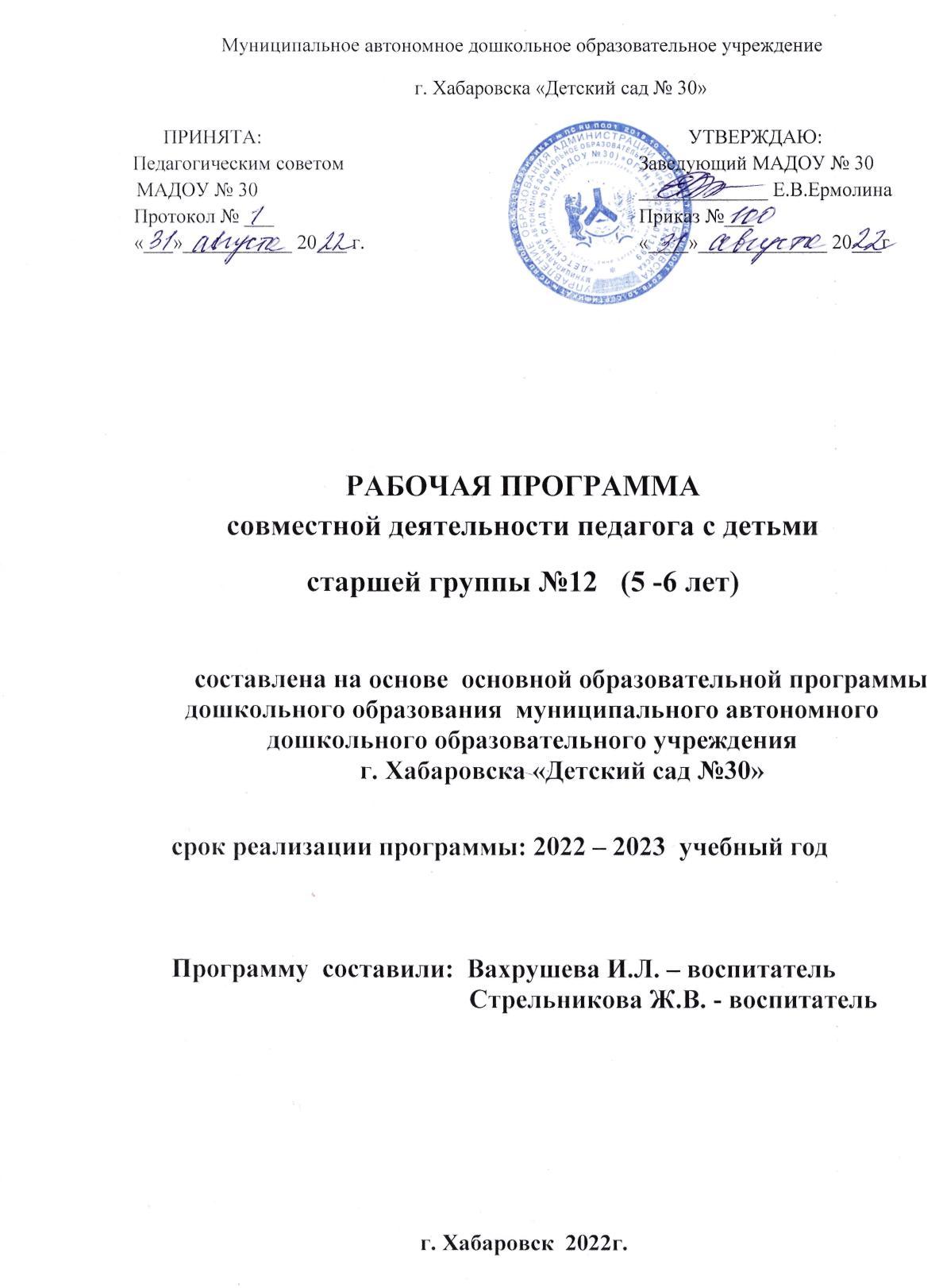 I   Целевой раздел1. Пояснительная запискаРабочая программа по развитию детей старшей группы № 12 разработана в соответствии с основной общеобразовательной программой дошкольного образования (далее - ООП ДО) Муниципального автономного дошкольного образовательного учреждения г.Хабаровска «Детский сад №30» (далее –МАДОУ №30), с учетом методического комплекса «Детство»: Примерной образовательной программы дошкольного образования Т.И.Бабаева, А.Г.Гогоберидзе, О.В.Солнцева и др. в соответствии с ФГОС ДО.Рабочая программа по развитию детей старшей группы№ 12 обеспечивает разностороннее развитие детей в возрасте от 5 до 6лет с учётом их возрастных и индивидуальных особенностей по основным направлениям - физическому, социально-коммуникативному, познавательному, речевому и художественно – эстетическому.Содержание Рабочей программы в соответствии с требованиями Стандарта включает три основных раздела – целевой, содержательный и организационный. Целевой раздел Рабочей программы  состоит из пояснительной записки, определяет ее цели и задачи, принципы и подходы к формированию Программы, значимые для разработки ООП ДО характеристики, планируемые результаты ее освоения в виде целевых ориентиров, внутренняя система оценки (развивающее оценивание) качества образовательной деятельности. Содержательный раздел Рабочей программы включает: - описание образовательной деятельности в соответствии с направлениями развития ребенка в пяти образовательных областях – социально-коммуникативной, познавательной, речевой, художественно-эстетической, физической;-  формы, способы, методы и средства реализации программы;– особенностей образовательной деятельности разных видов и культурных практик,– особенности взаимодействия педагога  с семьями дошкольников, - рабочая программа воспитания.Организационный раздел Рабочей программы описывает систему условий реализации образовательной деятельности, необходимых для достижения целей Рабочей программы, а также особенности организации образовательной деятельности.Соотношение объемов  обязательной и формируемой учреждением  части Программы:  Обязательная  часть  Программы :  методический комплекс «Детство» Т.И. Бабаевой, составляет 60,95% Выбор методического комплекса  «Детство» обусловлен рядом причин:комплекс разработан на основе и в соответствии с ФГОС ДО;Программа обеспечивает разностороннее гармоничное развитие детей от рождения до семи лет с учетом их возрастных и индивидуальных особенностей по пяти образовательным областям: социально – коммуникативное развитие, познавательное развитие, речевое развитие, художественно – эстетическое развитие, физическое развитие.Часть, формируемая участниками образовательных отношений - 39,05%: парциальная программа «Программа обучения плаванию в детском саду» / Воронова Е.К. М: Детство - пресс, 2003  - 9,37%;парциальная программа «Ладушки» - И.М. Каплунова, И.А. Новоскольцева – 6,25%;   парциальная программа «Цветные ладошки»  – изобразительная деятельность в детском саду. – И.А. Лыкова. – М., 2007г – 17,18%.авторская программа « Маленькие Дальневосточники» - Л.А. Кондратьева, 2014. –  6,25%.) Данные парциальные программы направлены на расширение содержания  образовательных областей: «Физическое развитие», «Познавательное развитие», «Речевое развитие», «Художественно - эстетическое развитие» обязательной части Программы.  Приоритетным направлением деятельности МАДОУ  является «Физическое воспитание и формирование культуры здоровья».Реализуемая Рабочая программа строится на принципе личностно– развивающего и гуманистического характера взаимодействия взрослого с детьми.1.1 Перечень нормативных и нормативно-методических документовПри разработке Рабочей программы учитывались следующие нормативные документы:•	Федеральный закон от 29.12.2012 № 273-ФЗ «Об образовании в Российской Федерации»;•	Федеральный закон от 31 июля 2020 г. N 304-ФЗ "О внесении изменений в Федеральный закон "Об образовании в Российской Федерации" по вопросам воспитания обучающихся»;•	ФГОС ДО (Утвержден приказом Министерства образования и науки Российской Федерации от 17 октября 2013 г. № 1155);•	Министерство образования и науки РФ от 28.02.2014г. № 08-249 Комментарии к ФГОС дошкольного образования;•	Приказ Министерства просвещения РФ от 31 июля 2020 г. N 373 "Об утверждении Порядка организации и осуществления образовательной деятельности по основным общеобразовательным программам – образовательным программам дошкольного образования";•	Постановление Главного государственного санитарного врача Российской Федерации от 28.01.2021 № 2 об утверждении санитарных правил и норм СанПин 1.2.3685-21 «Гигиенические нормативы и требования к обеспечению безопасности и (или) безвредности для человека факторов среды обитания»;•	Постановление Главного государственного санитарного врача Российской Федерации от 28.09.2020 г. № 28 «Об утверждении санитарных правил СП 2.4. 3648-20 «Санитарно-эпидемиологические требования к организациям воспитания и обучения, отдыха и оздоровления детей и молодежи»;• Письмом Минобрнауки России «О коррекционном и инклюзивном образовании детей» от 07.06.2013г. № ИР-535/07 .		Локальные акты:•	Устав МАДОУ № 30; •         Положение о совете родителей (законных представителей) МАДО№ 30;•	Положение о нормах профессиональной этики педагогических работников;•	Положение о языках образования в учреждении;•	Режим занятий обучающихся в учреждении. 1.2 Цели и задачи реализации Рабочей программы Цель: развитие личности детей дошкольного возраста в различных видах общения и  деятельности с учетом их возрастных, индивидуальных, психологических  и физиологических особенностей.Задачи : сохранение и укрепление физического и психического здоровья детей, формирование ценности здорового образа жизниобеспечение равных возможностей для полноценного развития каждого ребенка в период дошкольного детства независимо от места жительства, пола, нации, языка, социального статуса, психофизиологических и других особенностей (в том числе ограниченных возможностей здоровья); развитие физических, интеллектуальных, нравственных, эстетических, творческих способностей детей, их стремление к саморазвитию;поддержка и развитие детской инициативности и самостоятельности в познавательной, коммуникативной и творческой деятельности;формирование общей культуры воспитанников, прежде всего культуры доброжелательных и уважительных отношений между людьми;создание благоприятных условий развития детей в соответствии с их возрастными и индивидуальными особенностями и склонностями, развитие способностей и творческого потенциала каждого ребенка как субъекта отношений с самим собой, другими детьми, взрослыми и миром; обеспечение вариативности и разнообразия содержания программ и организационных форм  дошкольного  образования,  возможности  формирования  программ  различной направленности с учетом образовательных потребностей и способностей детей;формирование социокультурной среды, соответствующей возрастным, индивидуальным, психологическим и физиологическим особенностям детей.формирование предпосылок учебной деятельности (у детей старшего дошкольного возраста), необходимых и достаточных для успешного решения ими задач начального общего образования; - вариативность использования образовательного материала, позволяющая развивать творчество в соответствии с интересами и наклонностями каждого ребенка;обеспечение психолого-педагогической поддержки семьи и повышение компетентности родителей (законных представителей) в вопросах развития и образования, охраны и укрепления здоровья детей1.3  Принципы и подходы к формированию Рабочей программыВ соответствии с ФГОС ДО при разработке Рабочей программы нами учитывались принципы,  научные основы и базовые идеи программы, определенные методическим комплексом «Детство». Основными принципами, положенными в основу Рабочей программы, являются:       1. принцип полноценного проживания ребенком всех этапов детства, обогащение детского развития;2. принцип построения образовательной деятельности на основе индивидуальных особенностей каждого ребенка, при котором ребенок становится субъектом дошкольного образования;3.  принцип содействия и сотрудничества детей и взрослых;4. принцип поддержки инициативы детей в различных видах деятельности;5. принцип сотрудничества с семьей;6. принцип приобщения детей к социокультурным нормам;7. принцип формирования познавательных интересов детей и действий детей в различных видах деятельности;8. принцип учета этнокультурной ситуации развития детей.Научные основы и базовые идеи программы «Детство»:- идея о развитии ребенка,  как субъекта детской деятельности;- идея о феноменологии современного дошкольного детства;- идея о целостности развития ребен6ка, как совокупности условий, ситуации выбора, стимулирующих развитие детской субъективности и ее проявлений - инициативы, творчества, интересов, самостоятельной деятельности.Подходы к формированию Рабочей программы: системный подход;личностно-ориентированный подход;деятельностный подход; индивидуальный подход; аксиологический (ценностный) подход;компетентностный подход;культурологический подход;осуществление комплексного (клинико-физиологический, психолого-педагогический) подхода к диагностике и коррекционной помощи детям с ОВЗ. осуществление дифференцированного подхода к детям в зависимости от их психического состояния и способов ориентации в познании окружающего мира, включая применение специальных форм и методов работы с детьми, оригинальных наглядных пособий, наполняемости групп и методики индивидуально-подгруппового обучения. 1.4  Значимые для разработки и реализации   Рабочей программы характеристики, в том числе  характеристики особенностей развития детей дошкольного возрастаМАДОУ №30 работает в условиях полного рабочего дня (12 часового пребывания). Группы функционируют в режиме 5-дневной рабочей недели, длительность рабочего дня 12 часов: с 7.30 до 19.30. Выходные дни - суббота, воскресенье  и праздничные дни.Рабочая программа  разработана на основе  изучения контингента родителей (особенностей семей, социального состава семей, их образовательный и  возрастной уровень) с учетом их социального заказа,  как активных участников педагогического процесса и определяет содержание и организацию образовательного процесса для детей старшего дошкольного возраста (5 -6  лет) с учетом их возрастных и индивидуальных особенностей. Особенности осуществления образовательного процесса.1.4.1  Характеристика контингента воспитанников, особенности семей воспитанников.Основной контингент воспитанников проживает в условиях города.Индивидуальные особенности детей группыСоциальный статус родителей   старшей  группы  № 12Социальными заказчиками деятельности являются, в первую очередь, родители воспитанников. Поэтому педагоги группы создают доброжелательную, психологически комфортную  атмосферу, в основе которой лежит определенная система взаимодействия  с родителями, взаимопонимание и сотрудничество.1.4.2  Характеристики особенностей развития детей старшего дошкольного  возрастаСодержание Рабочей программы учитывает также особенности современных детей: гиперактивность, любознательность, повышенную потребность к восприятию информации, современную социокультурную ситуацию развития ребенка, с учетом которой мы формировали свою Программу.Большей открытости мира и доступности его познания для ребенка, больше источников информации (телевидение, интернет, большое количество игр и игрушек) агрессивность доступной для ребенка информации.Культурной неустойчивости окружающего мира, смешения культур в совокупности с многоязычностью, разность, а иногда противоречивость предлагаемых разными культурами образцов поведения и образцов отношения к окружающему миру.Сложности окружающей среды с технологической точки зрения, нарушение устоявшейся традиционной схемы передачи знаний и опыта от взрослых детям, формирование уже на этапе дошкольного детства универсальных, комплексных качеств личности ребенка.Быстрой изменяемости окружающего мира – новая методология познания мира, овладение ребенком комплексом знаний  – отбор содержания дошкольного образования, усиление роли взрослого в защите ребенка от негативного воздействия излишних источников познания.Агрессивности окружающей среды и ограниченности механизмов приспособляемости человеческого организма к быстро изменяющимся условиям, наличия многочисленных вредных для здоровья факторов, негативное влияние  на здоровье детей – как физическое, так и психическое, возрастание роли инклюзивного образования, влияние на формирование у детей норм поведения, исключающих пренебрежительное отношение к детям с ограниченными возможностями здоровья.1.5   Планируемые результаты освоения ООП ДО.Целевые ориентиры в дошкольном возрасте.В соответствии с ФГОС ДО специфика дошкольного детства и системные особенности дошкольного образования делают неправомерными требования от ребенка дошкольного возраста конкретных образовательных достижений. Поэтому результаты освоения ООП ДО представлены в виде целевых ориентиров дошкольного образования и представляют собой возрастные характеристики возможных достижений ребенка к концу дошкольного образования. Реализация образовательных целей и задач ООП ДО направлена на достижение целевых ориентиров дошкольного образования, которые описаны как основные характеристики развития ребенка. Основные характеристики развития ребенка представлены в виде изложения возможных достижений воспитанников на разных возрастных этапах дошкольного детства.  К шести годам  Степень реального развития этих характеристик и способности ребенка их проявлять к моменту перехода на следующий уровень образования могут существенно варьировать у разных детей в силу различий в условиях жизни и индивидуальных особенностей развития конкретного ребенка. Рабочая программа строится на основе общих закономерностей развития личности детей дошкольного возраста, с учетом сензитивных периодов в развитии.При соблюдении требований к условиям реализации ООП ДО настоящие целевые ориентиры предполагают формирование у детей дошкольного возраста предпосылок к учебной деятельности на этапе завершения ими дошкольного образования.ООП ДО  не предусматривается оценивание качества образовательной деятельности Организации на основе достижения детьми планируемых результатов освоения Программы.Целевые ориентиры, представленные в Программе:- не подлежат непосредственной оценке;- не являются непосредственным основанием оценки как итогового, так и промежуточного уровня развития детей;- не являются основанием для их формального сравнения с реальными достижениями детей;- не являются основой объективной оценки соответствия установленным требованиям образовательной деятельности и подготовки детей;- не являются непосредственным основанием при оценке качества образования.1.6 Система мониторинга динамики развития детей, динамики их образовательных достижений.Согласно п. 3.2.3 Стандарта, при реализации образовательной программы дошкольного образования в ДОО может проводиться оценка индивидуального развития детей дошкольного возраста в рамках педагогической диагностики (мониторинга).Педагогическая диагностика - это механизм, позволяющий выявить индивидуальные особенности и перспективы развития ребенка.Цель диагностики: изучение ребенка дошкольного возраста для познания его индивидуальности и оценки его развития как субъекта познания, общения и деятельности.Структура педагогической дигностики:Первый этап — проектировочный. Определение целей и методов диагностики.Второй этап — практический. Проведение диагностики. Определение ответственных, обозначения времени и длительности, способов фиксации.Третий этап — аналитический. Анализ полученных фактов.Четвертый этап — интерпретация данных. Этот основной путь понимания ребенка и прогнозирования перспектив его развития.Пятый этап — целеобразовательный. Предполагает определение актуальных образовательных задач для каждого ребенка и для группы в целом.Диагностика проводится 2 раза в год: в начале и в конце года.Педагогическая диагностика достижений ребенка по программе «Детство»  направлена на изучение:- деятельностных умений ребенка;- интересов, предпочтений, склонностей ребенка;- личностных особенностей ребенка;- поведенческих проявлений ребенка;- особенностей взаимодействия ребенка со сверстниками;- особенностей взаимодействия ребенка со взрослыми.Диагностику по программе «Детство» рекомендовано проводить по пособию Верещагиной Н. В. «Диагностика педагогического процесса».Пособие  содержит структурированный в таблицы диагностический материал, направленный на оценку качества педагогического процесса . Данные таблицы проведения педагогической диагностики разработаны в соответствии с образовательными областями: познавательное развитие, речевое развитие, художественно – эстетическое развитие, социально-коммуникативное развитие, физическое развитие и с учётом ФГОС ДО и индивидуального подхода к воспитанникам.Технология работы с таблицами проста и включает 2 этапа:1) Напротив каждой фамилии и имени каждого ребенка проставляются баллы от 1 до 5. Затем считается итоговый показатель по каждому ребенку.2) Когда все дети прошли диагностику подсчитывается итоговый показатель по группе.Такая система мониторинга позволяет оперативно находить неточности в построении педагогического процесса в группе и выделить детей с проблемами развития.Таблицы «Диагностика педагогического процесса» представлены в приложении №12II. СОДЕРЖАТЕЛЬНЫЙ РАЗДЕЛ2.1 Содержание психолого-педагогической работы  по освоению образовательных областей с учетом содержания парциальных программЦелостность педагогического процесса  МАДОУ №30 обеспечивается реализацией примерной образовательной программой дошкольного образования «Детство» под научной редакцией Т.И.Бабаевой, А.Г.Гогоберидзе, О.В. Солнцевой.Содержание психолого-педагогической работы с детьми 5 - 6 лет дается по  образовательным  областям:  «Социально-коммуникативное  развитие», «Познавательное развитие», «Речевое развитие», «Художественно-эстетическое развитие», «Физическое развитие». Содержание работы ориентировано на разностороннее развитие дошкольников с учетом их возрастных и индивидуальных особенностей. 
Задачи психолого-педагогической работы по формированию физических, интеллектуальных и личностных качеств детей решаются интегрировано в ходе освоения всех образовательных областей наряду с задачами, отражающими специфику каждой образовательной области, с обязательным психологическим сопровождением. При этом решение программных образовательных задач предусматривается не только в рамках непрерывной образовательной деятельности, но и в ходе режимных моментов — как в совместной деятельности взрослого и детей, так и в самостоятельной деятельности дошкольников.Дошкольный возраст2.1. 1       Образовательная область  «Социально-коммуникативное развитие»Компоненты патриотического воспитанияФормирование основ безопасностиРазвитие трудовой деятельностиЗадачи образовательной деятельности2.1. 2.  Образовательная область «Познавательное развитие»Раздел: Развитие элементарных математических представленийМетоды ознакомления дошкольников с природойДетское экспериментированиеЗадачи образовательной деятельности2.1. 3  Образовательная область «Речевое развитие»Принципы развития речиЗадачи образовательной деятельностиВоспитание любви и интереса к художественному словуЗнакомство детей с художественной литературой2.1.4.            Образовательная область  «Художественно-эстетическое развитие»Художественно-эстетическое развитие предполагает:развитие предпосылок ценностно-смыслового восприятия и понимания произведений искусства (словесного, музыкального, изобразительного), мира природы;становление эстетического отношения к окружающему миру;формирование элементарных представлений о видах искусства;восприятие музыки, художественной литературы, фольклора;ЯФФФЯстимулирование сопереживания персонажам художественных произведений;реализацию самостоятельной творческой деятельности детей (изобразительной,конструктивно-модельной, музыкальной, и др.).Задачи образовательной деятельности 2.1. 5.  Образовательная область «Физическое развитие»Принципы физического развитияЗдоровьесберегающие технологииЗдоровьесберегающие технологии – это технологии, направленные на сохранение здоровья и активное формирование здорового образа жизни и здоровья воспитанников.Медико – профилактические:Организация мониторинга здоровья дошкольников;Организация и контроль питания детей;Физического развития дошкольников;Закаливание;Организация профилактических мероприятий;Организация обеспечения требований СаНПиН;Организация здоровьесберегающей среды.Физкультурно-оздоровительные:Развитие физических качеств, двигательной активности;Становление физической культуры детей;Дыхательная гимнастика;Массаж и самомассаж;Профилактика плоскостопия и формирования правильной осанки;Воспитание привычки повседневной физической активности и заботе о здоровье.Задачи образовательной деятельностиРеализация  Программы осуществляется с учетом принципа комплексно- тематического планирования образовательного процесса и интеграции образовательных областей.Комплексно-тематическое планирование обеспечивает организацию образовательной деятельности оптимальным способом, позволяет вводить региональные и культурные компоненты, учитывая специфику ДОУ. 2.1.6.  Игра - как  особое пространство развития ребенка  от трех до семи летКлассификация игр детей дошкольного возраста (по Е.В. Зворыгиной и С.Л. Новоселовой)2.1. 7.    Часть программы, формируемая участниками образовательных отношений: используемые вариативные программОсновная образовательная программа дошкольного образования «Детство» под научной редакцией Т.И.Бабаевой, А.Г.Гогоберидзе, О.В. Солнцевой  -  60,95%Парциальные и авторские программы – 39,05%1. «Программа обучения плаванию в детском саду» Воронова Е.К.  -  Программа   обеспечивает   всестороннее   развитие   на   основе психологических  особенностей,  создает  оптимальные  условия  для  реализации активности.  Нагрузка  дозируется  за  счет  повторений  упражнений,  температуры  воды, воздуха,  обязательным  условием  для  занятий  является  хорошее  самочувствие  и положительный настрой. Цель программы: обучение детей дошкольного возраста плаванию; закаливанию и укреплению детского  организма;  обучение  каждого  ребенка  осознанно  заниматься  физическими упражнениями; создание основы для разностороннего физического развития (развитие и укрепление  опорно-двигательного  аппарата,  сердечно-сосудистой,  дыхательной  и нервной  систем).Задачи программы: оздоровительныесохранять и укреплять здоровье детей;учить бережному отношению к своему здоровью, личной гигиене;развивать функциональные и адаптационные возможности детей и улучшать их работоспособность, закаливание  организма;совершенствование ОДА, формирование правильной осанки;образовательные:расширять и углублять представления и знания о пользе занятий плаванием;ознакомить детей с различными способами плавания;развивать  психофизические  качества  и  двигательные  способности (выносливость,  силу,  ловкость,  гибкость,  координацию  движений,  дыхательные функции)формировать  умения  и  навыки  правильного  выполнения  плавания спортивным способом плаваниявоспитательные:воспитывать интерес к активной деятельности в воде;воспитывать  нравственно-волевые  качества:  смелость,  настойчивость, чувства собственного достоинства, самостоятельность  Образовательная деятельность  в плавательном бассейне начинается с постепенного приучения  к воде, передвижению в ней и  выполнению  подготовительных  упражнений,  переходим      собственно  к  обучению плаванию,  то  есть  умению  свободно  держаться  на  воде,  скользить  сначала  со вспомогательными средствами, а затем самостоятельно, свободно погружаться в воду, задерживая дыхание.Основной  формой  обучения  плаванию  на  начальном  этапе занимают подвижные  игры  в  воде,  которые  широко  применяются  на  др.  занятиях.                В зависимости   от   возраста,   индивидуальных   особенностей   подготовленности определенные группы упражнений осваиваются в разные сроки.  В занятия включаются физические упражнения, направленные на развитие всех основных движений (ходьба, бег,  прыжки),  большое  разнообразие  дел  позволяет  решать  в  комплексе  задачи нравственного, умственного, эстетического и трудового воспитания.Методическое обеспечение:  основное содержание программы составляют методические рекомендации и материалы по обучению детей плаванию. организация занятий в воде различной формы и содержания, плавание с предметами (нарукавниками, досками, игрушками) проведение игр соревновательной направленности, проведение досугов, праздников, свободного купания на воде, проведение    лечебно-профилактических    мероприятий,    закаливания (гидромассаж ног)Работа с родителями: знакомство родителей с основными теоретическими знаниями и с практикой работы с часто болеющими детьми, закаливания их; проведение  дней  открытых  дверей(посещение  занятий  любой  возрастной группы); выпускные показательные выступления детей (как ребенок научился плавать за то время, которое он посещал детский сад).Режим занятий: данная программа  предполагает  72  часа в  год в старшей      группе –   2  раза  в  неделю  по    25-30 в минут ;занятия плаванием проводятся по подгруппам 12-15 человек.Последовательность проведения занятий:1.Воздушные контрастные ванны.2.Душ.3.Разминочные  упражнения  в воде, передвижения  в  заданных направлениях.4.Обучение основным движениям руками, ногами, упражнения на дыхание.5.Игровые задания применяются в различных частях занятия.6.Время для самостоятельного купания и игр.7.Релаксация (расслабляет, успокаивает организм: выдохи в воду, лежание на воде).8.Обтирание, сушка волос.Прогнозируемые результаты:-Оздоровление,  укрепление  мышц  сердца,  улучшение  кровообращения  в сосудах, развитие дыхательного аппарата, профилактика и лечение нарушений осанки, сутулости, плоскостопия.-Применение умений и навыков плавания в повседневной жизни.-Повышение интереса к спорту.-Проявление целеустремленности, силы воли, мужественности.-Умение  выполнять  положение  лежа  в  воде,  технично  плавать  кролем, брассом, на спине (индивидуально для каждого). При  обучении  плаванию  детей  дошкольного  возраста  используются разнообразные игры, которые позволяют активно двигаться в воде.Данные задачи призваны реализовать приоритетное направление МАДОУ №30  «Физическое воспитание и формирование культуры здоровья»2. Авторская программа « Маленькие Дальневосточники»  Л. А.Природный ландшафт Хабаровского края, красота и разнообразие растительного и животного мира, этнографические и исторические особенности Дальнего Востока - богатейший материал для воспитания в детях патриотических чувств, нравственности, развития художественно-эстетического вкуса.Цель программы «Маленькие дальневосточники»:формирование основ гражданской идентичности, патриотизма, нравственныхориентиров у детей дошкольного возраста.Задачи:формировать первичные представления о «малой» родине, об истории, культуре, географическом положении и этнографии Хабаровского края;развивать основы экологической культуры с учётом природных особенностей Хабаровского края;развивать интерес, эмоциональную отзывчивость, эстетические чувства к искусству народов разных национальностей, проживающих на территории Хабаровского края, формировать чувство причастности к творческому наследию дальневосточной культуры;формировать положительное отношение ребенка к себе, другим людям, к малой родине.Планируемые результатыВ дошкольной организации на основе программы создана система нравственно-патриотического воспитанияДети имеют первичные представления о малой родине, проявляют интерес к истории своего города и края, умеют видеть историю вокруг себя (в названиях улиц, площадей, парков).Дошкольники проявляют интерес к декоративно-прикладному искусству жителей России и Приамурья, бережное отношение к окружающей среде и рукотворному миру.Дети способны соблюдать общепринятые нормы и правила поведения, имеют стойкие представления о себе, семье, обществе (ближайшем социуме), родном городе, крае, государстве (стране), мире природы Хабаровского края.Области реализации программы:Социально-коммуникативное развитие «Мир вокруг нас»Физическое развитие «Игры малочисленных народов Приамурья и Севера»Познавательное развитие «Мой любимый город и край»Художественно – эстетическое развитие «Малочисленные народы Приамурья и Севера»Развитие речи «Говорю о тебе, моя родина»Данная программа  предполагает  36  часов в  год  в старшей группе –1  раза  в  неделю  по   25-30  минут.3. Парциальная программа «Ладушки» И. М. Каплуновой, И. А. Новоскольцевой   - 6,25% Программа направлена на реализацию образовательной области «Художественно-эстетическое развитие» раздела «Музыкальная деятельность»   посредством создания условий развития ребёнка, открывающих возможности для его позитивной социализации, его личностного развития, развития инициативы и творческих способностей на основе сотрудничества со взрослыми и сверстниками и соответствующим возрасту видам деятельности и обеспечивают социализацию и индивидуализацию детей.Программа «Ладушки» - личностно ориентированная программа, разработанная адекватно возрастным возможностям детей. Ребенок - это центр «музыкальной вселенной». Мир музыки огромен и неповторим.Основная задача программы «Ладушки» - введение ребенка в мир музыки с радостью и улыбкой. Эта задача, неся в себе суть отношения педагога к ребенку, является девизом программы «Ладушки».Задачи программы «Ладушки»подготовить детей к восприятию музыкальных образов и представлений;заложить основы гармонического развития (развитие слуха, голоса, внимания, движения, чувства ритма и красоты мелодии, развитие индивидуальных музыкальных способностей);приобщить детей к русской народно-традиционной и мировой музыкальной культуре;подготовить детей к освоению приемов и навыков в различных видах музыкальной  деятельности адекватно детским возможностям;развивать коммуникативные способности;научить детей творчески использовать музыкальные впечатления в повседневной жизни;познакомить детей с разнообразием музыкальных форм и жанров в привлекательной и доступной форме;обогатить детей музыкальными знаниями и представлениями в музыкальной игре;развивать детское творчество во всех видах музыкальной деятельности.Целевые ориентиры:Результатом реализации  программы по музыкальному  развитию дошкольников следует считать:сформированность эмоциональной отзывчивости на музыку;умение передавать выразительные музыкальные образы;восприимчивость и передачу в пении, движении основных средств выразительности музыкальных  произведений;сформированность двигательных навыков и качеств (координация, ловкость и точность движений, пластичность);умение передавать игровые образы, используя песенные, танцевальные импровизации;проявление активности, самостоятельности и творчества в разных видах музыкальной деятельности.Данная программа  предполагает  36  часов в  год  в  стааршей группе –1  раз в  неделю  по 25 минут.4. Парциальная программа «Цветные ладошки»  И.А . Лыковой - 17,18%Авторская программа художественного воспитания, обучения и развития детей 2-7 лет «Цветные ладошки» (формирование эстетического отношения и художественно-творческое развитие в изобразительной деятельности) представляет оригинальный вариант реализации базисного содержания и специфических задач эстетического воспитания детей в изобразительной деятельности.Цель программы - формирование у детей раннего и дошкольного возраста эстетического отношения и художественно-творческих способностей в изобразительной деятельности.Задачи:развитие эстетического восприятия художественных образов (в произведениях искусства) и предметов (явлений) окружающего мира как эстетических объектов;создание условий для свободного экспериментирования с художественными материалами и инструментами;ознакомление с универсальным «языком» искусства - средствами художественно-образной выразительности;амплификация (обогащение) индивидуального художественно- эстетического опыта (эстетической апперцепции): «осмысленное чтение» - распредмечивание и опредмечивание-художественно-эстетических объектов с помощью воображения и эмпатии (носителем и выразителем эстетического выступает цельный художественный образ как универсальная категория); интерпретация художественного образа и содержания, заключенного в художественную форму;развитие художественно-творческих способностей в продуктивных видах детской деятельности.воспитание художественного вкуса и чувства гармонии.создание условий для многоаспектной и увлекательной активности детей в художественно-эстетическом освоении окружающего мира.формирование эстетической картины мира и основных элементов «Я - концепции-творца».Планируемые результаты освоения Программы К шести годамСоздаёт изображения предметов (с натуры, по представлеию); сюжетные изображения.Использует разнообразные композиционные решения ,изобразительные материалы.Использует различные цвета и оттенки для создания выразительных образов.Выполняет узоры по мотивам народного декоративно-прикладного искусства.Работа с семьями воспитанников.Целью работы с семьями воспитанников является поддержка стремления родителей развивать художественную деятельность детей в детском саду и дома.Задачи:  привлекать родителей к активным формам совместной с детьми деятельности способствующим возникновению творческого вдохновения;Данная программа  предполагает:Рисование (9,37%) :  36  часов в  год  в старшей группе –   1  раз  в  неделю  по   25  минут. Лепка: 36 часов в год  - 1  раз  в  неделю  25  минут. 2.2. Описание вариативных форм способов, методов и средств реализации Программы с учетом возрастных и индивидуальных особенностей воспитанников, специфики их образовательных  потребностей и интересовРеализация Программы обеспечивается на основе   вариативных  форм, способов, методов и средств, представленных в образовательных программах, методических пособиях, соответствующих принципам и целям Стандарта и  выбираемых педагогом с учетом  многообразия конкретных социокультурных, географических, климатических условий реализации Программы, возраста воспитанников, состава групп,  особенностей и интересов детей, запросов родителей (законных представителей). Все формы вместе и каждая в отдельности могут быть реализованы через сочетание организованных взрослыми и самостоятельно инициируемых свободно выбираемых детьми видов деятельности.В детском саду используются фронтальные, групповые и индивидуальные формы организованного обучения. Основной формой организации обучения и воспитания является непрерывная образовательная деятельность (НОД).  Непрерывная образовательная деятельность организуется и проводится педагогами  в соответствии с ООП ДО. НОД проводятся с детьми всех возрастных групп ДОУ. В режиме дня каждой возрастной группы определяется время проведения НОД, в соответствии с «Санитарно- эпидемиологическими требованиями к устройству, содержанию и организации режима работы ДОУ».Требования к организации непрерывной образовательной  деятельностиГигиенические требования:НОД проводится в чистом, хорошо освещенном, проветренном помещении;Воспитатель, постоянно следит за правильность позы ребенка ;Не допускать переутомления детей на занятиях;Предусматривать чередование различных видов деятельности детей не только на различных занятиях, но и на протяжении одного занятияДидактические требования: Точное определение образовательных задач НОД, ее место в общей системе образовательной деятельности;Творческое использование при проведении НОД всех дидактических принципов в единстве;Определять оптимальное содержание НОД в соответствии с Программой и уровнем подготовки детей;Выбирать наиболее рациональные методы и приемы обучения в зависимости от дидактической цели НОД;Обеспечивать познавательную активность детей и развивающий характер НОД, рационально соотносить  словесные, наглядные и практические методы с целью занятия;Использовать в целях обучения  дидактические игры (настольно-печатные, игры с предметами (сюжетно-дидактические и игры инсценировки)), словесные и игровые приемы, дидактический материал;Систематически осуществлять контроль  качества усвоения знаний, умений и навыков.Организационные требования:Иметь в наличии продуманный план НОД;Четко определить цель и дидактические задачи НОД;Грамотно подбирать и рационально использовать различные средства обучения, в том числе ТСО, ИКТ;Поддерживать необходимую дисциплину и организованность детей при проведении НОД;Не смешивать процесс обучения с игрой, т.к в игре ребенок в большей мере овладевает способами общения , осваивает человеческие отношения;НОД в ДОУ не должна проводиться по школьным технологиям;НОД следует проводить в определенной системе, связывать их с повседневной жизнью детей (знания, полученные на занятиях, используются в свободной деятельности;Организации процесса обучения полезна интеграция содержания, которая позволяет сделать процесс обучения осмысленным, интересным для детей и способствует эффективности развития. С этой целью проводятся интегрированные и комплексные занятия.Формы организации обучения в повседневной жизниНа протяжении дня воспитатель имеет возможность   осуществлять обучение при использовании разнообразных форм организации детей, имеют место фронтальные формы обучения:В ДОУ – выделено специальное время в процессе проведения режимных моментов, организована индивидуальная работа с детьми. Содержанием обучения в этом случае являются следующие виды деятельности:Дошкольный возрастИспользование интеграции детских видов деятельности делает образовательный процесс интересным и содержательным. Интеграция образовательных областей обеспечивает достижение необходимого и достаточного уровня развития ребенка для успешного освоения им содержания дошкольного образования. Процесс обучения детей в детском саду строится, опираясь на наглядность, а специальная организация развивающей среды способствует расширению и углублению представлений детей об окружающем мире.2.2.1 Особенности образовательной деятельности разных видов  и культурных практикОсобенности образовательной деятельности разных видов в МАДОУ №30.Развитие ребенка в образовательном процессе детского сада осуществляется целостно в процессе всей его жизнедеятельности. В тоже время освоение любого вида деятельности требует обучения общим и специальным умениям, необходимым для ее осуществления.Особенностью организации образовательной деятельности по программе «Детство» является ситуационный подход. Основной единицей образовательного процесса выступает образовательная ситуация, то есть такая форма совместной деятельности педагога и детей, которая планируется и целенаправленно организуется педагогом с целью решения определенных задач развития, воспитания и обучения. Образовательная ситуация протекает в конкретный временной период образовательной деятельности. Особенностью образовательной ситуации является появление образовательного результата (продукта) в ходе специально организованного взаимодействия воспитателя и ребенка. Такие продукты могут быть как материальными (рассказ, рисунок, поделка, коллаж, экспонат для выставки), так и нематериальными (новое знание, образ, идея, отношение, переживание). Ориентация на конечный  продукт  определяет  технологию  создания  образовательных  ситуаций.Преимущественно образовательные ситуации носят комплексный характер и включают задачи, реализуемые  в  разных  видах  деятельности  на  одном  тематическом  содержании.Образовательные ситуации используются в процессе непрерывно организованной образовательной деятельности. Главными задачами таких образовательных ситуаций являются формирование у детей новых умений в разных видах деятельности и представлений, обобщение знаний по теме, развитие способности рассуждать и делать выводы.Непрерывно образовательная деятельность основана на организации педагогом видов деятельности, заданных ФГОС дошкольного образования.Игровая деятельность является ведущей деятельностью ребенка дошкольного возраста. В организованной образовательной деятельности она выступает в качестве основы для интеграции всех других видов деятельности ребенка дошкольного возраста. Коммуникативная деятельность направлена на решение задач, связанных с развитием свободного общения детей и освоением всех компонентов устной речи, освоение культуры общения и этикета, воспитание толерантности, подготовки к обучению грамоте (в старшем дошкольном возрасте)Познавательно-исследовательская деятельность включает в себя широкое познание детьми объектов живой и неживой природы, предметного и социального мира (мира взрослых и детей, деятельности людей, знакомство с семьей и взаимоотношениями людей, городом, страной и другими странами), безопасного поведения, освоение средств и способов познания (моделирования, экспериментирования), сенсорное и математическое развитие детей.Восприятие художественной литературы и фольклора организуется как процесс слушания детьми произведений художественной и познавательной литературы, направленный на развитие читательских интересов детей, способности восприятия литературного текста и общения по поводу прочитанного.Конструирование и изобразительная деятельность детей представлена разными видами художественно-творческой (рисование, лепка, аппликация) деятельности.Музыкальная деятельность организуется в процессе музыкальных занятий, которые проводятся музыкальным руководителем ДОО в специально оборудованном помещении. Двигательная деятельность организуется в процессе занятий физической культурой, требования к проведению которых согласуются дошкольной организацией.Культурные практикиВо второй половине дня организуются разнообразные культурные практики, ориентированные на проявление детьми самостоятельности и творчества в разных видах деятельности. В культурных практиках воспитателем создается атмосфера свободы выбора, творческого обмена и самовыражения, сотрудничества взрослого и детей. Организация культурных практик носит преимущественно подгрупповой характер.Совместная игра воспитателя и детей (сюжетно-ролевая, режиссерская, игра- драматизация, строительно-конструктивные игры) направлена на обогащение содержания творческих игр, освоение детьми игровых умений, необходимых для организации  самостоятельной игры.Ситуации общения и накопления положительного социально-эмоционального опыта носят проблемный характер и заключают в себе жизненную проблему близкую детям дошкольного возраста, в разрешении которой они принимают непосредственное участие. Такие ситуации могут быть реально-практического характера (оказание помощи малышам, старшим), условно-вербального характера (на основе жизненных сюжетов или сюжетов литературных произведений) и имитационно-игровыми Ситуации могут планироваться воспитателем заранее, а могут возникать в ответ на события, которые происходят в группе, способствовать разрешению возникающих проблем.Творческая мастерская предоставляет детям условия для использования и применения знаний и умений. Начало мастерской - это обычно задание вокруг слова, мелодии, рисунка, предмета, воспоминания. Далее следует работа с самым разнообразным материалом: словом, звуком, цветом, природными материалами, схемами и моделями. И обязательно включение детей в рефлексивную деятельность: анализ своих чувств, мыслей, взглядов (чему удивились? что узнали? что порадовало? и пр.). Результатом работы в творческой мастерской является создание книг-самоделок, детских журналов, составление маршрутов путешествия на природу, оформление коллекции, создание продуктов детского рукоделия и пр.Музыкально-театральная и литературная гостиная (детская студия) – форма организации художественно-творческой деятельности детей, предполагающая организацию восприятия музыкальных и литературных произведений, творческую деятельность детей и свободное общение воспитателя и детей на литературном или музыкальном материале.Сенсорный и интеллектуальный тренинг - система заданий, преимущественно игрового характера, обеспечивающая становление системы сенсорных эталонов (цвета, формы, пространственных отношений и др.), способов интеллектуальной деятельности (умение сравнивать, классифицировать, составлять сериационные ряды, систематизировать по какому-либо признаку и пр.). Сюда относятся развивающие игры, логические упражнения, занимательные задачи.Детский досуг - вид деятельности, целенаправленно организуемый взрослыми для игры, развлечения, отдыха. Как правило, в детском саду организуются досуги «Здоровья и подвижных игр», музыкальные и литературные досуги. Возможна организация досугов в соответствии с интересами и предпочтениями детей (в старшем дошкольном возрасте). В этом случае досуг организуется как «кружок». Например, для занятий рукоделием, художественным трудом и пр.Коллективная и индивидуальная трудовая деятельность носит общественно полезный характер и организуется как хозяйственно-бытовой труд и труд в природе.2.2.2 Способы и направления поддержки детской инициативыДетская инициатива проявляется в свободной самостоятельной деятельности детей по выбору и интересам. Возможность играть, рисовать, конструировать, сочинять и пр. в соответствии с собственными интересами является важнейшим источником эмоционального благополучия ребенка в детском саду. Самостоятельная деятельность детей протекает преимущественно в утренний отрезок времени и во второй половине дня. Все виды деятельности ребенка в детском саду могут осуществляться в форме самостоятельной инициативной деятельности:самостоятельные сюжетно-ролевые, режиссерские и театрализованные игры;развивающие и логические игрымузыкальные игры и импровизации;речевые игры, игры с буквами, звуками и слогамисамостоятельная деятельность в книжном уголке; самостоятельная изобразительная и конструктивная деятельность по выбору детей;  самостоятельные опыты и эксперименты и др.В развитии детской инициативы и самостоятельности воспитателю важно соблюдать ряд общих требований:развивать активный интерес детей к окружающему миру, стремление к получению новых знаний и умений; создавать разнообразные условия и ситуации, побуждающие детей к активному применению знаний, умений, способов деятельности в личном опыте;постоянно расширять область задач, которые дети решают самостоятельно; постепенно выдвигать перед детьми более сложные задачи, требующие сообразительности, творчества, поиска новых подходов, поощрять детскую инициативу;тренировать волю детей, поддерживать желание преодолевать трудности, доводить начатое дело до конца;ориентировать дошкольников на получение хорошего результата;своевременно обратить особое внимание на детей, постоянно проявляющих небрежность, торопливость, равнодушие к результату, склонных не завершать работу;дозировать помощь детям. Если ситуация подобна той, в которой ребенок действовал раньше, но его сдерживает новизна обстановки, достаточно просто намекнуть, посоветовать вспомнить, как он действовал в аналогичном случае;поддерживать у детей чувство гордости и радости от успешных самостоятельных действий, подчеркивать рост возможностей и достижений каждого ребенка, побуждать к проявлению инициативы и творчества.Способы поддержки детской инициативы «Социально-коммуникативное развитие»5– 6 лет Приоритетная сфера инициативы – внеситуативно-личностное общениеСоздавать в группе положительный психологический микроклимат, в равной мере проявляя любовь и заботу ко всем детям: выражать радость при встрече; использовать ласку и теплое слово для выражения своего отношения к ребенку;Уважать индивидуальные вкусы и привычки детейПоощрять желания создавать что-либо по собственному замыслу; обращать внимание детей на полезность будущего продукта для других или ту радость, которую он доставит кому-то (маме, бабушке, папе, другу);Создавать условия для разнообразной самостоятельной творческой деятельности детей;При необходимости помогать детям в решении проблем организации игры;Привлекать детей к планированию жизни группы на день и на более отдаленную перспективу;Обсуждать выбор спектакля для постановки, песни, танца и т.п.;Создавать условия и выделять время для самостоятельной творческой или познавательной деятельности детей по интересам.«Речевое развитие»– 6 лет Приоритетная сфера инициативы – внеситуативно-личностное общениеСоздавать в группе положительный психологический микроклимат, в равной мере проявляя любовь и заботу ко всем детям: выражать радость при встрече; использовать ласку и теплое слово для выражения своего отношения к ребенку;Уважать индивидуальные вкусы и привычки детей;Создавать условия для разнообразной самостоятельной творческой деятельности детей;При необходимости помогать детям в решении проблем организации игры;Привлекать детей к планированию жизни группы на день и на более отдаленную перспективу;Обсуждать выбор спектакля для постановки, песни, танца и т.п.;Создавать	условия	и	выделять	время	для	самостоятельной творческой	или познавательной деятельности детей по интересам.Познавательное развитие4- 8 лет:Развивать	и	поддерживать  активность, инициативность	и самостоятельность	в познавательной (поисковой) деятельности;Поощрять и поддерживать индивидуальные познавательные интересы и предпочтения.Художественно-эстетическое развитие5- 8 лет:Устраивать выставки и красиво оформлять постоянную экспозицию работОрганизовывать концерты для выступления детей и взрослых2.3. Особенности взаимодействия педагогического коллектива с семьями воспитанниковФормы взаимодействия с семьями воспитанников.         В современных условиях дошкольное образовательное учреждение является единственным общественным институтом, регулярно и неформально взаимодействующим с семьей, то есть имеющим возможность оказывать на неё определенное влияние.Система взаимодействия педагога с родителями детей старшей группы. В старшем дошкольном возрасте педагог строит свое взаимодействие на основе укрепления сложившихся деловых и личных контактов с родителями воспитанников. Именно в этот период педагог корректирует детско-родительские отношения, помогает родителям и детям найти общие интересы, которые в дальнейшем могут стать основой семейного общения. Много внимания воспитатель уделяет развитию совместной деятельности родителей и детей – игровой, досуговой, художественной. В процессе совместной с родителями деятельности он опирается на развивающиеся у них способности к самоанализу, к оценке результатов развития ребенка, умения замечать, как изменение собственной воспитательной тактики приводит к росту личностных достижений ребенка. Еще одно направление сотрудничества воспитателя с семьей - развитие родительского коллектива группы, создание детско-родительского сообщества, в котором родители могли бы обсуждать свои педагогические проблемы, совместно намечать перспективы развития детей группы.  Кроме того, период старшего дошкольного детства непосредственно связан с повышением компетентности родителей по проблеме подготовки детей к школе, снижением уровня тревожности родителей перед поступлением детей в школу, определением совместных с педагогом условий для лучшей подготовки к школе каждого ребенка. Задачи взаимодействия педагога с семьями дошкольников: Ориентировать родителей на изменения в личностном развитии старших дошкольников - развитии любознательности, самостоятельности, инициативы и творчества в детских видах деятельности. Помочь родителям учитывать эти изменения в своей педагогической практике. Способствовать укреплению физического здоровья дошкольников в семье, обогащению совместного с детьми физкультурного досуга (занятия в бассейне, коньки, лыжи, туристические походы), развитию у детей умений безопасного поведения -дома на улице, в лесу, у водоема. Побуждать родителей к развитию гуманистической направленности отношения детей к окружающим людям, природе, предметам рукотворного мира, поддерживать стремление детей проявить внимание, заботу о взрослых и сверстниках.Познакомить родителей с условиями развития познавательных интересов, интеллектуальных способностей дошкольников в семье. Поддерживать стремление родителей развивать интерес детей к школе, желание занять позицию школьника. Включать родителей в совместную с педагогом деятельность по развитию субъектных проявлений ребенка в элементарной трудовой деятельности (ручной труд, труд по приготовлению пищи, труд в природе), развитие желания трудиться, ответственности, стремление довести начатое дело до конца.Помочь родителям создать условия для развития эстетических чувств старших дошкольников, приобщения детей в семье к разным видам искусства (архитектуре, музыке, театральному, изобразительному искусству) и художественной литературе. 2.4.  Организация коррекционной работы в старших группах общеразвивающей направленности с детьми, имеющими речевые нарушения.Коррекционная работа в учреждении направлена на развитие детей с ограниченными возможностями здоровья, к которым относятся:- дети с нарушениями речи (общее недоразвитие речи, фонетико-фонематическое недоразвитие).Цель коррекционной работы:Систематизация, обобщение и обогащение содержания коррекционно- развивающего образования детей с ОВЗ в условиях дошкольного образовательного учреждения.Задачи:1.     Создать условия для всестороннего развития ребенка с ОВЗ в целях обогащения его социального опыта и гармонического включения в коллектив сверстников;2.     Формировать познавательные процессы и способствовать умственной деятельности; усвоению и обогащению знаний о природе и обществе; развитию познавательных интересов и  речи как средства познания.3.     Совершенствовать функции формирующегося организма, развивать двигательные навыки, тонкую ручную моторику, зрительно-пространственную координацию.4.     Обеспечить оптимальное вхождение детей с ОВЗ в общественную жизнь.5.     Формировать у детей эстетического отношения к миру, накоплению эстетических представлений  образов, развитию  эстетического вкуса, художественных способностей, освоению  различных видов художественной деятельности.Выявление особых образовательных потребностей детей с ОВЗ(диагностический модуль)Задачи диагностического модуля: выявить и классифицировать типичные трудности, возникающие у ребёнка при освоении Программы; определить причины трудностей, возникающих у ребёнка при освоении Программы.Содержание диагностического модуля составляют программы изучения ребенка различными специалистами.Направления, содержание комплексного изучения ребенка, перечень специалистов, изучающих причины затруднений ребенка при освоении Программы, отражены в таблице: Направления и содержание комплексного изучения дошкольникаИндивидуально ориентированная психолого-медико-педагогическая помощь детям с ОВЗ Задачи коррекционно-развивающего модуля:- определить необходимые условия для реализации коррекционно-развивающей работы;- разработать индивидуальный образовательный маршрут сопровождения ребёнка необходимыми специалистами при освоении основной образовательной программы (на основе полученных диагностических данных);- организовать взаимодействие специалистов, осуществляющих сопровождение ребёнка, испытывающего трудности в освоении основной образовательной программы.Коррекционно-развивающий модуль обеспечивает создание педагогических условий для коррекции и профилактики нарушений в развитии ребенка с ОВЗ на основе комплексных диагностических данных.Условия, необходимые для реализации коррекционной работы:- использование специальных образовательных программ, исходя из категории детей с ОВЗ, а также специальных методов и приёмов обучения и воспитания;- использование технических средств обучения коллективного и индивидуального пользования;- организация и проведение групповых и индивидуальных коррекционных занятий.Индивидуальный образовательный маршрут сопровождения ребёнка с ОВЗ:- даёт представление о видах трудностей, возникающих у ребёнка при освоении основной общеобразовательной программы; - раскрывает причину, лежащую в основе трудностей; - содержит примерные виды деятельности, осуществляемые субъектами сопровождения, задания для коррекции. Специалисты, осуществляющие сопровождение ребёнка, реализуют следующие профессиональные функции: - диагностическую (заполняют диагностические карты трудностей, возникающих у ребёнка; определяют причину трудности с помощью комплексной диагностики);- проектную (разрабатывают на основе реализации принципа единства диагностики и коррекции индивидуальный маршрут сопровождения);- сопровождающую (реализуют индивидуальный маршрут сопровождения);-аналитическую (анализируют результаты реализации индивидуальных образовательных маршрутов). Организационно-управленческой формой сопровождения является психолого-медико-педагогический консилиум детского сада (ПМПк), который решает задачу взаимодействия специалистов.Задачи оздоровительно-профилактического модуля: создание условий для сохранения и укрепления здоровья детей с ОВЗ, обеспечение их медико-педагогического сопровождения.Оздоровительно-профилактический модуль предполагает проведение индивидуальных профилактических мероприятий в соответствии с имеющимися условиями.Задачи социально-педагогического модуля:- повышение профессиональной компетентности педагогов, работающих с детьми с ОВЗ;- взаимодействие с семьёй ребёнка с ОВЗ и социальными партнёрами.Социально-педагогический модуль нацелен на повышение уровня профессионального образования педагогов; организацию социально-педагогической помощи детям и их родителям, консультативную деятельность.         Итоговые и промежуточные результаты коррекционной работы ориентируются на освоение детьми с ОВЗ основной образовательной программы.Динамика развития детей отслеживается по мере реализации индивидуального образовательного маршрута, успешное продвижение по которому свидетельствует о снижении количества трудностей при освоении основной образовательной программы.В случае невозможности комплексного усвоения воспитанником основной образовательной программы из-за тяжести физических и (или) психических нарушений, подтвержденных в установленном порядке городской ПМПК, ребенку предоставляется место в специализированных группах детских садов города. Организация системы коррекционной работы.Специфика реализации основного содержания основной образовательной программы  с детьми с ОВЗОсновные направления коррекционной работы воспитателей при исправлении минимальных речевых нарушений у старших дошкольников в условиях воспитания детей в группах общеразвивающей направленности.Основные направления коррекционной работы родителей при исправлении минимальных речевых нарушений у старших дошкольников в условиях воспитания детей в группах общеразвивающей направленности.Основные направления коррекционной работы, в ходе деятельности младшего воспитателя при исправлении минимальных речевых нарушений у старших дошкольников в условиях воспитания детей в группах общеразвивающей направленности.Младшие воспитатели наиболее тесно общаются с детьми во время проведения режимных моментов, и в таких ситуациях сотрудник может проявить себя как активный участник коррекционной деятельности.2.5.  Программа воспитания2.5.1.Целевой раздел  2.5.1.2Пояснительная запискаПрограмма воспитания определяет содержание и организацию воспитательной работы и является обязательной частью основной образовательной программы муниципального автономного дошкольного об разовательного   учреждения г. Хабаровска «Детский сад № 30» (ООП ДО МАДОУ № 30).Нормативно-правовой базой для разработки Программы является:- Указ Президента Российской Федерации от 21 июля 2020 г № 474 «О национальных целях развития Российской Федерации на период до 2030 года»Федеральный закон от 29 декабря 2012 г № 273 «Об образовании в Российской Федерации».Программа реализуется на государственном языке Российской Федерации, соответствует требованиям ФГОС дошкольного образования, разработана во исполнение и в соответствие с Приказом Министерства образования и науки Российской Федерации (Минобрнауки России) от 17 октября 2013 г. N 1155 «Об утверждении федерального государственного образовательного стандарта дошкольного образования».Программа воспитания направлена на решение вопросов гармоничного вхождения воспитанников в социальный мир и налаживания взаимоотношений с окружающими их людьми.Программа призвана обеспечить достижение детьми личностных результатов, указанных во ФГОС ДО: ребенок обладает установкой положительного отношения к миру, к разным видам труда, другим людям и самому себе, обладает чувством собственного достоинства; активно взаимодействует со взрослыми и сверстниками, участвует в совместных играх. Способен договариваться, учитывать интересы и чувства других. Может следовать социальным нормам поведения и правилам в разных видах деятельности. Обладает начальными знаниями о себе, о природном и социальном мире, в котором он живет; знаком с произведениями детской литературы; обладает элементарными представлениями из области живой природы, истории и т.п. (4.6. ФГОС ДО)Для того, чтобы эти ценности осваивались ребенком, они должны найти свое отражение в основных направлениях воспитательной работы ДОУ.Ценность Родины и природы лежат в основе патриотического направления и воспитания.Ценности человека, семьи, дружбы, сотрудничества лежат в основе социального направления воспитания. Ценность знания лежит в основе познавательного направления воспитания.Ценность здоровья лежит в основе физического и оздоровительного направления воспитания. Ценности культуры и красоты лежат в основе этико – эстетического направления воспитания. Ценность труда лежит в основе трудового направления воспитания.Цели и задачи воспитанияСовременный национальный воспитательный идеал – это высоконравственный, творческий, компетентный гражданин России, принимающий судьбу Отечества как свою личную, осознающий ответственность за настоящее и будущее своей страны, укорененный в духовных и культурных традициях многонационального народа Российской Федерации.Базовые национальные ценности – патриотизм, семья, труд, природа, мир, знания, культура, здоровье и человек.Общая цель воспитания в ДОУ - формирование общей культуры личности, в том числе развитие социальных, нравственных, эстетических качеств, ценностей здорового образа жизни, физических качеств, самостоятельности, ответственности ребенка и создание условий для их позитивной социализации на основе базовых ценностей российского общества через:формирование ценностного отношения к окружающему миру, другим людям, себе;овладение первичными представлениями о базовых ценностях, а также выработанных обществом нормах и правилах поведения;приобретение первичного опыта деятельности и поведения в соответствии с базовыми национальными ценностями, нормами и правилами, принятыми в обществе.Задачи воспитательной работы по направлениям.Патриотическое направление.Формирование любви к родному краю, родной природе, родному языку, культурному наследию своего народа.Воспитание любви, уважения к национальным особенностям и чувствам собственного достоинства, как представителя своего народа.Воспитание уважительного уважения к народу России в целом, своим соотечественникам и согражданам, представителям всех народов России, к ровесникам, родителям, соседям, старшим и другим людям вне зависимости от их этнической принадлежности.Понимание единства природы и людей, воспитание бережного и ответственного отношения к родной природе. 5.                                  «Задачи реализации патриотического направления»Задачи воспитательной работы по направлениям.Патриотическое направление.Формирование любви к родному краю, родной природе, родному языку, культурному наследию своего народа.Воспитание любви, уважения к национальным особенностям и чувствам собственного достоинства, как представителя своего народа.Воспитание уважительного уважения к народу России в целом, своим соотечественникам и согражданам, представителям всех народов России, к ровесникам, родителям, соседям, старшим и другим людям вне зависимости от их этнической принадлежности.Понимание единства природы и людей, воспитание бережного и ответственного отношения к родной природе. 5.                       «Задачи реализации патриотического направления»Социальное направление.Формирование у ребенка представлений о добре и зле, позитивного образа семьи с детьми, ознакомление с распределением ролей в семье, образами дружбы в фольклоре и детской литературе, примерами сотрудничества и взаимопомощи людей в различных видах деятельности. Анализ поступков самих детей в группе.Формирование норм поведения, присущих девочкам и мальчикам.Формирование навыков, необходимых для жизни в обществе: эмпатии, коммуникабельности, заботы, ответственности, сотрудничества, умения договариваться, умения соблюдать правила.Формирование речевой культуры. «Задачи реализации социального направления»Физическое направление.Способствование закаливанию организма, повышению сопротивляемости к воздействию условий внешней среды; укреплению опорно-двигательного аппарата и формированию рациональной осанки;Развитие двигательных способностей, обучение двигательным навыкам и умениям, формирование представлений в области физической культуры, спорта, здоровья и безопасного образа жизни;Воспитание морально-волевых качеств (честности, решительности, смелости, настойчивости и т.д.)Формирование основ безопасного поведения в быту, социуме и природе.«Задачи реализации физического направления»Познавательное направление.Развитие любознательности, формирование опыта познавательной инициативы.Формирование ценностного отношения к взрослому как источнику знаний.Приобщение ребенка к культурным способам познания (книги, интернет-источники и т.д.)«Задачи реализации познавательного направления»Трудовое направление.Ознакомление с доступными детям видами труда взрослых и воспитание положительного отношения к труду; познание явлений и свойств, связанных с преобразованием материалов и природной среды, которое является следствием трудовой деятельности взрослых и труда самих детей.Формирование навыков, необходимых для трудовой деятельности детей, воспитание навыков организации своей работы, формирование элементарных навыков планирования.«Задачи реализации трудового направления»Этико-эстетическое направление.Воспитание у детей уважительного отношения к окружающим людям, к их делам, интересам и результатам творчества других детей.Воспитание культуры общения ребенка со взрослыми и сверстниками.Воспитание культуры речи.Формирование чувства прекрасного.«Задачи реализации этико-эстетического направления»	2.5.1.3 Планируемые результаты освоения Программы воспитанияПланируемые результаты воспитания носят отсроченный характер, но деятельность воспитателя нацелена на перспективу развития и становления личности ребенка. Поэтому результаты достижения цели воспитания даны в виде целевых ориентиров, представленных в виде обобщенных портретов ребенка к концу раннего и дошкольного возрастов. Основы личности закладываются в дошкольном детстве, и, если какие- либо линии развития не получат своего становления в детстве, это может отрицательно сказаться на гармоничном развитии человека в будущем.На уровне ДОУ не осуществляется оценка результатов воспитательной работы в соответствии с ФГОС ДО, так как «целевые ориентиры образовательной программы дошкольного образования не подлежат непосредственной оценке, в том числе в виде педагогической диагностики (мониторинга), и не являются основанием для их формального сравнения с реальными достижениями детей».2.5.1.4  Целевые ориентиры воспитательной работы для детей дошкольного возраста (до 8 лет)                                     Портрет ребенка дошкольного возраста (к 8-ми годам)  СОДЕРЖАТЕЛЬНЫЙ РАЗДЕЛ          2.5.2.1       Содержание воспитательной работы по направлениям воспитанияСодержание Программы воспитания реализуется в ходе освоения детьми дошкольного возраста всех образовательных областей, обозначенных во ФГОС ДО, одной из задач которого является объединение воспитания и обучения в целостный образовательный процесс на основе духовно- нравственных и социокультурных ценностей, принятых в обществе правил и норм поведения в интересах человека, семьи и общества:социально-коммуникативное развитие;познавательное развитие;речевое развитие;художественно-эстетическое развитие;физические развитие.В пояснительной записке ценности воспитания соотнесены с направлениями воспитательной работы. Предложенные направления не заменяют и не дополняют собой деятельность по пяти образовательным областям, а фокусируют процесс усвоения ребенком базовых ценностей в целостном образовательном процессе. На их основе определяются региональный и муниципальный компоненты.      Виды, формы и содержание деятельности по направлениям воспитания2.5.2.3. Часть, формируемая участниками образовательных отношенийСодержание воспитательной работы ООП ДО МАДОУ  № 30 Патриотическое направление воспитания «Формирование семейных ценностей»Познавательное направление воспитанияЦенность – знания. Цель познавательного направления воспитания – формирование ценности познания.Значимым для воспитания ребенка является формирование целостной картины мира, в которой интегрировано ценностное, эмоционально окрашенное отношение к миру, людям, природе, деятельности человека.Задачи познавательного направления воспитания:развитие любознательности, формирование опыта познавательной инициативы;формирование ценностного отношения к взрослому как источнику знаний;приобщение ребенка к культурным  способам познания (книги, интернет-источники, дискуссии и др.). Направления деятельности воспитателя:совместная деятельность воспитателя с детьми на основе наблюдения, сравнения, проведения опытов (экспериментирования), организации походов и экскурсий, просмотра доступных для восприятия ребенка познавательных фильмов, чтения и просмотра книг;организация конструкторской и продуктивной творческой деятельности, проектной и исследовательской деятельности детей совместно со взрослыми;организация	насыщенной	и	структурированной	образовательной	среды,	включающей	иллюстрации,	видеоматериалы, ориентированные на детскую аудиторию; различного типа конструкторы и наборы для экспериментирования.Физическое и оздоровительное направлениивоспитанияТрудовое направление воспитанияЭтико-эстетическое направление воспитанияIII.  Организационный раздел.3.1. Психолого – педагогические условия, обеспечивающие развитие ребенка.Программа предполагает создание следующих психолого-педагогических условий, обеспечивающих развитие ребенка в соответствии с его возрастными и индивидуальными возможностями и интересами.Личностно-порождающее взаимодействие взрослых с детьми, предполагающее создание таких ситуаций, в которых каждому ребенку предоставляется возможность выбора деятельности, партнера, средств и пр.; обеспечивается опора на его личный опыт при освоении новых знаний и жизненных навыков.Ориентированность педагогической оценки на относительные показатели детской успешности, то есть сравнение нынешних и предыдущих достижений ребенка, стимулирование самооценки.Формирование игры как важнейшего фактора развития ребенка.Создание развивающей образовательной среды, способствующей физическому, социально-коммуникативному, познавательному, речевому, художественно-эстетическому развитию ребенка и сохранению его индивидуальности.Сбалансированность репродуктивной (воспроизводящей готовый образец) и продуктивной (производящей субъективно новый продукт) деятельности, то есть деятельности по освоению культурных форм и образцов и детской исследовательской, творческой деятельности; совместных и самостоятельных, подвижных и статичных форм активности.Участие семьи как необходимое условие для полноценного развития ребенка дошкольного возраста.Профессиональное развитие педагогов, направленное на развитие профессиональных компетентностей, в том числе коммуникативной компетентности и мастерства мотивирования ребенка, а также владения правилами безопасного пользования Интернетом, предполагающее создание сетевого взаимодействия педагогов и управленцев, работающих по Программе.3.2. Организация развивающей предметно-пространственной средыРазвивающая предметно-пространственная среда МАДОУ № 30  (далее – РППС) соответствуют требованиям Стандарта и санитарно-эпидемиологическим требованиям Предметно-пространственная среда МАДОУ № 30 обеспечивает возможность реализации разных видов детской активности, в том числе с учетом специфики информационной социализации детей: игровой, коммуникативной, познавательно-исследовательской, двигательной, конструирования, восприятия произведений словесного, музыкального и изобразительного творчества, продуктивной деятельности и пр. в соответствии с потребностями каждого возрастного этапа детей, охраны и укрепления их здоровья, возможностями учета особенностей и коррекции недостатков их развития.При проектировании пространства внутренних помещений МАДОУ № 30, прилегающих территорий, предназначенных для реализации Программы, наполнении их мебелью, средствами обучения, материалами и другими компонентами руководствовались следующими принципами формирования среды.Развивающая предметно-пространственная среда МАДОУ № 30 создается педагогами для развития индивидуальности каждого ребенка с учетом его возможностей, уровня активности и интересов, поддерживая формирование его индивидуальной траектории развития. РППС  группы 12..представлена в Приложении № 5 « Паспорт группы и Паспорт прогулочного участка3.3.  Планирование образовательной деятельности. Организация режима пребывания детей в образовательном учрежденииПрограмма не предусматривает жесткого регламентирования образовательного процесса и календарного планирования образовательной деятельности, оставляя педагогам МАДОУ № 30 пространство для гибкого планирования их деятельности, исходя из особенностей реализуемой Программы, условий образовательной деятельности, потребностей, возможностей и готовностей, интересов и инициатив воспитанников и их семей, педагогов и других сотрудников ДОУ. Планирование деятельности педагогов опирается на результаты педагогической оценки индивидуального развития детей и должно быть направлено в первую очередь на создание психолого-педагогических условий для развития каждого ребенка, в том числе, на  формирование развивающей предметно-пространственной среды. Планирование деятельности МАДОУ № 30  направлено на  совершенствование ее деятельности  и учитывает результаты как внутренней, так и внешней оценки качества реализации Программы Организации. Модель образовательного процесса троится на основе следующих компонентов:годового календарного графика деятельности образовательной организации;примерного образовательного (учебного) плана; Педагогическая диагностика Приложение № 1Перспективного планирования непрерывной образовательной деятельности   представлен в Приложении  №2Режим дня на теплый и холодный период Приложение №3расписание непрерывной  образовательной деятельности; представлено в             Приложении №4календарно-тематического планирования;индивидуального учета освоения воспитанниками основной общеобразовательной Программы;3.4.  Календарный план воспитательной работы на 2022-2023 учебный год Календарный план воспитательной работы МАДОУ № 30 На основе рабочей программы воспитания ДОО составлен    Примерный календарный план воспитательной работы.Примерный   план	воспитательной	работы	строится	на	основе базовых	ценностей по следующим этапам:погружение-знакомство, которое реализуется в различных формах (чтение, просмотр, экскурсии и пр.);разработка коллективного проекта, в рамках которого создаются творческие продукты;организация события, которое формирует ценности.Данная последовательность является циклом, который при необходимости может повторяться в расширенном, углубленном и соответствующем возрасту варианте неограниченное количество раз.Каждый воспитатель разрабатывает конкретные формы реализации воспитательного цикла. В ходе разработки должны быть определены цель и алгоритм действия взрослых, а также задачи виды деятельности детей в каждой из форм работы.В течение всего года воспитатель осуществляет педагогическую диагностику на основе наблюдения за поведением детей. В фокусе педагогической диагностики находится понимание ребенком смысла конкретной ценности и ее проявление в его поведении                               3.5      Перечень литературных источниковКонституция Российской Федерации. Электронный ресурс http://constitution.kremlin.ru/Конвенция о правах ребенка. Электронный ресурс: http://www.conventions.ruФедеральный закон от 29.12.2012 г. N 273-ФЗ «Об образовании в Российской Федерации» Электронный ресурс: http://graph-kremlin.consultant.ruПостановление Главного санитарного врача РФ от 15.05.2013 г. N 26 «Об утверждении СанПиН 2.4.1.3049-13 «Санитарно-эпидемиологические требования к устройству, содержанию и организации режима работы дошкольных образовательных организаций» Электронный ресурс: http://www.rg.ruПриказ Минобрнауки России от 30.08.2013 г. N 1014 «Об утверждении Порядка организации осуществления образовательной деятельности по основным общеобразовательным программам – образовательным программам дошкольного образования» Электронный ресурс: http://www.rg.ruПриказ Минобрнауки России от 17.10.2013 г. N 1155 «Об утверждении Федерального государственного образовательного стандарта дошкольного образования» Электронный ресурс: http://www.rg.ruДетство: Примерная образова15тельная программа дошкольного образования / Т.И.  Бабаева,  А.  Г.  Гогоберидзе,  О.  В.  Солнцева  и  др.  —  СПб.:  ООО «ИЗДАТЕЛЬСТВО «Детство-Пресс», 2014. — 000 с. ISBN 978-5-906750-00-0Карабанова О.А., Алиева Э.Ф., Радионова О.Р., Рабинович П.Д.,  Марич  Е.М.  Организация  развивающей  предметно-пространственной среды в соответствии с федеральным государственным образовательным стандартом дошкольного образования. Методические рекомендации для педагогических работников дошкольных образовательных организаций и родителей детей дошкольного возраста / О.А. Карабанова, Э.Ф. Алиева, О.Р. Радионова, П.Д. Рабинович, Е.М. Марич. – М.: Федеральный институт развития образования, 2014. – 96 с. ISBN 978-5-85630-100-6Сегимова М.Н., Познавательное развитие мира животных: занятие с детьми 3-7 лет. – Волгоград: Учитель, 2009. – 391 с.: ил. ISBN 978-5-7057-1983-9Горькова Л.Г., Кочергина А.В., Обухова Л.А., Сценарий занятий по экологическому воспитанию: Средняя, старшая, подготовительная группы.- М.: ВАКО,2008.-240 с. – (Дошкольники: учим, развиваем, воспитываем). ISBN 978-5-94665-718-1Воронкевич О.А., Добро пожаловать в экологию! Перспективный план работы по формированию экологической культуры у детей дошкольного возраста – СПб.: «ДЕТСТВО-ПРЕСС», 2006. – 496 с. ISBN 5-89814-340-8Шорыгина Т.А., Зеленые сказки: экология для малышей. – М.: Книголюб, 2004.Алешина Н.В. Ознакомление дошкольников с окружающим и социальной действительностью. Старшая группа. – М., ЦГЛ, 2005. – 128 с. ISBN 978-5-98594-126-5Костюченко М.П., Окружающий мир: интегрированные занятия с детьми  4-7 лет/ авт.-сост. М.П. Костюченко. – Волгоград: Учитель, 2012. -190 с. ISBN 978-5-7057-3089-6Горбатенко О.Ф., Комплексные занятия с  детьми среднего и старшего дошкольного возраста по разделу «Социальный мир» (программа «Детство»)/ авт.-сост. О.Ф.Горбатенко. – Волгоград: Учитель,2007.-188 с. ISBN 978-5-7057-1078-2Безопасность: Учебное пособие по основам безопасности жизнедеятельности детей старшего дошкольного возраста/ Н.Н. Авдеева, О.Л. Князева, Р.Б. Стеркина.-М.: ООО «Издательство АСТ-ЛТД», 1998. – 160 с. – (Страна чудес). ISBN 5-15-000829-X Шорыгина Т.А., Основы безопасности для детей 5-8 лет. – М.: ТЦ Сфера, 2007. – 80 с. – (Вместе с детьми). ISBN 978-5-89144-857-5Шорыгина Т.А., Беседы  о хорошем и плохом поведении. – М.: ТЦ Сфера, 2009. – 96 с. – (Вместе с детьми). ISBN 978-5-89144-802-5Мулько И.Ф., Развитие представлений о человеке в истории и культуре. Методическое пособие для ДОУ.-М.: ТЦ, Сфера, 2005Жучкова Г.Н. Нравственные беседы с детьми 4-6 лет. Занятия с элементами психогимнастики. Практическое пособие для психологов, воспитателей, педагогов-М.: Издательство ГНОМ и Д, 2002 г.Как обеспечить безопасность дошкольников: Конспекты занятий по основам безопасности детей дошк. Возраста: Кн. для воспитателей дет. сада/ К.Ю. Белая, В.Н. Зимонина, Л.А. Кондрыкинская и др.- 2-е изд. – М.: Просвещение, 2000. – 94 с.: ил.-ISBN 5-09-009742-9Данилина Г.Н. Дошкольнику – об истории и культуре России: Пособие для реализации гос. программы «Патриотическое воспитание граждан Российской Федерации на 2001—2005 годы».— М.: Аркти, 2003.— 177 с.— (Развитие и воспитание дошкольника).— ISBN 5-89415-307-7.Селихова Л.Г. Ознакомление с природой и развитие речи. Для работы с детьми 5-7 лет – М.: Мозаика-Синтез, 2008 – 477 с. ISBN 978-5-86775-307-8Ушакова О.С. Развитие речи детей 5-7 лет. – 3-е издание, дополненное / Под редакцией О.С. Ушаковой – М.: ТЦ Сфера, 2017 ISBN 978-5-9949-0956-0Колесникова Е.В. Математика для детей 5-6 лет: Методическое пособие к рабочей тетради «Я считаю до десяти». - 4-е издание, переработанное и дополненное.-М.: ТЦ СФЕРА, 2017. ISBN  978-5-9949-1060-3Иванова О.Н. Короткова Г.Н. Развитие речи у детей в детском саду 5-7 лет. Учебно-тематические планы, конспекты занятий, критерии оценки результатов.-Ярославль Академия развития 2008 USBN 978-5-7797-1151-7Вакуленко Ю.А. Комплексные занимательные занятия в старшей группе. Волгоград Издательство «Учитель» 2009 USBN 978-5-7057-1719-4Епифанова О.В. Развитие речи. Окружающий мир.-дидактический материал к занятиям со старшими дошкольниками Волгоград Издательство  «Учитель» 2007Коломина Н.В. Занятия по экологии в детском саду.- сценарии занятий. Творческий центр Сфера Москва 2010.Вострухина Т.Н. Кондрыкинская Л.А. Знакомим с окружающим миром детей 5-7 лет. Издательство «ТЦ Сфера» Москва  2011Стефанова Н.Л. Комплексные занятия с детьми 3-7 лет – формирование мелкой моторики, развитие речи Волгоград Издательство «Учитель» 2012Ушакова О.С. Развитие речи и творчества дошкольников –игры, упражнения, конспекты занятий. Творческий Центр «Сфера»  Москва 2015Алябьева Е.А. Развитие воображения и речи детей 4-7 лет- игровые технологии ТЦ «Сфера» Москва 2006Бондаренко Т.М. Комплексные занятия в старшей группе детского сада ТЦ «Учитель» Воронеж 2004Волчкова В.Н. Степанова Н.В. Конспекты занятий в старшей группе детского сада познавательного развития ТЦ «Учитель» Воронеж 2004Шорыгина Т.А. Беседы о птицах с детьми 5-8 лет  ТЦ «Сфера» Москва 2017Шорыгина Т.А. Беседы о Великой Отечественной войне ТЦ «Сфера» Москва 2015Потапова Т.В. Беседы с дошкольниками о профессиях ТЦ «Сфера» Москва 2005Арефьева Л.Н. Лексические темы по развитию речи детей 4-8 лет ТЦ «Сфера» Москва 2004Волчкова В.Н. Конспекты занятий в старшей группе по изо ТЦ «Учитель» Воронеж 2004Швайко Г.С. Занятия по изобразительной деятельности в детском саду старшая группа Владос Москва 2001Фисенко М.А. ОБЖ Разработки занятий старшая группа. Корифей Волгоград 2005Поддубная Л.Б. ПДД Разработки занятий старшая группа. Корифей Волгоград 2005Иванова Т.В. Пожарная безопасность Разработки занятий старшая группа. Корифей Волгоград 2005Приложение 1Муниципальное автономное дошкольное образовательное учреждениег. Хабаровска «Детский сад № 30»Предлагаемая диагностика разработана с целью оптимизации образовательного процесса в любом учреждении, работающим с группой детей старшего возраста (5—6 лет), вне зависимости от приоритетов разработанной программы обучения и воспитания и контингента детей. Это достигается путем использования общепринятых критериев развития детей данного возраста и уровневым подходом к оценке достижений ребенка по принципу: чем ниже балл, тем больше проблем в развитии ребенка или организации педагогического процесса в группе детей. Система мониторинга содержит 5 образовательных областей, соответствующих Федеральному государственному образовательному стандарту дошкольного образования, приказ Министерства образования и науки № 1155 от 17 октября 2013 года: «Социально-коммуникативное развитие», «Познавательное развитие», «Речевое развитие», «Художественно- эстетическое развитие», «Физическое развитие», что позволяет комплексно оценить качество образовательной деятельности в группе и при необходимости индивидуализировать его для достижения достаточного уровня освоения каждым ребенком содержания образовательной программы учреждения.Оценка педагогического процесса связана с уровнем овладения каждым ребенком необходимыми навыками и умениями по образовательным областям:балл — ребенок не может выполнить все параметры оценки, помощь взрослого не принимает,балла — ребенок с помощью взрослого выполняет некоторые параметры оценки,балла — ребенок выполняет все параметры оценки с частичной помощью взрослого,балла — ребенок выполняет самостоятельно и с частичной помощью взрослого все параметры оценки,баллов — ребенок выполняет все параметры опенки самостоятельно.Таблицы педагогической диагностики заполняются дважды в год, еслидругое не предусмотрено в образовательной организации, — в начале и конце учебного года (лучше использовать ручки разных цветов), для проведения сравнительного анализа. Технология работы с таблицами проста и включает 2 этапа.Этап 1. Напротив фамилии и имени каждого ребенка проставляются баллы в каждой ячейке указанного параметра, по которым затем считается итоговый показатель по каждому ребенку (среднее значение = все баллы сложить (построке) и разделить на количество параметров, округлять до десятых долей). Этот показатель необходим для написания характеристики на конкретного ребенка и проведения индивидуального учета промежуточных результатов освоения общеобразовательной программы.Этап 2. Когда все дети прошли диагностику, тогда подсчитывается итоговый показатель по группе (среднее значение = все баллы сложить (по столбцу) и разделить на количество параметров, округлять до десятых долей). Этот показатель необходим для описания общегрупповых тенденций (в группах компенсирующей направленности — для подготовки к групповому медико- психолого-педагогическому совещанию), а также для ведения учета общегрупповых промежуточных результатов освоения общеобразовательной программы.Двухступенчатая система мониторинга позволяет оперативно находить неточности в построении педагогического процесса в группе и выделять детей с проблемами в развитии. Это позволяет своевременно разрабатывать для детей индивидуальные образовательные маршруты и оперативно осуществлять психолого-методическую поддержку педагогов. Нормативными вариантами развития можно считать средние значения по каждому ребенку или общегрупповому параметру развития больше 3,8. Эти же параметры в интервале средних значений от 2,3 до 3,7 можно считать показателями проблем в развитии ребенка социального и/или органического генеза, а также незначительные трудности организации педагогического процесса в группе. Средние значения менее 2,2 будут свидетельствовать о выраженном несоответствии развития ребенка возрасту, а также необходимости корректировки педагогического процесса в группе по данному параметру/ данной образовательной области. (Указанные интервалы средних значений носят рекомендательный характер, так как получены с помощью применяемых в психолого-педагогических исследованиях психометрических процедур, и будут уточняться по мере поступления результатов мониторинга детей данного возраста.)Наличие математической обработки результатов педагогической диагностики образовательного процесса оптимизирует хранение и сравнение результатов каждого ребенка и позволяет своевременно оптимизировать педагогический процесс в группе детей образовательной организацииРекомендации по описанию инструментария педагогической диагностики в старшей группеИнструментарий педагогической диагностики представляет собой описание тех проблемных ситуаций, вопросов, поручений, ситуаций наблюдения, которые вы используете для определения уровня сформированное у ребенка того или иного параметра оценки. Следует отмстить, что часто в период проведения педагогической диагностики данные ситуации, вопросы и поручения могут повторяться, с тем чтобы уточнить качество оцениваемого параметра. Это возможно, когда ребенок длительно отсутствовал в группе или когда имеются расхождения в оценке определенного параметра между педагогами, работающими с этой группой детей. Музыкальные и физкультурные руководители, педагоги дополнительного образования принимают участие в обсуждении достижений детей группы, но разрабатывают свои диагностические критерии в соответствии со своей должностной инструкцией и направленностью образовательной деятельности.Важно отмстить, что каждый параметр педагогической оценки может быть диагностирован несколькими методами, с тем чтобы достичь определенной точности. Также одна проблемная ситуация может быть направлена на оценку нескольких параметров, в том числе из разных образовательных областей.Основные диагностические методы педагога образовательной организации:наблюдение;проблемная (диагностическая) ситуация;беседа.Формы проведения педагогической диагностики:индивидуальная;подгрупповая;групповая.Обратите внимание, что диагностируемые параметры могут быть расширены/сокращены в соответствии с потребностями конкретного учреждения, поэтому описание инструментария педагогической диагностики в разных образовательных организациях будет различным. Это объясняется разным наполнением развивающей среды учреждений, разным контингентом воспитанников, разными приоритетными направлениями образовательной деятельности конкретной организации.Образовательная область «Социально-коммуникативное развитие»Старается соблюдать правила поведения в общественных местах, в общении со взрослыми и сверстниками, в природе.Методы: наблюдение в быту и в организованной деятельности, проблемная ситуация.Форма проведения: индивидуальная, подгрупповая, групповая.Задание: фиксировать на прогулке, в самостоятельной деятельности стиль поведения и общения ребенка.Материал: игрушки Муравей и Белка, макет леса с муравейником и дерева с дуплом.Задание: «Пригласи Муравья к Белочке в гости».Может дать нравственную оценку своим и чужим поступкам/действиям.Методы: беседа, проблемная ситуация.Материал: случившаяся ссора детей.Форма проведения: подгрупповая.Задание: «Что у тебя случилось, почему вы поссорились? Что чувствуешь ты? Почему ты рассердился? Почему он плачет?»Имеет предпочтение в игре, выборе видов труда и творчества.Методы: наблюдение (многократно).Материал: необходимые материалы для труда на участке, в уголке природы, в игровой комнате, материалы для рисования, лепки, аппликации, конструирования. различные настольно-печатные игры.Форма проведения: индивидуальная, групповая.Задание: «Выберите себе то, чем бы хотели сейчас заниматься».Образовательная область «Познавательное развитие»Знает свои имя и фамилию, адрес проживания, имена и фамилии родителей, их профессию.Методы: беседа.Форма проведения: индивидуальная.Задание: «Скажи, пожалуйста, как тебя зовут? Как твоя фамилия? Где ты живешь? На какой улице? Как зовут папу/маму? Кем они работают?»Различает круг, квадрат, треугольник, прямоугольник, овал. Соотносит объемные и плоскостные фигуры.Методы: проблемная ситуация.Материал: круг, квадрат, треугольник, прямоугольник, овал одного цвета и разного размера, шар, цилиндр, куб разного размера.Форма проведения: индивидуальная, подгрупповая.Задание: «Найди, что к чему подходит по форме».Образовательная область «Речевое развитие»1. Поддерживает беседу, высказывает свою точку зрения, согласие/несогласие, использует все части речи. Подбирает к существительному прилагательные, умеет подбирать синонимы.Методы: проблемная ситуация, наблюдение.Материал: сюжетная картина «Дети в песочнице», ситуация ответа детей на вопрос взрослого.Форма проведения: индивидуальная, подгрупповая.Задание: «Что делают дети? Как ты думаешь, что чувствует ребенок в полосатой кепке? Я думаю, что он радуется. Почему ты так думаешь? Как про него можно сказать, какой он?»Образовательная область «Художественно-эстетическое развитие»1. Правильно держит ножницы, использует разнообразные приемы вырезания.Методы: проблемная ситуация, наблюдение.Материал: ножницы, листы бумаги с нарисованными контурами.Форма проведения: индивидуальная, подгрупповая.Задание: «Вырежи так, как нарисовано».Образовательная область « Физическое развитие»Умеет метать предметы правой и левой руками в вертикальную и горизонтальную цель, отбивает и ловит мяч.Методы: проблемная ситуация, наблюдение в быту и организованной деятельности.Материал: мяч, корзина, стойка-цель.Форма проведения: индивидуальная, подгрупповая.Задание: «Попади в корзину мячом правой рукой, потом левой рукой. Теперь попробуем попасть в стойку-цель. Теперь играем в игру «Лови мяч и отбивай».ЛитератураФедеральный государственный образовательный стандарт дошкольного образования // Приказ Министерства образования и науки № 1155 от 17 октября 2013 года (вступил в силу 01 января 2014 года).Каменская В. Г., Зверева С. В. К школьной жизни готов! — СПб., 2001.Каменская В. Г. Детская психология с элементами психофизиологии. — М., 2005.Ноткина Н. А. и др. Оценка физического и нервно-психического развития детей раннего и дошкольного возраста. — СПб, 2003.Урунтаева Г. А., Афонькина Ю. А. Практикум по детской психологии. — М., 2001Образовательная область «Социально-коммуникативное развитие»Воспитатели _____________________________________________________                                       Группа ________________________________________Образовательная область «Познавательное развитие»Воспитатели ________________________________________________________                                          Группа ___________________________________Образовательная область «Речевое развитие»Воспитатели ________________________________________________________                                          Группа ________________________________________Образовательная область «Художественно-эстетическое развитие»Воспитатели ________________________________________________________                                          Группа ________________________________________Образовательная область «Физическое развитие»Воспитатели ________________________________________________________                                          Группа ________________________________________Выводы: _______________________________________________________________________________________________________________________________________________________________________________________________________________________________________________________________________________________________________________________________________________________________________________________________________________________________________________________________________________________________________________________________________________________________________________________________________________________________________________________________________________________________________________________________________________________________________________________________________________________________________________________________________________________________________________________________________________________________________________________________________________________________________________________________________________________________________________________________________________________________________________________________________________________________________________________________________________________________________________________________________________________________________________________________________________________________________________________________________________________________________________________________________________________________________________________________________________________________________________________________________________________________________________________________________________________________________________________________________________________________________________________________________________________________________________________________________________________________________________________________________________________________________________________________________________________________________________________________________________________________________________________________________________________________________________________________Приложение 2                         Перспективное планирование на 2022-2023 год старшая группа.СентябрьОктябрь                                                                                  Ноябрь                                                                    Ноябрь    ЯнварьФевральМартАпрельМайПриложение 3 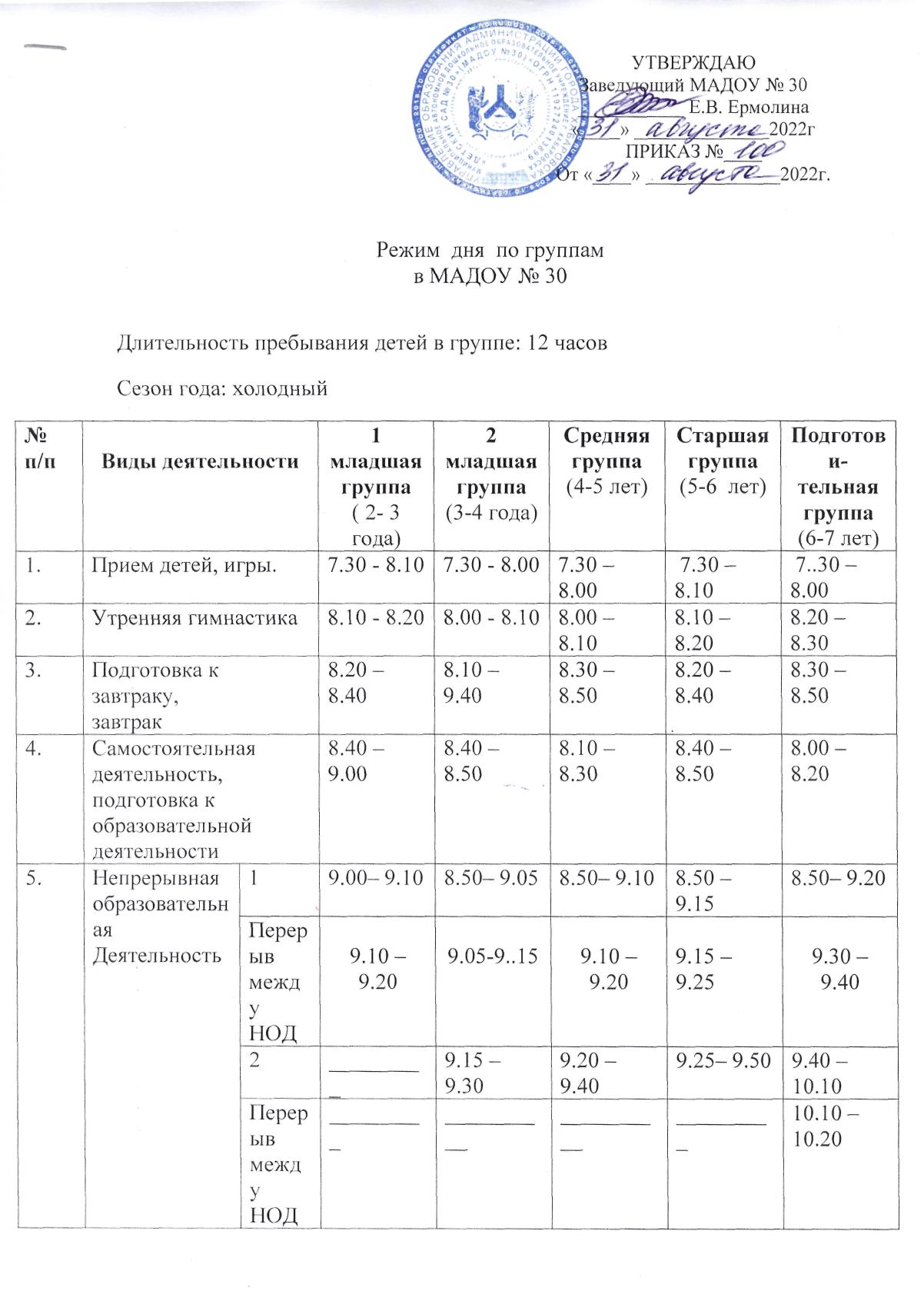 РЕЖИМ  ДНЯ  ПО ГРУППАМв МАДОУ № 30Длительность пребывания детей в группе: 12 часовСезон года: теплыйПриложение 4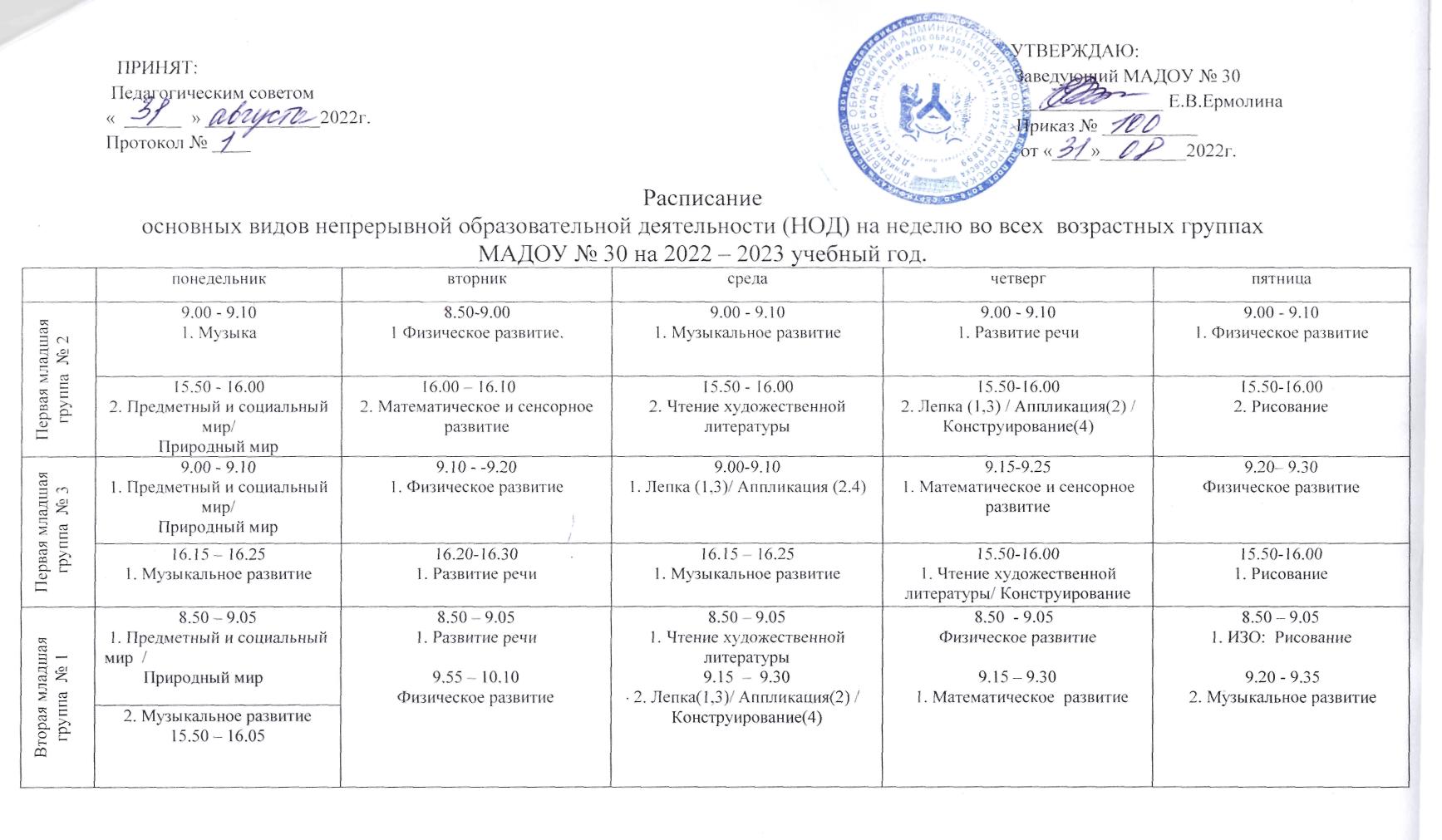 Приложение 5   МУНИЦИПАЛЬНОЕ АВТОНОМНОЕ ДОШКОЛЬНОЕ ОБРАЗОВАТЕЛЬНОЕ УЧРЕЖДЕНИЕ Г. ХАБАРОВСКА « ДЕТСКИЙ САД №30»Адрес: ул. Уборевича д.54 б;  тел/факс 796 – 298 e-mail: madoy30zav@ yandex.ruПАСПОРТ ГРУППЫ № 12 «Непоседы»2021-2022 учебный годвоспитатели:                                                                              Стрельникова Жанна Владимировна                                                                                    Вахрушева Ирина ЛеонтьевнаХабаровск 2022г.Нормативно - правовая и методическая база построения развивающей предметно - пространственной среды группы. 1. Федеральный закон "Об образовании в Российской Федерации" от 29.12.2012 N 273-ФЗ; 2. Федеральный государственный образовательный стандарт дошкольного образования (Приказ Министерства образования и науки Российской Федерации от 17 октября 2013 г. N 1155); 3. СанПин 2.4.3648 -20 "Санитарно-эпидемиологические требования к организациям воспитания и обучения, отдыха и оздоровления детей и молодежи»; 4. Конвенция о правах ребенка; 5. В.А.Петровский, Л.П.Стрелкова "Концепция построения развивающей среды для организации жизни детей и взрослых в детском саду"; 6. Письмо Министерства образования и науки Российской Федерации от 28 февраля 2014 г. №08-249 (комментарии к ФГОС дошкольного образования); 7. Письмо Минобрнауки РФ и Департамента государственной политики в сфере общего образования от 13 января 2014 года N 08- 10; 8. Методические рекомендации по предметно-пространственной развивающей среде (ФИРО); 9. Письмо Минобрнауки России от 17.05.1995г. № 61/19-12 «О психологопедагогических требованиях к играм и игрушкам в современных условиях (вместе с «Порядком проведения психологической экспертизы детских игр и игрушек», методическими указаниями для работников дошкольных образовательных учреждений «О психолого – педагогической ценности игр и игрушек»); 10.Приказ Минобрнауки России от 26.06.2000 №1917 «Об экспертизе настольных, компьютерных и иных игр, игрушек и игровых сооружений для детей» и др. Требования к играм, игрушкам, дидактическим материалам, книгам: 1. В качестве ориентиров для подбора игр, игрушек, дидактического материала, издательской продукции (далее - игрушки и оборудование) выступают общие закономерности развития ребенка на каждом возрастном этапе; 2. Подбор оборудования осуществляется для тех видов деятельности ребенка, которые в наибольшей степени способствуют решению развивающих задач, на уровне дошкольного образования (игровая, продуктивная, познавательно- исследовательская, коммуникативная, трудовая, музыкально- художественная деятельности, восприятие художественной литературы), а также с целью активизации двигательной активности ребенка; 3. Оборудование должно отвечать санитарно-эпидемиологическим правилам и нормативам, гигиеническим, педагогическим и эстетическим требованиям;4. При подборе оборудования и определении его количества учитываются условия образовательного учреждения: количество воспитанников в группе, площадь групповой комнаты и подсобных помещений; 5. Подбор оборудования осуществляется исходя из того, что при реализации основной общеобразовательной программы дошкольного образования основной формой работы с детьми и ведущей деятельностью для них является игра; 6. Оборудование для продуктивной деятельности представлено оборудованием для изобразительной деятельности и конструирования и оборудованием общего назначения: набор оборудования для изобразительной деятельности включает материалы для рисования, лепки и аппликации; оборудование для конструирования включает строительный материал, детали конструкторов разных видов, бумагу разных цветов и фактуры, а также природные и бросовые материалы; 7. Оборудование для познавательно-исследовательской деятельности включает объекты для исследования в реальном действии и образно-символический материал: оборудование, относящееся к объектам для исследования в реальном времени, включает различные материалы для сенсорного развития. Данная группа материалов включает и природные объекты, в процессе действий с которыми дети знакомятся с их свойствами и учатся различным способам их упорядочивания; группа образно- символического оборудования представлена специальными наглядными пособиями, репрезентирующими детям мир вещей и событий; 8. Материалы и оборудование для двигательной активности включают оборудование для ходьбы, бега и равновесия; для прыжков; для катания, бросания и ловли; для ползания и лазания; для общеразвивающих упражнений; 9. Требования к игрушкам для детей дошкольного возраста; Игрушки для детей дошкольного возраста должны соответствовать техническому регламенту о безопасности продукции, предназначенной для детей и подростков. Наиболее педагогически ценными являются игрушки, обладающие следующими качествами: Полифункциональность: игрушки могут быть гибко использованы в соответствии с замыслом ребенка, сюжетом игры в разных функциях, способствуя развитию творчества, воображения, знаковой символической функции мышления; возможностью применения игрушки в совместной деятельности. Игрушка должна быть пригодна к использованию одновременно группой воспитанников (в том числе с участием взрослого как играющего партнера) и инициировать совместные действия - коллективные постройки, совместные игры; Обладать определенными дидактическими свойствами: такого рода игрушки несут в себе способы обучения ребенка конструированию, ознакомлению с цветом и формой; Принадлежностью к изделиям художественных промыслов: эти игрушки являются средством художественно-эстетического развития ребенка, приобщают его к миру искусства и знакомят его с народным художественным творчеством. Принципы построения предметно – развивающей среды. Развивающая предметно-пространственная среда группы содержательно-насыщенна, трансформируема, полифункциональна, вариативна, доступна и безопасна. 1) Насыщенность среды соответствует возрастным возможностям детей и содержанию Программы. Образовательное пространство оснащено средствами обучения и воспитания соответствующими материалами, в том числе игровым, спортивным, оздоровительным оборудованием, инвентарем. Организация образовательного пространства и разнообразие материалов, оборудования и инвентаря обеспечивает: - игровую, познавательную, исследовательскую и творческую активность всех воспитанников, экспериментирование с доступными детям материалами (в том числе с песком и водой); - двигательную активность, в том числе развитие крупной и мелкой моторики, участие в подвижных играх и соревнованиях; - эмоциональное благополучие детей во взаимодействии с предметнопространственным окружением; - возможность самовыражения детей. 2) Трансформируемость пространства предполагает возможность изменений предметно-пространственной среды в зависимости от образовательной ситуации, в том числе от меняющихся интересов и возможностей детей; 3) Полифункциональность материалов предполагает: возможность разнообразного использования различных составляющих предметной среды; наличие в группе полифункциональных (не обладающих жестко закрепленным способом употребления) предметов, в том числе природных материалов, пригодных для использования в разных видах детской активности (в том числе в качестве предметов-заместителей в детской игре). 4) Вариативность среды предполагает наличие в группе различных пространств (для игры, конструирования, уединения и пр.), а также разнообразных материалов, игр, игрушек и оборудования, обеспечивающих свободный выбор детей; периодическую сменяемость игрового материала, появление новых предметов, стимулирующих игровую, двигательную, познавательную и исследовательскую, активность детей. 5) Доступность среды предполагает: доступность для воспитанников, в том числе детей с ограниченными возможностями здоровья, всех помещений, где осуществляется образовательная деятельность; свободный доступ детей, в том числе детей с ограниченными возможностями здоровья, к играм, игрушкам, материалам, пособиям, обеспечивающим все основные виды детской активности; исправность и сохранность материалов и оборудования. 6) Безопасность предметно-пространственной среды предполагает соответствие всех ее элементов требованиям по обеспечению надежности и безопасности их использования.   Пространственная среда организована таким образом, что предоставляет детям возможность и для самостоятельного изучения окружающих предметов. Дети самостоятельно подбирают обстановку, облагораживают ее, внося свой посильный труд. Программно-методическое обеспечениеЦелостность педагогического процесса в ДОУ обеспечивается реализацией основной общеобразовательной программы дошкольного образования, составленной на основе содержания комплексной программы «Детство» Т. И. Бабаевой, А.Г. Гогоберидзе и др. Данная программа сопровождается   методическим обеспечением:- «Физическая культура», «Здоровье» - оздоровительно-развивающая программа «Здравствуй», М. Л. Лазарев; «Как воспитать здорового ребёнка», В. Г. Алямовская; Здоровьесберегающие технологии воспитания в детском саду под ред. Т. С. Яковлевой; программа физического развития детей 3-7 лет «Старт», Л. В. Яковлева, Р. А. Юдина; «Программа обучения плаванию в детском саду» / Воронова Е.К. М: Детство - пресс, 2003; . Программа профилактики и коррекции нарушений осанки и плоскостопия «Статус» О.А. Кузьмичевой.- «Безопасность» - «Основы безопасности жизнедеятельности детей  дошкольного возраста»  Е. Н. Стёркина.- «Социализация» - «Программа социального развития детей дошкольного возраста»,  Л.В. Коломийченко.- «Труд» - «Нравственно-трудовое воспитание детей в детском саду», Р.С.Буре.- «Познание» - план-программа образовательно-воспитательной работы в детском саду под редакцией  З. А. Михайловой; воспитание и развитие в группах раннего возраста «Малыш» В. Петровой;  региональная программа «Мир вокруг меня», А. Е. Тихонова; технологии по формированию у дошкольников целостной картины мира, И. Э. Куликовская, Р. М. Чумичёва; программа экологического воспитания дошкольников «Юный эколог», С. Н. Николаева; программа обучения и развития детей 5-6 лет «Предшкольная  пора» под редакцией  Н. Ф. Виноградовой. экологическое воспитание «Мы» Н. Кондратьевой, «Приобщение детей к истокам русской национальной культуры»      О.Князевой.- «Коммуникация» - программа развития речи детей дошкольного возраста в детском саду, О. С. Ушакова; программа предшкольного образования «Развитие речи детей  5-7 лет в детском саду», О. Н. Иванова, Г. Н. Короткова; комплексная компьютерная  программ     «Комфорт ЛОГО» . - «Художественное творчество» - программа художественно-эстетического образования детей дошкольного возраста «Цветные ладошки», И. А. Лыкова;  «Изобразительная деятельность в детском саду», Г. С. Швайко.- «Музыка» - программа музыкального воспитания детей дошкольного возраста «Ладушки», И.М. Каплунова, И.А. Новоскольцева; Музыкальные шедевры, О Радынова; «Ритмическая мозаика», А. И. Буренина; « «Природа и художник» Т.А. Копцевой; «Живопись. Графика. Лепка» В. Михайловой; «Театр – творчество – дети» Н. СорокинойАвторские программы и технологии коллектива:«Детский гудок» программа по ознакомлению дошкольников с железнодорожным транспортом и трудом железнодорожника» Н.В. Меркуловой, утверждена ХК ИППК ПК кафедрой дошкольной педагогики в 2008г.)«Моя родная сторона» (интегрированный курс по краеведению, истории, искусству) И.А. Удинкан, вошла в сборник авторских программ по итогам участия всероссийского творческого конкурса «Мой край, моя Москва, моя Россия» в 2005г. «Воспитание детей в традициях русской народной культуры» Т.И. Кудряшовой, программа используется в организации музейной деятельности детского сада.Паспортоснащенности группы общеразвивающей направленности (12 группы № «Непоседы»)Групповое помещение, предназначенное для организации образовательной деятельности с воспитанниками.Функциональное использование группового помещения:проведение совместной деятельности воспитателя с детьми;проведение индивидуальной работы;самостоятельная детская деятельность;Образовательные области:Создание условий для реализации образовательных областей, пространства группы и материалов, оборудования и инвентаря для развития воспитанников:социально-коммуникативное развитиепознавательное развитиеречевое развитиехудожественно-эстетическое развитиефизическое развитиеГруппа находится на втором этаже и состоит из 5-ти помещений:освещение электрическое, лампы люминесцентные.водоснабжение центральное.  отопление центральноеПеречень оборудования для группового помещения (раздевальной, туалетной, спальной комнат)Содержание развивающей предметно-пространственной среды в старшей	группе (наличие пособий, материалов, оборудования)Наименование развивающих центровЦентр художественного творчестваЦентр музыкиЦентр театра                                                                         Центр игры «Мастерская» «Внимание! Дорога!»«Военные»«Семья» «Центр здоровья»«Салон красоты»Центр речевого развитияЦентр физического развитияЦентр познанияПаспорт оснащенности участка группы общеразвивающей направленности                                                (средняя группа №12 «Непоседы»)Групповая площадка предназначена для организации образовательной деятельности и двигательной активности детей.                                 Функциональное использование групповой площадкиПроведение совместной деятельности воспитателя с детьми;Проведение индивидуальной работы;Самостоятельная деятельность детей;                                                                  Образовательные области: социально-коммуникативное развитиепознавательное развитиеречевое развитиехудожественно-эстетическое развитиефизическое развитие                                                                            Информационная справка о групповой площадкеПлощадь площадки группы № 10 «Непоседы» составляет 300м. Изолирован от других  групповых участков живой изгородью ( деревянным забором ).  Затененность участка средняя, озеленение высокое. Ежегодно, весной производится смена песка и обрезка кустарников и деревьев.На территории площадки установлены теневой навес(веранда) и стационарное игровое оборудование, малые архитектурные формы, песочница.                                                             Наименование зон                                                                                                                                                                                                                                                                                                                         Игровая зона                                                Зона экологического воспитания                                      Экспериментально – исследовательская зона                                               Спортивно – оздоровительная зона                                                            Зона творчества                                                                 Зона сюжетно – ролевых игр                                                                 Зона уединения№Структура рабочей программыСтруктура рабочей программыСтруктура рабочей программыСтруктура рабочей программыстраницаI.ЦЕЛЕВОЙ РАЗДЕЛЦЕЛЕВОЙ РАЗДЕЛЦЕЛЕВОЙ РАЗДЕЛЦЕЛЕВОЙ РАЗДЕЛ1.Пояснительная запискаПояснительная запискаПояснительная запискаПояснительная записка1.1.1.Перечень нормативных и нормативно-методических        документовПеречень нормативных и нормативно-методических        документовПеречень нормативных и нормативно-методических        документов1.1.2.1.2.Цели, задачи реализации Рабочей программыЦели, задачи реализации Рабочей программы1.1.3.1.3.Принципы и подходы к формированию Рабочей программыПринципы и подходы к формированию Рабочей программы1.1.41.4 Значимые для разработки и реализации   Рабочей программы характеристики, в том числе  характеристики особенностей развития детей  дошкольного возраста Значимые для разработки и реализации   Рабочей программы характеристики, в том числе  характеристики особенностей развития детей  дошкольного возраста1.1.4.11.4.1Характеристика контингента воспитанников, особенности семей воспитанниковХарактеристика контингента воспитанников, особенности семей воспитанников1.1.4.21.4.2Характеристики особенностей развития детей старшего дошкольного возрастаХарактеристики особенностей развития детей старшего дошкольного возраста1.1.51.5Планируемые результаты освоения ООП ДО. Целевые ориентиры  на этапе завершения освоения ПрограммыПланируемые результаты освоения ООП ДО. Целевые ориентиры  на этапе завершения освоения Программы1.1.61.6Система мониторинга динамики развития детей, динамики их образовательных достижений.Система мониторинга динамики развития детей, динамики их образовательных достижений.II. СОДЕРЖАТЕЛЬНЫЙ РАЗДЕЛII. СОДЕРЖАТЕЛЬНЫЙ РАЗДЕЛII. СОДЕРЖАТЕЛЬНЫЙ РАЗДЕЛII. СОДЕРЖАТЕЛЬНЫЙ РАЗДЕЛII. СОДЕРЖАТЕЛЬНЫЙ РАЗДЕЛ2.1Содержание психолого-педагогической работы  по освоению образовательных областей с учетом содержания парциальных программСодержание психолого-педагогической работы  по освоению образовательных областей с учетом содержания парциальных программСодержание психолого-педагогической работы  по освоению образовательных областей с учетом содержания парциальных программСодержание психолого-педагогической работы  по освоению образовательных областей с учетом содержания парциальных программ2.12.1.1Образовательная область Социально-коммуникативное развитиеОбразовательная область Социально-коммуникативное развитиеОбразовательная область Социально-коммуникативное развитие2.12.1.2.Образовательная область Познавательное развитиеОбразовательная область Познавательное развитиеОбразовательная область Познавательное развитие2.12.1.3Образовательная область речевое развитие Образовательная область речевое развитие Образовательная область речевое развитие 2.12.1.4Образовательная область Художественно-эстетическое развитиеОбразовательная область Художественно-эстетическое развитиеОбразовательная область Художественно-эстетическое развитие2.12.1.5Образовательная область Физическое развитиеОбразовательная область Физическое развитиеОбразовательная область Физическое развитие2.12.1.6Игра - как особое пространство развития ребенка от трех до семи летИгра - как особое пространство развития ребенка от трех до семи летИгра - как особое пространство развития ребенка от трех до семи лет2.12.1.7Часть программы ,формируемая участниками образовательных отношений: используемые вариативные программыЧасть программы ,формируемая участниками образовательных отношений: используемые вариативные программыЧасть программы ,формируемая участниками образовательных отношений: используемые вариативные программы2.2Описание вариативных форм способов, методов и средств реализации Программы с учетом возрастных и индивидуальных особенностей воспитанников, специфики их образовательных потребностей и интересовОписание вариативных форм способов, методов и средств реализации Программы с учетом возрастных и индивидуальных особенностей воспитанников, специфики их образовательных потребностей и интересовОписание вариативных форм способов, методов и средств реализации Программы с учетом возрастных и индивидуальных особенностей воспитанников, специфики их образовательных потребностей и интересовОписание вариативных форм способов, методов и средств реализации Программы с учетом возрастных и индивидуальных особенностей воспитанников, специфики их образовательных потребностей и интересов2.22.2.12.2.1Особенности образовательной деятельности разных видов практикОсобенности образовательной деятельности разных видов практик2.22.2.22.2.2Способы и направления поддержки детской инициативыСпособы и направления поддержки детской инициативы2.3Особенности взаимодействия педагогического коллектива с семьями воспитанниковОсобенности взаимодействия педагогического коллектива с семьями воспитанниковОсобенности взаимодействия педагогического коллектива с семьями воспитанниковОсобенности взаимодействия педагогического коллектива с семьями воспитанников2.4Организация коррекционной работы в старших группах общеобразовательной направленности с детьми имеющие речевые нарушенияОрганизация коррекционной работы в старших группах общеобразовательной направленности с детьми имеющие речевые нарушенияОрганизация коррекционной работы в старших группах общеобразовательной направленности с детьми имеющие речевые нарушенияОрганизация коррекционной работы в старших группах общеобразовательной направленности с детьми имеющие речевые нарушения2.5 Программа воспитанияПрограмма воспитанияПрограмма воспитанияПрограмма воспитания2.5.12.5.12.5.1Целевой отдел2.5.1.12.5.1.12.5.1.1Пояснительная записка2.5.1.22.5.1.22.5.1.2Планируемые результаты освоения Программы воспитания2.5.1.32.5.1.32.5.1.3Целевые ориентиры воспитательной работы для детей дошкольного возраста2.5.22.5.22.5.2Содержательный отдел2.5.2.12.5.2.12.5.2.1Содержание воспитательной работы по направлениям воспитания2.5.2.22.5.2.22.5.2.2Виды, формы и содержание деятельности по направлениям воспитания2.5.2.32.5.2.32.5.2.3Часть, формируемая участниками образовательных отношений. Содержание воспитательной работы ООП ДО МАДОУ № 30III. ОРГАНИЗАЦИОННЫЙ РАЗДЕЛIII. ОРГАНИЗАЦИОННЫЙ РАЗДЕЛIII. ОРГАНИЗАЦИОННЫЙ РАЗДЕЛIII. ОРГАНИЗАЦИОННЫЙ РАЗДЕЛIII. ОРГАНИЗАЦИОННЫЙ РАЗДЕЛ3.1.Психолого-педагогические условия ,обеспечивающие развитие ребенкаПсихолого-педагогические условия ,обеспечивающие развитие ребенкаПсихолого-педагогические условия ,обеспечивающие развитие ребенкаПсихолого-педагогические условия ,обеспечивающие развитие ребенка3.2.Организация  развивающей предметно-пространственной среды в группеОрганизация  развивающей предметно-пространственной среды в группеОрганизация  развивающей предметно-пространственной среды в группеОрганизация  развивающей предметно-пространственной среды в группе3.3Планирование образовательной деятельности . Организация режима пребывания детей в образовательном учрежденииПланирование образовательной деятельности . Организация режима пребывания детей в образовательном учрежденииПланирование образовательной деятельности . Организация режима пребывания детей в образовательном учрежденииПланирование образовательной деятельности . Организация режима пребывания детей в образовательном учреждении3.4 Календарный план воспитательной работы на 2022-2023 учебный год Календарный план воспитательной работы на 2022-2023 учебный год Календарный план воспитательной работы на 2022-2023 учебный год Календарный план воспитательной работы на 2022-2023 учебный год3.5Перечень литературных источниковПеречень литературных источниковПеречень литературных источниковПеречень литературных источниковПриложенияПриложенияПриложенияПриложения№ особенностиХарактеристика регионаВыводы, рекомендации1Демографические Занимает 18 позицию в РФ, 5 место  среди субъектов ДВ. В ДОУ созданы условия для  увеличения количества мест2Природно-климатические и экологическиеГород Хабаровск  - крупнейший на ДВ.386м2.Расположен на правом берегу реки Амур, в центре пересечения транспортных путей. Климат муссонный, крайняя  неустойчивость и быстрая изменчивость погоды., повышенная влажность, большое количество осадков, преобладание ветров западных направлений  .В ДОУ разработан режим дня на холодный и теплый периоды. Экологические особенности местности позволяют вести углубленную работу экологической направленности: наблюдения на экологической тропе , экскурсии в парковую зону детского санатория «Амурский», парк санатория МО РФ, парк «Северный»3Национально-культурные и этнокультурныеНаселение  - 618150 человек. Многонациональное: самые многочисленные – русские; представители коренных народов – нанайцы, эвенки, ульчи, удэгейцы, нивхи, орочи, негидальцы и эвены. А  также евреи, китайцы, корейцы и др.При реализации образовательных областей  учтены  культурные традиции не только русского народа, но и  этнокультуры  коренных народов ДВ.Музей «Русская изба», музей поликультурной направленности « Куклы Мира»4Социально-историческиеХабаровск – город Воинской Славы. Город, с богатой историей и культурой. Является приграничной зоной Хабаровского края-   идет строительство сухопутного пограничного перехода. В городе много архитектурных зданий дореволюционной, довоенной  постройки.  Многие родители работают в ОАО «РЖД», состоят на военной службе, работают на ЗЖБШ, в медицинских и образовательных учреждениях, в торговле и др.В ДОУ при реализации образовательной областей введены темы , направленные на ознакомление с архитектурой города, с пограничной службой, таможенным делом,  профессиональной деятельностью взрослых  на железной дороге, медицине, торговле и т.д.В ДОУ созданы музей «Юный железнодорожник»  и кружок «Юный экскурсовод»,  где дети –экскурсоводы  рассказывают своим сверстникам о ж. д  и экспонатах музея.Группа, возраст детейОсобенности детейОсобенности детейОсобенности детейОсобенности детейОсобенности детейГруппа, возраст детейПолПолОсобенности поведенияКонтактностьПознавательная сфераГруппа, возраст детейМЖОсобенности поведенияКонтактностьПознавательная сфераСтаршая группа(5- 6  лет.)1917Спокойный, уравновешенный-23 Легко вступает в контакт, иногда выступает инициатором общения- 26Активный- 28Старшая группа(5- 6  лет.)1917Гипервозбудимый,эмоционально- лабильный- 9С трудом вступает в контакт, замкнут, не может быть инициатором общения- 4Малоактивный- 8Старшая группа(5- 6  лет.)1917Заторможенный, вялый, безинициативный-4  Не сразу идёт наконтакт,но постоянно раскрывается в общении- 62021 – 2022 учебный год2021 – 2022 учебный год2021 – 2022 учебный годКоличество детей Количество детей Особенности семьиполные семьи  91 % (33)Особенности семьинеполные семьи 9 % (3)Особенности семьимногодетные20 % (7)Особенности семьи1 ребенок30 % (11)Особенности семьи2 ребенка50% (18)Социальный составинтеллигенция6% (2)Социальный составрабочие8% (3)Социальный составслужащие70% (25)Социальный составбезработныеСоциальный составстудентыСоциальный составдомохозяйки6% (2)Социальный составпредприниматели9% (3)Образовательный ценз  родителейвысшее 70% (27)Образовательный ценз  родителейсреднее профессиональное30% (13)Образовательный ценз  родителейнеполное среднее  образованиепримечаниедети-инвалидыпримечаниеопекаемыепримечаниенеблагополучные семьи (поставленные на внутренний учет ДОУ)примечаниенеблагополучные семьи (поставленные на учет в ОДН и (или) ПДН)Возраст детей Особенности развитияСтарший дошкольный возраст (5 – 6 лет)Ребенок 5—6 лет стремится познать себя и другого человека как представителя общества. В этом возрасте в поведении дошкольников происходят качественные изменения — формируется возможность саморегуляции, дети начинают предъявлять к себе те требования, которые раньше предъявлялись им взрослыми,  проявляются усваиваемые детьми этические нормы. Повышается избирательность и устойчивость взаимоотношений с ровесниками, имеют дифференцированное представление о своей гендерной принадлежности по существенным признакам (женские и мужские качества, особенности проявления чувств, эмоций, специфика гендерного поведения). Игровые действия становятся разнообразными. Вне игры общение детей становится менее ситуативным. Более совершенной становится крупная моторика. Ребенок этого возраста способен к освоению сложных движений.К пяти годам дети обладают довольно большим запасом представлений об окружающем, которые получают благодаря своей активности, стремлению задавать вопросы и экспериментировать. Возрастает способность ребенка ориентироваться в пространстве. Внимание детей становится более устойчивым и произвольным. Объем памяти изменяется не существенно, улучшается ее устойчивость. Ведущее значение приобретает наглядно-образное мышление, которое позволяет ребенку решать более сложные задачи с использованием обобщенных наглядных средств (схем, чертежей и пр.) и представлений о свойствах различных предметов и явлений. Возраст 5—6 лет можно охарактеризовать как возраст овладения ребенком активным (продуктивным) воображением, которое начинает приобретать самостоятельность, отделяясь от практической деятельности и предваряя ее. Ребенок четко начинает различать действительное и вымышленное. Действия воображения — создание и воплощение замысла — начинают складываться первоначально в игре. Это проявляется в том, что прежде игры рождаются ее замысел и сюжет. Постепенно дети приобретают способность действовать по предварительному замыслу в конструировании и рисовании. На шестом году жизни ребенка происходят важные изменения в развитии речи. Для детей этого возраста становится нормой правильное произношение звуков. Дети начинают употреблять обобщающие слова, синонимы, антонимы, оттенки значений слов, многозначные слова. Словарь детей также активно пополняется существительными, обозначающими названия профессий, социальных учреждений (библиотека, почта, универсам, спортивный клуб и т. д.), глаголами, обозначающими трудовые действия людей разных профессий, прилагательными и наречиями, отражающими качество действий, отношение людей к профессиональной деятельности. Дети учатся самостоятельно строить игровые и деловые диалоги, осваивая правила речевого этикета, пользоваться прямой и косвенной речью; в описательном и повествовательном монологах способны передать состояние героя, его настроение, отношение к событию, используя эпитеты и сравнения. Круг чтения ребенка 5—6 лет пополняется произведениями разнообразной тематики, в том числе связанной с проблемами семьи, взаимоотношений со взрослыми, сверстниками, с историей страны. Он способен удерживать в памяти большой объем информации, ему доступно чтение с продолжением. Повышаются возможности безопасности жизнедеятельности ребенка 5—6 лет. Это связано с ростом осознанности и произвольности поведения, преодолением эгоцентрической позиции. Развивается прогностическая функция мышления, что позволяет ребенку видеть перспективу событий, предвидеть (предвосхищать) близкие и отдаленные последствия собственных действий и поступков и действий и поступков других людей. В старшем дошкольном возрасте освоенные ранее виды детского труда выполняются качественно, быстро, осознанно. В процессе восприятия художественных произведений, произведений музыкального и изобразительного искусства дети способны осуществлять выбор того (произведений, персонажей, образов), что им больше нравится, обосновывая его с помощью элементов эстетической оценки. Совершенствуется качество музыкальной деятельности. Творческие проявления становятся более осознанными и направленными (образ, средства выразительности продумываются и сознательно подбираются детьми). В продуктивной деятельности дети также могут изобразить задуманное (замысел ведет за собой изображение).Данный контингент детей сформирован в средней группе , общей численностью    воспитанника, из них     17- девочки,   19 – мальчиков.Ребенок проявляет самостоятельность в разнообразных видах деятельности, стремится к проявлению творческой инициативы. Может самостоятельно поставить цель, обдумать путь к ее достижению, осуществить замысел и оценить полученный результат с позиции цели.Понимает эмоциональные состояния взрослых и других детей, выраженные в мимике, пантомимике, действиях, интонации речи, проявляет готовность помочь, сочувствие. Способен находить общие черты в настроении людей, музыки, природы, картины, скульптурного изображения. Высказывает свое мнение о причинах того или иного  эмоционального состояния людей, понимает некоторые образные средства, которые используются для передачи настроения в изобразительном искусстве, музыке, в художественной литературе.  Дети могут самостоятельно или с небольшой помощью воспитателя объединяться для совместной деятельности, определять общий замысел, распределять роли, согласовывать действия, оценивать полученный результат и характер взаимоотношений. Ребенок стремится регулировать свою активность: соблюдать очередность, учитывать права других людей. Проявляет инициативу в общении — делится впечатлениями со сверстниками, задает вопросы, привлекает к общению других детей. Может предварительно обозначить тему игры, заинтересован совместной игрой. Согласовывает в игровой деятельности свои интересы и интересы партнеров, умеет объяснить замыслы, адресовать обращение партнеру. Проявляет интерес к игровому  экспериментированию, к развивающим и познавательным играм; в играх с готовым содержанием и правилами действуют в точном соответствии с игровой задачей и правилами. Имеет богатый словарный запас. Речь чистая, грамматически правильная, выразительная. Значительно увеличивается запас слов, совершенствуется грамматический строй речи, появляются элементарные виды суждений об окружающем. Ребенок пользуется не только простыми, но и сложными предложениями. Проявляет интерес к физическим упражнениям. Ребенок правильно выполняет физические упражнения, проявляет самоконтроль и самооценку. Может самостоятельно придумать и выполнить несложные физические упражнения. Самостоятельно выполняет основные культурно- гигиенические процессы (культура еды, умывание, одевание), владеет приемами чистки одежды и обуви с помощью щетки. Самостоятельно замечает, когда нужно вымыть руки или причесаться. Освоил отдельные правила безопасного поведения, способен рассказать взрослому о своем самочувствии и о некоторых опасных ситуациях, которых нужно избегать. Проявляет уважение к взрослым. Умеет интересоваться состоянием здоровья близких людей, ласково называть их. Стремится рассказывать старшим о своих делах, любимых играх и книгах. Внимателен к поручениям взрослых, проявляет самостоятельность и настойчивость в их выполнении, вступает в сотрудничество. Проявляет интеллектуальную активность, проявляется познавательный интерес. Может принять и самостоятельно поставить познавательную задачу и решить ее доступными способами. Проявляет интеллектуальные эмоции, догадку и сообразительность, с удовольствием экспериментирует. Испытывает интерес к событиям, находящимся за рамками личного опыта, интересуется событиями прошлого и будущего, жизнью родного города и страны, разными народами, животным и растительным миром. Фантазирует, сочиняет разные истории, предлагает пути решения проблем. Знает свои имя, отчество, фамилию, пол, дату рождения, адрес, номер телефона, членов семьи, профессии родителей. Располагает некоторыми сведениями об организме, назначении отдельных органов, условиях их нормального функционирования. Охотно рассказывает о себе, событиях своей жизни, мечтах, достижениях, увлечениях. Имеет положительную самооценку, стремится к успешной деятельности. Имеет представления о семье, семейных и родственных отношениях, знает, как поддерживаются родственные связи, как проявляются отношения любви и заботы в семье, знает некоторые культурные традиции и увлечения членов семьи. Имеет представление о значимости профессий родителей, устанавливает связи между видами труда. Имеет развернутые представления о родном городе. Знает название своей страны, ее госу-дарственные символы, испытывает чувство гордости своей страной. Имеет некоторые представления о природе родной страны, достопримечательностях России и родного города, ярких событиях ее недавнего прошлого, великих россиянах. Проявляет интерес к жизни людей в других странах мира. Стремится поделиться впечатлениями о поездках в другие города, другие страны мира. Имеет представления о многообразии растений и животных, их потребностях как живых организмов, владеет представлениями об уходе за растениями, некоторыми животными, стремится применять имеющиеся представления в собственной деятельности. Соблюдает установленный порядок поведения в группе, ориентируется в своем поведении не только на контроль воспитателя, но и на самоконтроль на основе известных правил, владеет приемами справедливого распределения игрушек, предметов. Понимает, почему нужно выполнять правила культуры поведения, представляет последствия своих неосторожных действий для других детей. Стремится к мирному разрешению конфликтов. Может испытывать потребность в поддержке и направлении взрослого в выполнении правил поведения в новых условиях. Слушает и понимает взрослого, действует по правилу или образцу в разных видах деятельности, способен к произ-вольным действиям, самостоятельно планирует и называет два-три последовательных действия, способен удерживать в памяти правило, высказанное взрослым, и действовать по нему без напоминания, способен аргументировать свои суждения, стремится к результативному выполнению работы в соответствии с темой, к позитивной оценке результата взрослым. основные диагностические методы:формы проведения педагогической диагностикинаблюдение, беседаиндивидуальнаяпроблемная (диагностическая ситуация)подгрупповаяанализ продуктов детской деятельностигрупповаяОсновная цель: позитивная социализация детей дошкольного возраста, приобщение детей к социокультурным нормам, традициям семьи, общества и государстваОсновная цель: позитивная социализация детей дошкольного возраста, приобщение детей к социокультурным нормам, традициям семьи, общества и государстваОсновная цель: позитивная социализация детей дошкольного возраста, приобщение детей к социокультурным нормам, традициям семьи, общества и государстваОсновная цель: позитивная социализация детей дошкольного возраста, приобщение детей к социокультурным нормам, традициям семьи, общества и государстваЗадачи:усвоение норм и ценностей, принятых в обществе, включая моральные и нравственные ценности;развитие общения и взаимодействия ребѐнка со взрослыми и сверстниками;становление самостоятельности, целенаправленности и саморегуляции собственных действий;развитие социального и эмоционального интеллекта, эмоциональной отзывчивости, сопереживания;формирование готовности к совместной деятельности со сверстниками;формирование уважительного отношения и чувства принадлежности к своей семье и к сообществу детей и взрослых в Организации;формирование позитивных установок к различным видам труда и творчества;формирование основ безопасного поведения в быту, социуме, природе.Задачи:усвоение норм и ценностей, принятых в обществе, включая моральные и нравственные ценности;развитие общения и взаимодействия ребѐнка со взрослыми и сверстниками;становление самостоятельности, целенаправленности и саморегуляции собственных действий;развитие социального и эмоционального интеллекта, эмоциональной отзывчивости, сопереживания;формирование готовности к совместной деятельности со сверстниками;формирование уважительного отношения и чувства принадлежности к своей семье и к сообществу детей и взрослых в Организации;формирование позитивных установок к различным видам труда и творчества;формирование основ безопасного поведения в быту, социуме, природе.Задачи:усвоение норм и ценностей, принятых в обществе, включая моральные и нравственные ценности;развитие общения и взаимодействия ребѐнка со взрослыми и сверстниками;становление самостоятельности, целенаправленности и саморегуляции собственных действий;развитие социального и эмоционального интеллекта, эмоциональной отзывчивости, сопереживания;формирование готовности к совместной деятельности со сверстниками;формирование уважительного отношения и чувства принадлежности к своей семье и к сообществу детей и взрослых в Организации;формирование позитивных установок к различным видам труда и творчества;формирование основ безопасного поведения в быту, социуме, природе.Задачи:усвоение норм и ценностей, принятых в обществе, включая моральные и нравственные ценности;развитие общения и взаимодействия ребѐнка со взрослыми и сверстниками;становление самостоятельности, целенаправленности и саморегуляции собственных действий;развитие социального и эмоционального интеллекта, эмоциональной отзывчивости, сопереживания;формирование готовности к совместной деятельности со сверстниками;формирование уважительного отношения и чувства принадлежности к своей семье и к сообществу детей и взрослых в Организации;формирование позитивных установок к различным видам труда и творчества;формирование основ безопасного поведения в быту, социуме, природе.Основные направления реализации образовательной области«Социально-коммуникативное развитие»Основные направления реализации образовательной области«Социально-коммуникативное развитие»Основные направления реализации образовательной области«Социально-коммуникативное развитие»Основные направления реализации образовательной области«Социально-коммуникативное развитие»СоциализацияРазвитиеобщениеНравственноевоспитаниеФормирование основбезопасностиСамообслуживаниеСамостоятельностьТрудовое воспитаниеРебенок в семье и сообществеПатриотическоевоспитаниеСодержательный(представления ребенка обокружающем мире)Эмоционально-побудительный(эмоционально-положительныечувства ребенка к окружающему миру)Деятельностный(отношение отражения к мирув деятельности)О культуре народа, еготрадициях, творчестве;О природе родного края и страны, и деятельности человека в природе;Об истории страны, отраженной в названиях улиц, памятниках;О символике родного города (гимн, герб, флаг)Любовь и чувство привязанности к родной семье и дому;Интерес к жизни родного города и страны;Гордость за достижения своей страны;Уважение к культуре и традициям народа, к историческому прошлому;Восхищение народным творчеством;Любовь к родной природе, родному языку;Уважение к человеку – труженику и желание принимать посильное участие в труде;Труд;Игра;Продуктивнаядеятельность;Музыкальнаядеятельность;ПознавательнаядеятельностьЦелиЦелиФормирование основ безопасности собственной жизнедеятельностиФормирование предпосылок экологического сознания (безопасности окружающего мира)Основные задачиНаучить ребенка ориентироваться в окружающей его обстановке и уметь оценивать отдельныеэлементы обстановки с точки зрения ―Опасно - не опасно;Научить ребенка быть внимательным, осторожным и предусмотрительным (ребенок должен понимать, к каким последствиям могут привести те или иные его поступки);Сформировать важнейшие алгоритмы восприятия и действия, которые лежат в основе безопасного поведенияОсновные задачиНаучить ребенка ориентироваться в окружающей его обстановке и уметь оценивать отдельныеэлементы обстановки с точки зрения ―Опасно - не опасно;Научить ребенка быть внимательным, осторожным и предусмотрительным (ребенок должен понимать, к каким последствиям могут привести те или иные его поступки);Сформировать важнейшие алгоритмы восприятия и действия, которые лежат в основе безопасного поведенияПод безопасным поведением следует понимать такой набор стереотипов и сознательных действий в изменяющейся обстановке, который позволяет сохранять индивидуальную целостность и комфортность поведения, предупреждает физический и психический травматизм, создает нормальные условия взаимодействия между людьми.Под безопасным поведением следует понимать такой набор стереотипов и сознательных действий в изменяющейся обстановке, который позволяет сохранять индивидуальную целостность и комфортность поведения, предупреждает физический и психический травматизм, создает нормальные условия взаимодействия между людьми.Основные направления работы по ОБЖУсвоение дошкольниками первоначальных знаний о правилах безопасного поведения;Формирование у детей качественно новых двигательных навыков и бдительного восприятияокружающей обстановки;Развитие у детей способности к предвидению возможной опасности в конкретной меняющейсяситуации и построению адекватного безопасного поведенияОсновные направления работы по ОБЖУсвоение дошкольниками первоначальных знаний о правилах безопасного поведения;Формирование у детей качественно новых двигательных навыков и бдительного восприятияокружающей обстановки;Развитие у детей способности к предвидению возможной опасности в конкретной меняющейсяситуации и построению адекватного безопасного поведенияОсновные принципы работы по воспитанию у детей навыков безопасного поведенияВажно не механическое заучивание детьми правил безопасного поведения, а воспитание у них навыков безопасного поведения в окружающей его обстановке.Воспитатели и родители не должны ограничиваться словами и показом картинок (хотя это тоже важно). С детьми надо рассматривать и анализировать различные жизненные ситуации, если возможно, проигрывать их в реальной обстановке.Занятия проводить не только по графику или плану, а использовать каждую возможность (ежедневно), в процессе игр, прогулок и т.д., чтобы помочь детям полностью усвоить правила, обращать внимание детей на ту или иную сторону правил.Развивать качества ребенка: его координацию, внимание, наблюдательность, реакцию и т.д.Эти качества очень нужны и для безопасного поведения.Основные принципы работы по воспитанию у детей навыков безопасного поведенияВажно не механическое заучивание детьми правил безопасного поведения, а воспитание у них навыков безопасного поведения в окружающей его обстановке.Воспитатели и родители не должны ограничиваться словами и показом картинок (хотя это тоже важно). С детьми надо рассматривать и анализировать различные жизненные ситуации, если возможно, проигрывать их в реальной обстановке.Занятия проводить не только по графику или плану, а использовать каждую возможность (ежедневно), в процессе игр, прогулок и т.д., чтобы помочь детям полностью усвоить правила, обращать внимание детей на ту или иную сторону правил.Развивать качества ребенка: его координацию, внимание, наблюдательность, реакцию и т.д.Эти качества очень нужны и для безопасного поведения.Виды трудаНавыки культуры быта (труд по самообслуживанию)Ознакомление с трудом взрослыхХозяйственно-бытовой труд (содружество взрослого и ребенка, совместная деятельность)Труд в природеРучной труд (мотивация сделать приятное взрослому, другу – ровеснику,младшему ребенку)Навыки культуры быта (труд по самообслуживанию)Ознакомление с трудом взрослыхХозяйственно-бытовой труд (содружество взрослого и ребенка, совместная деятельность)Труд в природеРучной труд (мотивация сделать приятное взрослому, другу – ровеснику,младшему ребенку)Навыки культуры быта (труд по самообслуживанию)Ознакомление с трудом взрослыхХозяйственно-бытовой труд (содружество взрослого и ребенка, совместная деятельность)Труд в природеРучной труд (мотивация сделать приятное взрослому, другу – ровеснику,младшему ребенку)ФормыорганизациитрудовойдеятельностиПоручения:Простые и сложные;Эпизодические идлительные;Коллективные ииндивидуальныеКоллективныйтрудДежурство (не более 20 минут)Формирование общественно-значимого мотива;Нравственный этический аспектМетоды и приемы трудового воспитания детейМетоды и приемы трудового воспитания детейМетоды и приемы трудового воспитания детейМетоды и приемы трудового воспитания детейФормирование нравственныхпредставлений, суждений, оценокФормирование нравственныхпредставлений, суждений, оценокСоздание у детей практического опытатрудовой деятельностиСоздание у детей практического опытатрудовой деятельностиРешение маленьких логических задач, загадок;Приучение к размышлению, эвристические и беседы;Беседы на этические темы;Чтение художественной литературы;Рассматривание иллюстраций;Рассказывание и обсуждение картин и иллюстраций;Просмотр телепередач, диафильмов,видеофильмов;Задачи на решение коммуникативных ситуаций;Придумывание сказокРешение маленьких логических задач, загадок;Приучение к размышлению, эвристические и беседы;Беседы на этические темы;Чтение художественной литературы;Рассматривание иллюстраций;Рассказывание и обсуждение картин и иллюстраций;Просмотр телепередач, диафильмов,видеофильмов;Задачи на решение коммуникативных ситуаций;Придумывание сказокПриучение к положительным нормам общественного поведения;Показ действий;Пример взрослого и детей;Целенаправленное наблюдение;Организация интересной деятельности(общественно-полезный характер)Разыгрывание коммуникативных ситуаций;Создание контрольных педагогическихситуацийПриучение к положительным нормам общественного поведения;Показ действий;Пример взрослого и детей;Целенаправленное наблюдение;Организация интересной деятельности(общественно-полезный характер)Разыгрывание коммуникативных ситуаций;Создание контрольных педагогическихситуацийПятый годжизни (с 4 до 5 лет)Дошкольник входит в мир социальных отношений.Воспитывать доброжелательное отношение к взрослым и детям: быть приветливым, проявлять интерес к действиям и поступкам людей, желание по примеру воспитателя помочь, порадовать окружающих. Развивать эмоциональную отзывчивость к взрослым и детям, сопереживание героямлитературных произведений, доброе отношение к животным и растениям.Воспитывать культуру общения со взрослыми и сверстниками, желание выполнять правила: здороваться, прощаться, благодарить за услугу, обращаться к воспитателю по имени и отчеству, быть вежливыми в общении со старшими и сверстниками, учиться сдерживать отрицательные эмоции и действия.Развивать стремление к совместным играм, взаимодействию в паре или небольшой подгруппе, к взаимодействию в практической деятельности.Развивать в детях уверенность, стремление к самостоятельности, привязанность к семье, к воспитателю.Развиваем ценностное отношение к труду.Формировать представление об отдельных профессиях взрослых на основе ознакомления с конкретными видами труда; помочь увидеть направленность труда на достижение результата и удовлетворение потребностей людей.Воспитывать уважение и благодарность взрослым за их труд, заботу о детях;Вовлекать детей (в объеме возрастных возможностей) в простейшие процессы хозяйственно-бытового труда - от постановки цели до получения результата труда; при поддержке взрослого развивать умение контролировать качество результатов своего труда (не осталось ли грязи, насухо ли вытерто, убраны ли на место инструменты и материалы).Способствовать дальнейшему развитию самостоятельности и уверенности в самообслуживании, желания включаться в повседневные трудовые дела в детском саду и семье.Формирование основ безопасного поведения в быту, социуме, природе.Обогащать представления детей об основных источниках и видах опасности в быту, на улице, в природе, в общении с незнакомыми людьми. Продолжать знакомить детей с простейшими способами безопасного поведения в опасных ситуациях. Формировать представления о правилах безопасного дорожного движения в качестве пешехода и пассажира транспортного средства.Основная цель: развитие познавательных интересов и познавательных способностей детей, которые можно подразделить на сенсорные, интеллектуально-познавательные и интеллектуально-творческиеОсновная цель: развитие познавательных интересов и познавательных способностей детей, которые можно подразделить на сенсорные, интеллектуально-познавательные и интеллектуально-творческиеОсновная цель: развитие познавательных интересов и познавательных способностей детей, которые можно подразделить на сенсорные, интеллектуально-познавательные и интеллектуально-творческиеОсновная цель: развитие познавательных интересов и познавательных способностей детей, которые можно подразделить на сенсорные, интеллектуально-познавательные и интеллектуально-творческиеЗадачи:развитие интересов детей, любознательности и познавательной мотивации;формирование познавательных действий, становление сознания;развитие воображения и творческой активности;формирование первичных представлений о себе, других людях, объектах окружающего мира, о свойствах и отношениях объектов окружающего мира (форме, цвете, размере, материале, звучании, ритме, темпе, количестве, числе, части и целом, пространстве и времени, движении и покое, причинах и следствиях и др.),формирование первичных представлений о малой родине и Отечестве, представлений о социокультурных ценностях нашего народа, об отечественных традициях и праздниках,формирование первичных представлений о планете Земля как общем доме людей, об особенностях ее природы, многообразииЗадачи:развитие интересов детей, любознательности и познавательной мотивации;формирование познавательных действий, становление сознания;развитие воображения и творческой активности;формирование первичных представлений о себе, других людях, объектах окружающего мира, о свойствах и отношениях объектов окружающего мира (форме, цвете, размере, материале, звучании, ритме, темпе, количестве, числе, части и целом, пространстве и времени, движении и покое, причинах и следствиях и др.),формирование первичных представлений о малой родине и Отечестве, представлений о социокультурных ценностях нашего народа, об отечественных традициях и праздниках,формирование первичных представлений о планете Земля как общем доме людей, об особенностях ее природы, многообразииЗадачи:развитие интересов детей, любознательности и познавательной мотивации;формирование познавательных действий, становление сознания;развитие воображения и творческой активности;формирование первичных представлений о себе, других людях, объектах окружающего мира, о свойствах и отношениях объектов окружающего мира (форме, цвете, размере, материале, звучании, ритме, темпе, количестве, числе, части и целом, пространстве и времени, движении и покое, причинах и следствиях и др.),формирование первичных представлений о малой родине и Отечестве, представлений о социокультурных ценностях нашего народа, об отечественных традициях и праздниках,формирование первичных представлений о планете Земля как общем доме людей, об особенностях ее природы, многообразииЗадачи:развитие интересов детей, любознательности и познавательной мотивации;формирование познавательных действий, становление сознания;развитие воображения и творческой активности;формирование первичных представлений о себе, других людях, объектах окружающего мира, о свойствах и отношениях объектов окружающего мира (форме, цвете, размере, материале, звучании, ритме, темпе, количестве, числе, части и целом, пространстве и времени, движении и покое, причинах и следствиях и др.),формирование первичных представлений о малой родине и Отечестве, представлений о социокультурных ценностях нашего народа, об отечественных традициях и праздниках,формирование первичных представлений о планете Земля как общем доме людей, об особенностях ее природы, многообразииПОЗНАВАТЕЛЬНОЕ РАЗВИТИЕ ДОШКОЛЬНИКОВПОЗНАВАТЕЛЬНОЕ РАЗВИТИЕ ДОШКОЛЬНИКОВПОЗНАВАТЕЛЬНОЕ РАЗВИТИЕ ДОШКОЛЬНИКОВПОЗНАВАТЕЛЬНОЕ РАЗВИТИЕ ДОШКОЛЬНИКОВРАЗВИТИЕ МЫШЛЕНИЯ,ПАМЯТИ И ВНИМАНИЯРазличные видыдеятельностиВопросы детейЗанятия по развитию логикиРазвивающие игрыРАЗВИТИЕЛЮБОЗНАТЕЛЬНОСТИРазвитие познавательноймотивацииРазвитие воображенияи творческой активностиРАЗВИТИЕЛЮБОЗНАТЕЛЬНОСТИРазвитие познавательноймотивацииРазвитие воображенияи творческой активностиФОРМИРОВАНИЕСПЕЦИАЛЬНЫХСПОСОБОВОРИЕНТАЦИИэкспериментирование сприродным материаломиспользование схем,символов, знаковПедагогические условия успешного и полноценного интеллектуального развития детей дошкольного возрастаПедагогические условия успешного и полноценного интеллектуального развития детей дошкольного возрастаПедагогические условия успешного и полноценного интеллектуального развития детей дошкольного возрастаПедагогические условия успешного и полноценного интеллектуального развития детей дошкольного возрастаОбеспечение использования собственных, в томчисле «ручных», действий в познанииразличных количественных групп, дающихвозможность в накоплении чувственного опытапредметно-количественного содержанияОбеспечение использования собственных, в томчисле «ручных», действий в познанииразличных количественных групп, дающихвозможность в накоплении чувственного опытапредметно-количественного содержанияИспользование разнообразного дидактическогонаглядного материала, способствующеговыполнению каждым ребенком действий сразличными предметами, величинамиИспользование разнообразного дидактическогонаглядного материала, способствующеговыполнению каждым ребенком действий сразличными предметами, величинамиОрганизация речевого общения детей,обеспечивающая самостоятельноеиспользование слов, обозначающихматематические понятия, явления окружающейдействительностиОрганизация речевого общения детей,обеспечивающая самостоятельноеиспользование слов, обозначающихматематические понятия, явления окружающейдействительностиОрганизация обучения детей, предполагающаяиспользование детьми совместных действий восвоении различных понятий. Для этого назанятиях дети организуются в микрогруппы по3-4 человека. Такая организация провоцируетактивное речевое общение детей со сверстникамиОрганизация обучения детей, предполагающаяиспользование детьми совместных действий восвоении различных понятий. Для этого назанятиях дети организуются в микрогруппы по3-4 человека. Такая организация провоцируетактивное речевое общение детей со сверстникамиОрганизация разнообразных форм взаимодействия«педагог – дети», «дети – дети»Организация разнообразных форм взаимодействия«педагог – дети», «дети – дети»Организация разнообразных форм взаимодействия«педагог – дети», «дети – дети»Организация разнообразных форм взаимодействия«педагог – дети», «дети – дети»Цель: интеллектуальное развитие детей, формирование приемов умственной деятельности, творческого и вариативного мышления на основе овладения детьми количественными отношениями предметов и явлений окружающего мираЦель: интеллектуальное развитие детей, формирование приемов умственной деятельности, творческого и вариативного мышления на основе овладения детьми количественными отношениями предметов и явлений окружающего мираЦель: интеллектуальное развитие детей, формирование приемов умственной деятельности, творческого и вариативного мышления на основе овладения детьми количественными отношениями предметов и явлений окружающего мираЦель: интеллектуальное развитие детей, формирование приемов умственной деятельности, творческого и вариативного мышления на основе овладения детьми количественными отношениями предметов и явлений окружающего мираТрадиционные направления РЭМП в ДОУТрадиционные направления РЭМП в ДОУТрадиционные направления РЭМП в ДОУТрадиционные направления РЭМП в ДОУРазвивающие задачи РЭМПРазвивающие задачи РЭМПРазвивающие задачи РЭМПРазвивающие задачи РЭМПФормироватьпредставлениео числеФормироватьгеометрическиепредставленияФормировать представление о преобразованиях(временные представления, представления об изменении количества, об арифметических действиях)РазвиватьсенсорныевозможностиФормировать навыки выражения количества через число (формирование навыков счета и измерения различных величин)Формировать навыки выражения количества через число (формирование навыков счета и измерения различных величин)Формировать навыки выражения количества через число (формирование навыков счета и измерения различных величин)Формировать навыки выражения количества через число (формирование навыков счета и измерения различных величин)Развивать логическое мышление (формирование представлений о порядке и закономерности, об операциях классификации и сериации, знакомство с элементами логики высказываний) навыки счета и измерения различных величин)Развивать логическое мышление (формирование представлений о порядке и закономерности, об операциях классификации и сериации, знакомство с элементами логики высказываний) навыки счета и измерения различных величин)Развивать логическое мышление (формирование представлений о порядке и закономерности, об операциях классификации и сериации, знакомство с элементами логики высказываний) навыки счета и измерения различных величин)Развивать логическое мышление (формирование представлений о порядке и закономерности, об операциях классификации и сериации, знакомство с элементами логики высказываний) навыки счета и измерения различных величин)Развивать абстрактное воображение, образную память, ассоциативное мышление, мышление по аналогии – предпосылки творческого продуктивного мышленияРазвивать абстрактное воображение, образную память, ассоциативное мышление, мышление по аналогии – предпосылки творческого продуктивного мышленияРазвивать абстрактное воображение, образную память, ассоциативное мышление, мышление по аналогии – предпосылки творческого продуктивного мышленияРазвивать абстрактное воображение, образную память, ассоциативное мышление, мышление по аналогии – предпосылки творческого продуктивного мышленияМЕТОДЫ, ПОЗВОЛЯЮЩИЕ ПЕДАГОГУ НАИБОЛЕЕ ЭФФЕКТИВНОПРОВОДИТЬ РАБОТУ ПО ОЗНАКОМЛЕНИЮ ДЕТЕЙ С СОЦИАЛЬНЫМ МИРОММЕТОДЫ, ПОЗВОЛЯЮЩИЕ ПЕДАГОГУ НАИБОЛЕЕ ЭФФЕКТИВНОПРОВОДИТЬ РАБОТУ ПО ОЗНАКОМЛЕНИЮ ДЕТЕЙ С СОЦИАЛЬНЫМ МИРОММетоды,повышающиепознавательнуюактивностьЭлементарный анализСравнение по контрасту и подобию, сходствуГруппировка и классификацияМоделирование и конструированиеОтветы на вопросы детейПриучение к самостоятельному поиску ответов на вопросыМетоды,вызывающиеэмоциональнуюактивностьВоображаемая ситуацияПридумывание сказокИгры-драматизацииСюрпризные моменты и элементы новизныЮмор и шуткаСочетание разнообразных средств на одном занятииМетоды,способствующиевзаимосвязиразличных видовдеятельностиПрием предложения и обучения способу связи разных видовдеятельностиПерспективное планированиеПерспектива, направленная на последующую деятельностьБеседаМетодыКоррекциии уточнениядетскихпредставленийПовторениеНаблюдениеЭкспериментированиеСоздание проблемных ситуацийБеседаНаглядныеНаблюденияКратковременные – длительныеОпределение состояния предмета по отдельным признакамВосстановление картины целого по отдельным признакамРассматривание картин, демонстрация фильмовНаблюденияКратковременные – длительныеОпределение состояния предмета по отдельным признакамВосстановление картины целого по отдельным признакамРассматривание картин, демонстрация фильмовПрактическиеИграДидактические игры:предметные; настольно-печатные;словесныеигровые упражнения и игры – занятияПодвижные игрыТворческие игры (в том числе и строительныеТруд в природеИндивидуальные порученияКоллективный трудЭлементарные опытыСловесныеРассказБеседаЧтениеРассказБеседаЧтениеЭкспериментирование, как методическая система познавательного развития дошкольниковЭкспериментирование, как методическая система познавательного развития дошкольниковЭкспериментирование, как методическая система познавательного развития дошкольниковЭкспериментирование, как методическая система познавательного развития дошкольниковЭкспериментирование, как методическая система познавательного развития дошкольниковЭкспериментирование, как методическая система познавательного развития дошкольниковНаблюдения –целенаправленныйпроцесс, в результатекоторого ребенок должен сам получать знанияОпытыОпытыОпытыОпытыПоисковаядеятельностькак нахождениеспособа действияНаблюдения –целенаправленныйпроцесс, в результатекоторого ребенок должен сам получать знанияДемонстрационные (показ воспитателя) илабораторные(дети вместе своспитателем, с его помощью)Краткосрочные идолгосрочныеКраткосрочные идолгосрочныеОпыт –доказательство иопыт -исследованиеПоисковаядеятельностькак нахождениеспособа действияЗадачи ознакомления дошкольников с социальным миромЗадачи ознакомления дошкольников с социальным миромЗадачи ознакомления дошкольников с социальным миромЗадачи ознакомления дошкольников с социальным миромЗадачи ознакомления дошкольников с социальным миромЗадачи ознакомления дошкольников с социальным миромСформировать у ребенка представление о людях, живущих на Земле, об их чувствах, поступках, правах и обязанностях; о разнообразной деятельности людей;На основе познания развивать творческую, свободную личность, обладающую чувством собственного достоинства и уважения к людям;Триединая функция знаний о социальном миреЗнания должны нести информацию (информативность знаний)Знания должны вызывать эмоции, чувства, отношения (эмоциогенность знаний)Знания должны побуждать к деятельности, поступкам (побудительность)Сформировать у ребенка представление о людях, живущих на Земле, об их чувствах, поступках, правах и обязанностях; о разнообразной деятельности людей;На основе познания развивать творческую, свободную личность, обладающую чувством собственного достоинства и уважения к людям;Триединая функция знаний о социальном миреЗнания должны нести информацию (информативность знаний)Знания должны вызывать эмоции, чувства, отношения (эмоциогенность знаний)Знания должны побуждать к деятельности, поступкам (побудительность)Сформировать у ребенка представление о людях, живущих на Земле, об их чувствах, поступках, правах и обязанностях; о разнообразной деятельности людей;На основе познания развивать творческую, свободную личность, обладающую чувством собственного достоинства и уважения к людям;Триединая функция знаний о социальном миреЗнания должны нести информацию (информативность знаний)Знания должны вызывать эмоции, чувства, отношения (эмоциогенность знаний)Знания должны побуждать к деятельности, поступкам (побудительность)Сформировать у ребенка представление о людях, живущих на Земле, об их чувствах, поступках, правах и обязанностях; о разнообразной деятельности людей;На основе познания развивать творческую, свободную личность, обладающую чувством собственного достоинства и уважения к людям;Триединая функция знаний о социальном миреЗнания должны нести информацию (информативность знаний)Знания должны вызывать эмоции, чувства, отношения (эмоциогенность знаний)Знания должны побуждать к деятельности, поступкам (побудительность)Сформировать у ребенка представление о людях, живущих на Земле, об их чувствах, поступках, правах и обязанностях; о разнообразной деятельности людей;На основе познания развивать творческую, свободную личность, обладающую чувством собственного достоинства и уважения к людям;Триединая функция знаний о социальном миреЗнания должны нести информацию (информативность знаний)Знания должны вызывать эмоции, чувства, отношения (эмоциогенность знаний)Знания должны побуждать к деятельности, поступкам (побудительность)Сформировать у ребенка представление о людях, живущих на Земле, об их чувствах, поступках, правах и обязанностях; о разнообразной деятельности людей;На основе познания развивать творческую, свободную личность, обладающую чувством собственного достоинства и уважения к людям;Триединая функция знаний о социальном миреЗнания должны нести информацию (информативность знаний)Знания должны вызывать эмоции, чувства, отношения (эмоциогенность знаний)Знания должны побуждать к деятельности, поступкам (побудительность)Формы организации образовательной деятельностиФормы организации образовательной деятельностиФормы организации образовательной деятельностиФормы организации образовательной деятельностиФормы организации образовательной деятельностиФормы организации образовательной деятельностиПознавательные эвристические беседыЧтение художественной литературыИзобразительная и конструктивная деятельностьЭкспериментирование и опытыМузыкаПознавательные эвристические беседыЧтение художественной литературыИзобразительная и конструктивная деятельностьЭкспериментирование и опытыМузыкаПознавательные эвристические беседыЧтение художественной литературыИзобразительная и конструктивная деятельностьЭкспериментирование и опытыМузыкаИгры (сюжетно-ролевые, драматизации, подвижные)НаблюдениеТрудовая деятельностьПраздники и развлеченияИндивидуальные беседыИгры (сюжетно-ролевые, драматизации, подвижные)НаблюдениеТрудовая деятельностьПраздники и развлеченияИндивидуальные беседыИгры (сюжетно-ролевые, драматизации, подвижные)НаблюдениеТрудовая деятельностьПраздники и развлеченияИндивидуальные беседыШестой годжизни (с 5 до 6 лет)Развивать интерес к самостоятельному познанию объектов окружающего мира в его разнообразных проявлениях и простейших зависимостях.Развивать аналитическое восприятие, умение использовать разные способы познания: обследование объектов, установление связей между способом обследования и познаваемым свойством предмета, сравнение по разным основаниям (внешне видимым и скрытым существенным признакам), измерение, упорядочивание, классификация. Развивать умение отражать результаты познания в речи, рассуждать, пояснять, приводить примеры и аналогии.Воспитывать эмоционально-ценностное отношение к окружающему миру (природе, людям, предметам).Поддерживать творческое отражение результатов познания в продуктах детской деятельности.Обогащать представления о людях, их нравственных качествах, гендерных отличиях, социальных и профессиональных ролях, правилах взаимоотношений взрослых и детей. Развивать представления ребенка себе, своих умениях, некоторых особенностях человеческого организма. Развивать представления о родном городе, стране, гражданско-патриотические чувства. Поддерживать стремление узнавать о других странах и народах мира.Основная цель: формирование устной речи и навыков речевого общения с окружающими на основе овладения литературным языком своего народаЗадачи:овладение речью как средством общения и культуры;обогащение активного словаря;развитие связной, грамматически правильной диалогической и монологической речи;развитие речевого творчества;развитие звуковой и интонационной культуры речи, фонематического слуха;знакомство с книжной культурой, детской литературой, понимание на слух текстов различных жанров детской литературы;формирование звуковой аналитико-синтетической активности как предпосылки обучения грамоте.Принцип взаимосвязи сенсорного, умственного и речевого развитияПринцип коммуникативно - деятельностного подхода к развитию речиПринцип развития языкового чутьяПринцип формирования элементарного осознания явлений языкаПринцип взаимосвязи работы над различными сторонами речиПринцип обогащения мотивации речевой деятельностиПринцип обеспечения активной языковой практикиПринцип взаимосвязи сенсорного, умственного и речевого развитияПринцип коммуникативно - деятельностного подхода к развитию речиПринцип развития языкового чутьяПринцип формирования элементарного осознания явлений языкаПринцип взаимосвязи работы над различными сторонами речиПринцип обогащения мотивации речевой деятельностиПринцип обеспечения активной языковой практикиПринцип взаимосвязи сенсорного, умственного и речевого развитияПринцип коммуникативно - деятельностного подхода к развитию речиПринцип развития языкового чутьяПринцип формирования элементарного осознания явлений языкаПринцип взаимосвязи работы над различными сторонами речиПринцип обогащения мотивации речевой деятельностиПринцип обеспечения активной языковой практикиМетоды развития речиМетоды развития речиМетоды развития речиНаглядные:Непосредственное наблюдение и его разновидности (наблюдение в природе, экскурсии)Опосредованное наблюдение (изобразительная наглядность: рассматривание игрушек и картин, рассказывание по игрушкам и картинам)Практические:Дидактические игры,игры-драматизации,инсценировки,дидактические упражнения,пластические этюды,хороводные игрыСловесные:Чтение и рассказываниеХудожественных произведенийЗаучивание наизустьПересказОбобщающая беседаРассказывание без опоры на наглядный материалСредства развития речиСредства развития речиСредства развития речиОбщение взрослых и детейХудожественная литератураКультурная языковая средаИзобразительное искусство, музыка, театрОбучение родной речи на занятияхЗанятия по другим разделам программыОсновные направления работы по развитию речи детей в дошкольной  организацииОсновные направления работы по развитию речи детей в дошкольной  организацииОсновные направления работы по развитию речи детей в дошкольной  организацииРазвитие словаря: освоение значений слов и их уместное употребление в соответствии сконтекстом высказывания, с ситуацией, в которой происходит общениеРазвитие словаря: освоение значений слов и их уместное употребление в соответствии сконтекстом высказывания, с ситуацией, в которой происходит общениеРазвитие словаря: освоение значений слов и их уместное употребление в соответствии сконтекстом высказывания, с ситуацией, в которой происходит общениеВоспитание звуковой культуры речи: развитие восприятия звуков родной речи ипроизношенияВоспитание звуковой культуры речи: развитие восприятия звуков родной речи ипроизношенияВоспитание звуковой культуры речи: развитие восприятия звуков родной речи ипроизношенияФормирование грамматического строя:Морфология (изменение слов по родам, падежам и числам)Синтаксис (освоение различных типов словосочетаний и предложений)СловообразованиеФормирование грамматического строя:Морфология (изменение слов по родам, падежам и числам)Синтаксис (освоение различных типов словосочетаний и предложений)СловообразованиеФормирование грамматического строя:Морфология (изменение слов по родам, падежам и числам)Синтаксис (освоение различных типов словосочетаний и предложений)СловообразованиеРазвитие связной речи:Диалогическая (разговорная речь)Монологическая (рассказывание)Развитие связной речи:Диалогическая (разговорная речь)Монологическая (рассказывание)Развитие связной речи:Диалогическая (разговорная речь)Монологическая (рассказывание)Формирование элементарного осознания явлений языка и речи:Различение звука и слова, нахождение места звука в словеФормирование элементарного осознания явлений языка и речи:Различение звука и слова, нахождение места звука в словеФормирование элементарного осознания явлений языка и речи:Различение звука и слова, нахождение места звука в словеВоспитание любви и интереса к художественному словуВоспитание любви и интереса к художественному словуВоспитание любви и интереса к художественному словуШестойгод жизни (с 5 до 6 лет)Развивать монологические формы речи, стимулировать речевое творчество детей.Обогащать представления детей о правилах речевого этикета и способствовать осознанному желанию и умению детей следовать им в процессе общения.Развивать умение соблюдать этику общения в условиях коллективного взаимодействия.Обогащать словарь детей за счет расширения представлений о явлениях социальной жизни, взаимоотношениях и характерах людей.Развивать умение замечать и доброжелательно исправлять ошибки в речи сверстников.Воспитывать интерес к письменным формам речи.Поддерживать интерес к рассказыванию по собственной инициативе.Развивать первоначальные представления об особенностях литературы: о родах (фольклор и авторская литература), видах (проза и поэзия), о многообразии жанров и их некоторых признаках (композиция, средства языковой выразительности).Способствовать развитию понимания литературного текста в единстве его содержания и формы, смыслового и эмоционального подтекстаЦель: формирование интереса и потребности в чтении (восприятии книг)Цель: формирование интереса и потребности в чтении (восприятии книг)Задачи:вызывать интерес к художественной литературе как средству познания,приобщения к словесному искусству, воспитания культуры чувств и переживаний;приобщение к словесному искусству, в том числе развитие художественного восприятия и эстетического вкуса;формировать и совершенствовать связную речь, поощрять собственное словесное творчество через прототипы, данные в художественном тексте;развитие литературной речиФормы:чтение литературного произведения;рассказ литературного произведения;беседа о прочитанном произведении;обсуждение литературного произведения;инсценирование театрализованного представления;игра на основе сюжета литературного произведения;продуктивная деятельность по мотивам прочитанного;сочинение по мотивам прочитанного;Ситуативная беседа по мотивам прочитанногоОсновные принципы организации работы по воспитанию у детей интереса кхудожественному словуОсновные принципы организации работы по воспитанию у детей интереса кхудожественному словуЕжедневное чтение детям вслух является обязательным и рассматривается как традицияВ отборе художественных текстов учитываются предпочтения педагогов и особенности детей, а также способность книги конкурировать с видеотехникой не только на уровне содержания, но и на уровне зрительного рядаСоздание по поводу художественной литературы детско-родительских проектов с включением различных видов деятельности: игровой, продуктивной, коммуникативной, познавательно-исследовательской, в ходе чего создаются целостные продукты в виде книг самоделок, выставок изобразительного творчества, макетов, плакатов, карт и схем, сценариев викторин, досугов, детско-родительских праздников и др.Отказ от обучающих занятий по ознакомлению с художественной литературой в пользу свободного не принудительного чтения.Ежедневное чтение детям вслух является обязательным и рассматривается как традицияВ отборе художественных текстов учитываются предпочтения педагогов и особенности детей, а также способность книги конкурировать с видеотехникой не только на уровне содержания, но и на уровне зрительного рядаСоздание по поводу художественной литературы детско-родительских проектов с включением различных видов деятельности: игровой, продуктивной, коммуникативной, познавательно-исследовательской, в ходе чего создаются целостные продукты в виде книг самоделок, выставок изобразительного творчества, макетов, плакатов, карт и схем, сценариев викторин, досугов, детско-родительских праздников и др.Отказ от обучающих занятий по ознакомлению с художественной литературой в пользу свободного не принудительного чтения.Основная цель: развитие музыкальности детей и их способности воспринимать музыкуОсновная цель: развитие музыкальности детей и их способности воспринимать музыкуОсновная цель: развитие музыкальности детей и их способности воспринимать музыкуОсновная цель: развитие музыкальности детей и их способности воспринимать музыкуОсновная цель: развитие музыкальности детей и их способности воспринимать музыкуОсновная цель: развитие музыкальности детей и их способности воспринимать музыкуОсновная цель: развитие музыкальности детей и их способности воспринимать музыкуРазвитие музыкально-художественной деятельностиРазвитие музыкально-художественной деятельностиРазвитие музыкально-художественной деятельностиПриобщение к музыкальномуискусствуПриобщение к музыкальномуискусствуРазвитие воображения итворческой активностиРазвитие воображения итворческой активностиНаправления образовательной работыНаправления образовательной работыНаправления образовательной работыНаправления образовательной работыНаправления образовательной работыНаправления образовательной работыНаправления образовательной работыСлушание Пение Музыкально ритмическиедвиженияМузыкально ритмическиедвиженияИгра на детскихМузыкальных инструментахРазвитие творчества:песенного,музыкально-игрового,танцевальногоРазвитие творчества:песенного,музыкально-игрового,танцевальногоМетоды музыкального развитияМетоды музыкального развитияМетоды музыкального развитияМетоды музыкального развитияМетоды музыкального развитияМетоды музыкального развитияМетоды музыкального развитияНаглядный:сопровождение музыкальногоряда изобразительным, показдвиженийНаглядный:сопровождение музыкальногоряда изобразительным, показдвиженийНаглядный:сопровождение музыкальногоряда изобразительным, показдвиженийСловесный:беседы о различных музыкальныхжанрах;Словесно-слуховой: пение;Слуховой: слушание музыки;Игровой: музыкальные игрыСловесный:беседы о различных музыкальныхжанрах;Словесно-слуховой: пение;Слуховой: слушание музыки;Игровой: музыкальные игрыСловесный:беседы о различных музыкальныхжанрах;Словесно-слуховой: пение;Слуховой: слушание музыки;Игровой: музыкальные игрыПрактический:разучивание песен, танцев, воспроизведение мелодийФормы работы по музыкальному развитиюФормы работы по музыкальному развитиюФормы работы по музыкальному развитиюФормы работы по музыкальному развитиюРежимныемоментыСовместнаядеятельность педагога сдетьмиСамостоятельнаядеятельность детейСовместнаядеятельность ссемьейФормы организации детейФормы организации детейФормы организации детейФормы организации детейИндивидуальныеПодгрупповыеГрупповыеПодгрупповыеИндивидуальныеИндивидуальныеПодгрупповыеГрупповыеПодгрупповыеИндивидуальныена музыкальных занятиях;на других занятиях;во время прогулки;в сюжетно-ролевых играх;на праздниках иразвлеченияхзанятия;праздники, развлечения, досуг;музыка в повседневной жизни;театрализованнаядеятельность;игры с элементамиаккомпанемента;празднование днейрождения;оркестры, ансамбли.импровизация наинструментах;музыкально-дидактические игры;игры-драматизации;аккомпанемент в пении и танце и др;детский ансамбль, оркестр, игры в «концерт», «спектакль»,«музыкальные занятия», «оркестр»;подбор на инструментахзнакомых мелодий исочинение новых.ОткрытыеМузыкальные занятия для родителей;Посещение детскихМузыкальных театров;досугиШестой годжизни (с 5 до 6 лет)Изобразительное искусствоАктивизировать проявление эстетического отношения к окружающему миру (искусству, природе, предметам быта, игрушкам, социальным явлениям).Развивать художественно-эстетическое восприятие, эмоциональный отклик на проявления красоты в окружающем мире, произведениях искусства и собственных творческих работах; Способствовать освоению эстетических оценок, суждений. Развивать представления об жанрово-видовом разнообразии искусства, способствовать освоению детьми языка изобразительного искусства и художественной деятельности, и Формировать опыт восприятия разнообразных эстетических объектов и произведений искусства.Развивать эстетические интересы, эстетические предпочтения, желание познавать искусство и осваивать изобразительную деятельность.Развитие продуктивной деятельности и детского творчестваРазвивать изобразительную деятельность детей: самостоятельное определение замысла будущей работы, стремление создать выразительный образ, умений самостоятельно отбирать впечатления, переживания для определения сюжета, выбирать соответствующие образу изобразительные техники и материалы, планировать деятельность и достигать результата, оценивать его, взаимодействовать с другими детьми в процессе коллективныхтворческих работ. Развивать технические и изобразительно- выразительные умения. Поддерживать личностные проявления старших дошкольников в процессе освоения искусства и собственной творческой деятельности: самостоятельность, инициативности, проявлении индивидуальности, творчества.Продолжать развивать эмоционально-эстетические, творческие, сенсорные и познавательные способности.Художественная литератураПоддерживать у детей интерес к литературе, обогащать «читательский» опыт детей за счет произведений более сложных жанров фольклора , литературной прозы  и поэзии. Воспитывать литературно-художественный вкус, способность понимать настроение произведения, чувствовать музыкальность, звучность и ритмичность поэтических текстов; красоту, образность и выразительность языка сказок и рассказов.Совершенствовать умения художественного восприятия текста в единстве его содержания и формы, смыслового и эмоционального подтекста.Развивать первоначальные представления об особенностях литературы: о родах (фольклор и авторская литература), видах (проза и поэзия), о_ многообразии жанров и их некоторых специфических признаках (композиция, средства языковой выразительности).Поддерживать самостоятельность и инициативность детей в художественно-речевой деятельности на основе литературных текстов: пересказывать сказки и рассказы близко к тексту, пересказывать от лица литературного героя, выразительно рассказывать наизусть стихи и поэтические сказки, придумывать поэтические строфы, загадки, сочинять рассказы и сказки по аналогии со знакомыми текстами, участвовать в театрализованной деятельности, самовыражаясь в процессе создания целостного образа герояМузыкаОбогащать слуховой опыт детей при знакомстве с основными жанрами музыки; Накапливать представления о жизни и творчестве некоторых композиторов.Обучать детей анализу средств музыкальной выразительности.Развивать умения творческой интерпретации музыки разными средствами художественной выразительности.Развивать певческие умения;Стимулировать освоение умений игрового музицирования;Стимулировать самостоятельную деятельность детей по импровизации танцев, игр, оркестровок;Развивать умения сотрудничества в коллективной музыкальной деятельности. Основная цель:гармоничное физическое развитие;формирование интереса и ценностного отношения к занятиям физической культурой;формирование основ здорового образа жизниОсновная цель:гармоничное физическое развитие;формирование интереса и ценностного отношения к занятиям физической культурой;формирование основ здорового образа жизниЗадачи:Оздоровительные:Охрана жизни и укрепление здоровья, обеспечение нормального функционирования всех органов и систем организма;Всестороннее физическое совершенствование функций организма;Повышение работоспособности, закаливаниеОбразовательные:Формирование двигательных умений и навыков;Развитие физических качеств;Овладение ребенком элементарными знаниями о своем организме, ролифизических упражнение в его жизни, способах укрепления собственного здоровья;Воспитательные:Формирование интереса и потребности к занятиям физическими упражнениями;Разностороннее гармоничное развитие ребенка (не только физическое, но и умственное, нравственное, эстетическое, трудовое)Направления физического развитияПриобретение детьми опыта в следующих видах деятельности детей: двигательной, в том числе связанной с выполнением упражнений, направленных на развитие таких физических качеств, как координация и гибкость; способствующих правильному формированию опорно- двигательной системы организма, развитию равновесия, координации движения, крупной и мелкой моторики обеих рук, а также с правильным, не наносящем ущерба организму, выполнением основных движений (ходьба, бег, мягкие прыжки, повороты в обе стороны);становление целенаправленности и саморегуляции в двигательной сфере;становление ценностей здорового образа жизни, овладение его элементарными нормами и правилами (в питании, двигательном режиме, закаливании, при формировании полезных привычек и др.).Направления физического развитияПриобретение детьми опыта в следующих видах деятельности детей: двигательной, в том числе связанной с выполнением упражнений, направленных на развитие таких физических качеств, как координация и гибкость; способствующих правильному формированию опорно- двигательной системы организма, развитию равновесия, координации движения, крупной и мелкой моторики обеих рук, а также с правильным, не наносящем ущерба организму, выполнением основных движений (ходьба, бег, мягкие прыжки, повороты в обе стороны);становление целенаправленности и саморегуляции в двигательной сфере;становление ценностей здорового образа жизни, овладение его элементарными нормами и правилами (в питании, двигательном режиме, закаливании, при формировании полезных привычек и др.).Дидактические:систематичность ипоследовательность;развивающее обучение;доступность;воспитывающее обучение;учет индивидуальных ивозрастных особенностей;сознательность и активностьребенка;наглядностьСпециальные:непрерывность;последовательностьнаращивания тренирующихвоздействий;цикличностьГигиенические:сбалансированностьнагрузок;рациональность чередованиядеятельности и отдыха;возрастная адекватность;оздоровительнаянаправленность всегообразовательного процессаосуществление личностно-ориентированного обученияи воспитанияМетоды физического воспитанияМетоды физического воспитанияМетоды физического воспитанияНаглядный Наглядно-зрительные приемы(показ физических упражнений,использование наглядных пособий, имитация, зрительные ориентиры)Наглядно-слуховые приемы(музыка, песни)Тактильно-мышечные приемы(непосредственная помощь воспитателя)Словесныйобъяснения, пояснения, указания;подача команд, распоряжений,сигналов;вопросы к детям;образный сюжетный рассказ, беседа;словесная инструкцияПрактическийповторение упражнений сизменениями и без изменений;проведение упражнений вигровой форме;проведение упражнений всоревновательной формеСредства физическоговоспитанияФормы физического воспитанияФормы физического воспитаниядвигательнаяактивность, занятияфизкультурой;эколого-природныефакторы (солнце,воздух и вода)психологическиефакторы (гигиена сна,питания, занятий)физкультурные занятия;занятия по плаванию;закаливающие процедуры;утренняя гимнастика;подвижные игры;корригирующаягимнастика;физкультминутки;гимнастика пробуждения;ЛФК;Физкультурные упражненияна прогулке;Спортивные игры,развлечения, праздники исоревнования;Ритмика;Музыкальные занятия;Кружки, секции;Самостоятельнаядвигательно-игроваядеятельность детейШестой годжизни(с 5 до 6 лет)выполнения всех видов упражнений (основных движений, общеразвивающих упражнений, спортивных упражнений);Развивать умение анализировать (контролировать и оценивать) свои движения и движения товарищейФормировать первоначальные представления и умения в спортивных играх и упражнениях;Развивать творчества в двигательной деятельности;Воспитывать у детей стремление самостоятельно организовывать и проводить подвижные игры и упражнения со сверстниками и малышами;Развивать у детей физические качества: координацию, гибкость, общую выносливость, быстроту реакции, скорость одиночных движений, максимальную частоту движений, силу.Формировать представления о здоровье, его ценности, полезных привычках, укрепляющих здоровье, о мерах профилактики и охраны здоровья.Формировать осознанную потребность в двигательной активности и физическом совершенствовании, развивать устойчивый интерес к правилам и нормам здорового образа жизни, здоровьесберегающего и здоровьеформирующего поведения,Развивать самостоятельность детей в выполнении культурно- гигиенических навыков и жизненно важных привычек здорового образа жизни.Развивать умения элементарно описывать свое самочувствие и привлекать внимание взрослого в случае недомогания.Характеристика сюжетной самодеятельной игры:Характеристика сюжетной самодеятельной игры:Характеристика сюжетной самодеятельной игры:Характеристика сюжетной самодеятельной игры:Характеристика сюжетной самодеятельной игры:Характеристика сюжетной самодеятельной игры:Основа сюжетноролевой игры – мнимая иливоображаемая ситуацияХарактерная черта– самостоятельностьдетейХарактерная черта– самостоятельностьдетейЧерез игру ребѐноквоплощает своивзгляды,представленияЧерез игру ребѐноквоплощает своивзгляды,представленияДети отражают отношение к тому событию, которое ониразыгрываютПредпосылки сюжетно - ролевой игры:Предпосылки сюжетно - ролевой игры:Предпосылки сюжетно - ролевой игры:Предпосылки сюжетно - ролевой игры:Предпосылки сюжетно - ролевой игры:Первый этап –ознакомительная играПервый этап –ознакомительная играВторой этап –отобразительная играВторой этап –отобразительная играТретий этап – сюжетноотобразительная играТретий этап – сюжетноотобразительная играВзрослый организуетпредметно-игровуюдеятельность ребенка,используя разнообразныеигрушки и предметыВзрослый организуетпредметно-игровуюдеятельность ребенка,используя разнообразныеигрушки и предметыДействия ребѐнка направлены навыявление специфическихсвойств предмета и надостижение с его помощьюопределѐнного эффектаДействия ребѐнка направлены навыявление специфическихсвойств предмета и надостижение с его помощьюопределѐнного эффектаДети активно отображаютвпечатления, полученные вповседневной жизниДети активно отображаютвпечатления, полученные вповседневной жизниФормирование взаимоотношений в сюжетно - ролевой игре (А.П. Усова):Формирование взаимоотношений в сюжетно - ролевой игре (А.П. Усова):Формирование взаимоотношений в сюжетно - ролевой игре (А.П. Усова):Формирование взаимоотношений в сюжетно - ролевой игре (А.П. Усова):Формирование взаимоотношений в сюжетно - ролевой игре (А.П. Усова):Формирование взаимоотношений в сюжетно - ролевой игре (А.П. Усова):Уровень неорганизованного поведения, которое ведѐт к разрушению игр других детейУровень одиночных игр, на котором ребѐнок не вступает во взаимодействие с другими детьми, но и не мешает им игратьУровень игр рядом, когда дети могут играть вместе, но каждый действует в соответствии со своей игровой цельюУровень кратковременного общения, на котором ребѐнок на какое-то время подчиняет свои действия общему замыслуУровень длительного общения, на котором наступает взаимодействие на основе интереса к содержанию игрыУровень постоянного взаимодействия на основе общих интересов, избирательных симпатийУровень неорганизованного поведения, которое ведѐт к разрушению игр других детейУровень одиночных игр, на котором ребѐнок не вступает во взаимодействие с другими детьми, но и не мешает им игратьУровень игр рядом, когда дети могут играть вместе, но каждый действует в соответствии со своей игровой цельюУровень кратковременного общения, на котором ребѐнок на какое-то время подчиняет свои действия общему замыслуУровень длительного общения, на котором наступает взаимодействие на основе интереса к содержанию игрыУровень постоянного взаимодействия на основе общих интересов, избирательных симпатийУровень неорганизованного поведения, которое ведѐт к разрушению игр других детейУровень одиночных игр, на котором ребѐнок не вступает во взаимодействие с другими детьми, но и не мешает им игратьУровень игр рядом, когда дети могут играть вместе, но каждый действует в соответствии со своей игровой цельюУровень кратковременного общения, на котором ребѐнок на какое-то время подчиняет свои действия общему замыслуУровень длительного общения, на котором наступает взаимодействие на основе интереса к содержанию игрыУровень постоянного взаимодействия на основе общих интересов, избирательных симпатийУровень неорганизованного поведения, которое ведѐт к разрушению игр других детейУровень одиночных игр, на котором ребѐнок не вступает во взаимодействие с другими детьми, но и не мешает им игратьУровень игр рядом, когда дети могут играть вместе, но каждый действует в соответствии со своей игровой цельюУровень кратковременного общения, на котором ребѐнок на какое-то время подчиняет свои действия общему замыслуУровень длительного общения, на котором наступает взаимодействие на основе интереса к содержанию игрыУровень постоянного взаимодействия на основе общих интересов, избирательных симпатийУровень неорганизованного поведения, которое ведѐт к разрушению игр других детейУровень одиночных игр, на котором ребѐнок не вступает во взаимодействие с другими детьми, но и не мешает им игратьУровень игр рядом, когда дети могут играть вместе, но каждый действует в соответствии со своей игровой цельюУровень кратковременного общения, на котором ребѐнок на какое-то время подчиняет свои действия общему замыслуУровень длительного общения, на котором наступает взаимодействие на основе интереса к содержанию игрыУровень постоянного взаимодействия на основе общих интересов, избирательных симпатийУровень неорганизованного поведения, которое ведѐт к разрушению игр других детейУровень одиночных игр, на котором ребѐнок не вступает во взаимодействие с другими детьми, но и не мешает им игратьУровень игр рядом, когда дети могут играть вместе, но каждый действует в соответствии со своей игровой цельюУровень кратковременного общения, на котором ребѐнок на какое-то время подчиняет свои действия общему замыслуУровень длительного общения, на котором наступает взаимодействие на основе интереса к содержанию игрыУровень постоянного взаимодействия на основе общих интересов, избирательных симпатийКомпоненты сюжетно - ролевой игры:Компоненты сюжетно - ролевой игры:Компоненты сюжетно - ролевой игры:Компоненты сюжетно - ролевой игры:Компоненты сюжетно - ролевой игры:Компоненты сюжетно - ролевой игры:Сюжет игры. Сфера действительности, которая воспроизводится детьми, отражениеопределѐнных действий, событий из жизни и деятельности окружающих.Содержание игры. То, что воспроизводится ребѐнком в качестве центрального и характерного моментадеятельности и отношений между взрослыми в их бытовой, трудовой и общественнойдеятельности.Роль. Игровая позиция, в которой ребѐнок отождествляет себя с каким-либо персонажемсюжета и действует в соответствии с представлениями о данном персонаже.Сюжет игры. Сфера действительности, которая воспроизводится детьми, отражениеопределѐнных действий, событий из жизни и деятельности окружающих.Содержание игры. То, что воспроизводится ребѐнком в качестве центрального и характерного моментадеятельности и отношений между взрослыми в их бытовой, трудовой и общественнойдеятельности.Роль. Игровая позиция, в которой ребѐнок отождествляет себя с каким-либо персонажемсюжета и действует в соответствии с представлениями о данном персонаже.Сюжет игры. Сфера действительности, которая воспроизводится детьми, отражениеопределѐнных действий, событий из жизни и деятельности окружающих.Содержание игры. То, что воспроизводится ребѐнком в качестве центрального и характерного моментадеятельности и отношений между взрослыми в их бытовой, трудовой и общественнойдеятельности.Роль. Игровая позиция, в которой ребѐнок отождествляет себя с каким-либо персонажемсюжета и действует в соответствии с представлениями о данном персонаже.Сюжет игры. Сфера действительности, которая воспроизводится детьми, отражениеопределѐнных действий, событий из жизни и деятельности окружающих.Содержание игры. То, что воспроизводится ребѐнком в качестве центрального и характерного моментадеятельности и отношений между взрослыми в их бытовой, трудовой и общественнойдеятельности.Роль. Игровая позиция, в которой ребѐнок отождествляет себя с каким-либо персонажемсюжета и действует в соответствии с представлениями о данном персонаже.Сюжет игры. Сфера действительности, которая воспроизводится детьми, отражениеопределѐнных действий, событий из жизни и деятельности окружающих.Содержание игры. То, что воспроизводится ребѐнком в качестве центрального и характерного моментадеятельности и отношений между взрослыми в их бытовой, трудовой и общественнойдеятельности.Роль. Игровая позиция, в которой ребѐнок отождествляет себя с каким-либо персонажемсюжета и действует в соответствии с представлениями о данном персонаже.Сюжет игры. Сфера действительности, которая воспроизводится детьми, отражениеопределѐнных действий, событий из жизни и деятельности окружающих.Содержание игры. То, что воспроизводится ребѐнком в качестве центрального и характерного моментадеятельности и отношений между взрослыми в их бытовой, трудовой и общественнойдеятельности.Роль. Игровая позиция, в которой ребѐнок отождествляет себя с каким-либо персонажемсюжета и действует в соответствии с представлениями о данном персонаже.Игры, возникающие поинициативе детейИгры, возникающие поинициативе взрослогоНародные игрыИгры-экспериментированияИгры с природнымиобъектамиИгры с игрушкамиИгры с животнымиОбучающие игрыСюжетно-дидактическиеПодвижныеМузыкально-дидактическиеУчебныеОбрядовые игрыСемейныеСезонныеКультовыеСюжетные самодеятельные игрыСюжетно-отобразительныеСюжетно-ролевыеРежиссерскиеТеатрализованныеДосуговые игрыИнтеллектуальныеИгры-забавы, развлеченияТеатрализованныеПразднично-карнавальныекомпьютерныеТренинговыеИнтеллектуальныеСенсомоторныеАдаптивныеДосуговыеИгрищаТихие игрыИгры-забавыРазделы программы:Мир вокруг насМой любимый город и крайГоворю о тебе, моя родинаИгры малочисленных народов Приамурья и СевераМалочисленные народы Приамурья и Севера.Формы  работыНОД;Совместная деятельность;Экскурсии;Целевые прогулки; Викторины;Досуги;Развлечения.Виды деятельностиИгровая;Изобразительная;Музыкальная;Коммуникативная;Познавательная;Исследовательская;Двигательная;Речевая.Прогулка состоит  из:игратрудсовместная деятельность-наблюдения за природой, окружающей жизнью;-подвижные игры;-труда в природе и на участке;-самостоятельной игровой деятельности;-экскурсии-сюжетно-ролевые ;-дидактические;-игры-драмматизации;-спортивные игрыКоллективный;-хозяйственно-бытовой;-труд в уголке природы;-дежурство детей по столовой, в НОД;-художественный труд-развлечения, праздники;-экспериментирование;-проектная деятельность;-чтение художественной литературыры;-беседы;-показ кукольного театра;-вечера, досугиВид деятельностипримерыигроваяРазыгрывание сюжетных действий из жизни людейРазвивающие игры, в том числе и компьютерные;Сюжетно-ролевые игры;Дидактические игры;Игры-путешествия;Предметные игры, игры - имитацииПознавательно-исследовательскаяИсследование объектов окружающего мира через наблюдение;Экспериментирование;Ситуативный разговор;Обсуждение проблемных ситуаций.Коммуникативная Совместная деятельность, организация сотрудничества;Овладение навыками взаимодействия с другими людьми и со взрослыми;Развитие навыков общения: доброжелательного отношения и интереса к другим детям, умения вести диалог, согласовывать свои действия и мнения с потребностями других, умение помогать товарищу и самому принимать помощь, умение решать конфликты адекватными способами.Восприятие художественной литературы и фольклораСлушание книг и рассматривание иллюстраций, обсуждение произведений;Просмотр и обсуждение мультфильмов;Разгадывание загадок.Восприятие художественной литературы и фольклораОбсуждение пословиц;Драмматизация фрагментов;Разучивание песен, стихов и загадок.Конструирование из разных материаловМодели и макеты;Коллективные проекты.ИзобразительнаяОтражение впечатлений от слушания произведений и просмотра мультфильмов во всех видах продуктивной деятельности (рисование, лепка, аппликация)Двигательная Подвижные игрыСамообслуживание и элементарный быт. трудВ помещении и на улице, как в режимной деятельности, так и в самостоятельной деятельностиМузыкальная деятельностьорганизуется в процессе музыкальных занятий, которые проводятся музыкальным руководителем ДОУ в специально оборудованном помещенииНаправлениеСодержание работыСпециалистыМедицинскоеВыявление состояния физического и психичес-кого здоровья, изучение медицинской документации.Медицинские работникиПсихолого-педагогичес-коеОбследование актуального уровня развития ребён-ка, определение зоны ближайшего развития, выявле-ние трудностей, возникающих у ребёнка по ме-ре освоения основной образователь-ной программы, причин возникновения дан-ных трудностей.Педагог-психолог,  воспитатель, учитель-логопедСоциально-педагогичес-коеИзучение семейных условий воспитания ребёнка. Педагог-психолог,  воспитатель, учитель-логопедКритерииНаправленность группКатегории детей с ОВЗ- дети с общим недоразвитием речи, - фонетико – фонематическим недоразвитием речиЦельОбеспечение коррекции недостатков в физическом и (или) психическом развитии различных категорий детей с ОВЗ и оказание помощи в освоении основной образовательной программыЗадачиВыбор и реализация образовательного маршрута в соответствии с особыми образовательными потребностями ребенка. Преодоление затруднений в освоении основной образовательной программыСодержание коррекционной работыВыявление особых образовательных потребностей детей с ОВЗ, обусловленных недостатками в их физическом и (или) психическим развитии.Осуществление индивидуально-ориентированной психолого-медико-педагогической помощи детям с ОВЗ с учетом особенностей психофизического развития и индивидуальных возможностей детей (в соответствии с рекомендациями ПМПК).Создание условий для освоения детьми с ОВЗ основной образовательной программы их интеграции в образовательной организацииМодули Диагностический, коррекционно-развивающий,оздоровительно-профилактический, социально-педагогическийФормы организацииИндивидуальная. Подгрупповая.Организационное обеспечение коррекцион-ной работыПМПк, диагностическая карта. Индивидуальный образовательный марш-рут. План оздоровительно-профилактических мероприятийПлан (система) работы с семьей. План повышения квалификации кадров.Программное обеспечение Примерная  ООП ДО, программа коррекционной направленности  для детей с ОВЗ Результаты коррекционной работыОсвоение детьми с ОВЗ коррекционной программы.Дети с ОНР, ФФНРСоциально-коммуникативное развитие-использование различных речевых ситуаций при формировании у де-тей навыков самообслуживания, культурно-гигиенических навыков, элементов труда и др. для работы над пониманием, усвоением и одновременно прочным закреплением соответствующей предметной и глагольной лексики;-называние необходимых предметов, использование предикативной лексики, составление правильных фраз при осуществлении всех видов детской деятельности с включением речевой ситуации (при затруднении — помочь актуализировать ранее изученную тематическую лексику);- использование производимых ребёнком действий для употребления соответствующих глаголов, определений, предлогов; переход от словосочетаний и предложений к постепенному составлению детьми связных текстов;- побуждение детей пользоваться речью в процессе изготовления раз-личных поделок, игрушек, сувениров и т. д. (называние материала, из которого изготавливается поделка, инструментов труда, рассказ о на-значении изготавливаемого предмета, описание хода своей работы; дети учатся различать предметы по форме, цвету, величине);- стимулирование развития и обогащения коммуникативной функции речи в непринуждённой обстановке на заданную тему (это позволяет учить детей способам диалогического взаимодействия в совместной де-ятельности, развивать умение высказываться в форме небольшого рас-сказа: повествования, описания, рассуждения)Познавательное развитие- развитие фонематического анализа; - развитие пространственно-временных представлений и оптико-пространственного гнозиса;- развитие способности к символизации, обобщению и абстракции; - расширение объёма произвольной вербальной памяти;-формирование регуляторных процессов, мотивации общенияРечевое развитие-развитие понимания речи и лексико-грамматических средств языка;-развитие произносительной стороны речи;-развитие самостоятельной развёрнутой фразовой речи;-подготовка к овладению элементарными навыками письма и чтенияХудожественно-эстетическое развитие- углублённое развитие музыкально-ритмических движений, музыкального слуха и певческих навыков;- коррекция внимания детей; совершенствование реакции на различные музыкальные сигналы; - развитие умения воспроизводить заданный ряд последовательных действий, способность самостоятельно переключаться с одного движения на другое и т. д.;- активизация и обогащение словаря приставочными глаголами, предлогами и наречиями, качественными и относительными прилагательными;- формирование графомоторных навыков;- развитие пространственных ориентировок, прежде всего ориентировки на листе бумаги; - развитие зрительного восприятия;воспитание произвольного внимания и памяти;- тренировка движений пальцев рук и кистей (в ходе занятий и во время физкультминуток).Физическое развитие- формирование полноценных двигательных навыков;- нормализация мышечного тонуса; исправление неправильных поз, развитие статической выносливости, равновесия; - упорядочение темпа движений, синхронного взаимодействия между движениями и речью, запоминание серии двигательных актов, воспитание быстроты реакции на словесные инструкции; - развитие тонкой двигательной координации, необходимой для полноценного становления навыков письмаРазвитие общей и мелкой моторики Закрепление произносительных навыковРазвитие лексико-грамматических категорийРазвитие фонематического восприятияРазвитие связной речи- Пальчиковые игры.- Настольные игры (мозаика, пазлы, фенечки, кострукторы  и т.д.)- Подвижные игры.- Динамические паузы.- Театрализованная деятельность.- Коррегирующая минигимнастика  (после сна).- Мимическая  гимнастика.- Пример взрослых (чёткая, чистая по произношению, ясная, не торопливая, грамматически правильная речь без съедания слогов и окончаний слов, с живостью тона и богатством интонаций).- Естественные непринуждённые беседы.-Показ правильной артикуляции звуков.-Игры на  звукоподражание.-  Рассказывание в сопряжённом и отражённом  режиме стихотворений, потешек, прибауток.- Пересказы.- Составление рассказов по картинке.- Дидактические игры и упражнения («Один-много», «Закончи предложение»,  «Сосчитай», «Подбери слова-действия», «Подбери слова-признаки»,  «Измени слово», «Чей? Чья? Чьи?», «Скажи ласково» и другие.-Составление предложений по опорным словам.- Составление предложений с использованием предлогов.- Подбор родственных слов.- Различение акустически близких по звучанию фонем , гласных и согласных звуков, твёрдых и мягких согласных звуков («Назови братца», «Камень-подушка», «Светофор», «Две страны», «Переезд» и другие). - Игры со  слогами («Телеграф», «Прошагаем слова», «Эхо», «Подбери слово с заданным слогом», «Подбери слово с заданным количеством слогов» и другие).- Упражнения  со словами ( составление слов из звуков, составление слов из предложенных слогов через слуховое восприятие).- Звуко-слоговой анализ и синтез слов.- Воспитание слухового внимания и памяти.- Составление предложений по предложенным картинкам с помощью вопросов, по образцу, самостоятельно.- Составление коротких рассказов по сюжетным картинкам с помощью вопросов, по опорным словам, по данному началу или концу, по аналогии.-Постановка детьми вопросов к картинкам, скороговоркам, небольшим текстам и ответы на них.Развитие общей и мелкой моторики Закрепление произносительных навыковРазвитие лексико-грамматических категорийРазвитие фонематического восприятияРазвитие связной речи- Пальчиковые игры.Привлечение детей к посильной помощи в быту:- моем посуду;- чистим отварной картофель, яйца:-перебираем крупу, бобовые;-лепим пельмени, вареники;-завязываем шнурки, тесёмки;- заплетаем косички;-собираем бусы на нити;- пришиваем пуговиц.- Пример взрослых (чёткая, чистая по произношению, ясная, не торопливая, грамматически правильная речь без съедания слогов и окончаний слов, с живостью тона и богатством интонаций).-Показ правильной артикуляции звуков.-постоянно демонстрировать свою заинтересованность в качестве звукопроизношения ребёнка;- следить за звукопроизношением в бытовой обстановке (на прогулке, в игре, при выполнении поручений).-давать установку на контроль с отсрочкой. (например, постарайся сегодня, пока мы гуляем, следить за произношением звука «Р»). Можно также пообещать за это небольшое вознаграждение, но не сладости и не поблажки, а рассказать интересную историю, подольше погулять и т.п.-обязательно хвалить за каждое волевое усилие, направленное на самоконтроль.Словесные игры, в которые можно поиграть по дороге домой, во время прогулки, выполняя совместно бытовую домашнюю работу:- скажи наоборот;- из чего это?- что приготовим?- это чьё?- какой? Какая? Какое? Какие?- сочитайИгры и упражнения , не требующие специальной подготовки:- цепочка слов;- отхлопай слова;-сколько в слове слогов?- подбери слова на заданный звук.- определи место звука в слове.- поймай звук.Назови братца.- скажи наоборот (замена в слогах твёрдых согласных на мягкие согласные звуки)- слова – друзья. Упражнения:- назови одним словом;- подбери слова;Запомни и повтори;- естественные непринуждённые беседы с использованием полных предложений в речи ребёнка.- рассказывание хорошо знакомых сказок (Репка, Колобок, Теремок, Волк и лиса, Заюшкина избушка, Кто сказал мяу? Три котёнка и др.)- посмотри и расскажи о чём мультфильм (продолжительность фильма 10-20 мин.)Развитие общей и мелкой моторики Закрепление произносительных навыковРазвитие лексико-грамматических категорийРазвитие фонематического восприятияРазвитие связной речи- привлекать к разрезанию салфеток, раскладыванию их в салфетницы;-Застёгивание пуговиц, кнопок, молний;-завязывание шнурков, поясов, ленточек и т.д.( При этом процесс только контролируется, а не выполняется за ребёнка, может оказываться помощь или ведётся обучение ребёнка ).- Пример взрослых (чёткая, чистая по произношению, ясная, не торопливая, грамматически правильная речь без съедания слогов и окончаний слов, с живостью тона и богатством интонаций)- следить за звукопроизношением в бытовой обстановке ( при выполнении поручений).Во время дежурства по столовой, сборов на прогулку, умывания, подготовки ко сну, после пробуждения в ходе естественных бесед  уточняет и расширяет знания ребёнка о посуде, еде, продуктах, способах приготовления; об одежде, тканях, погоде, явлениях природы, особенностях одежде, внешнем виде.В данных ситуациях уместно, не акцентируя внимание ребёнка на выполнении определённой речевой задачи поупражнять его в правильном употреблении лексико-грамматических форм через игры: Сосчитай, Кому это? Чьё это? Из чего это?, « Какой? Какая? Какие? Какое?».Непринуждённо в данных ситуациях развивается у ребёнка и слуховое внимание, связная речь, память через умение запоминать и выполнять предложенную многоступенчатую инструкцию с последующим сообщением о проделанной работе. При общении с ребёнком необходимо контролировать его речевые высказывания, предлагая высказываться полными предложениями.Во время дежурства по столовой, сборов на прогулку, умывания, подготовки ко сну, после пробуждения в ходе естественных бесед  уточняет и расширяет знания ребёнка о посуде, еде, продуктах, способах приготовления; об одежде, тканях, погоде, явлениях природы, особенностях одежде, внешнем виде.В данных ситуациях уместно, не акцентируя внимание ребёнка на выполнении определённой речевой задачи поупражнять его в правильном употреблении лексико-грамматических форм через игры: Сосчитай, Кому это? Чьё это? Из чего это?, « Какой? Какая? Какие? Какое?».Непринуждённо в данных ситуациях развивается у ребёнка и слуховое внимание, связная речь, память через умение запоминать и выполнять предложенную многоступенчатую инструкцию с последующим сообщением о проделанной работе. При общении с ребёнком необходимо контролировать его речевые высказывания, предлагая высказываться полными предложениями.Во время дежурства по столовой, сборов на прогулку, умывания, подготовки ко сну, после пробуждения в ходе естественных бесед  уточняет и расширяет знания ребёнка о посуде, еде, продуктах, способах приготовления; об одежде, тканях, погоде, явлениях природы, особенностях одежде, внешнем виде.В данных ситуациях уместно, не акцентируя внимание ребёнка на выполнении определённой речевой задачи поупражнять его в правильном употреблении лексико-грамматических форм через игры: Сосчитай, Кому это? Чьё это? Из чего это?, « Какой? Какая? Какие? Какое?».Непринуждённо в данных ситуациях развивается у ребёнка и слуховое внимание, связная речь, память через умение запоминать и выполнять предложенную многоступенчатую инструкцию с последующим сообщением о проделанной работе. При общении с ребёнком необходимо контролировать его речевые высказывания, предлагая высказываться полными предложениями.Дошкольный возраст (до 8 лет)Основные задачи реализации направленияФормирование представлений о  малой родине (крае, городе, поселке и т.д.)Задачи части, формируемой участниками образовательных отношенийВоспитание чувств ответственности, самостоятельности, инициативности, формирование основ патриотизма;Обогащение представлений детей о многообразии культурных норм и ценностей, принятых в обществе, в семье;Ознакомление детей с климатическими и географическими особенностями региона проживания (Дальний Восток), Хабаровского края. Ознакомление детей с историей возникновения и развития своего края / города / поселка.Дошкольный возраст (до 8 лет)                Основные задачи реализации направленияПоддерживать самостоятельное взаимодействие и сотрудничество с взрослыми и сверстниками в разных видах деятельности, становление детского сообщества;Поощрять проявления морально-волевых качеств.Задачи части, формируемой участниками образовательных отношенийСпособствовать формированию у ребенка первичной картины мира на основе традиционных ценностей российского общества.Создание условий для изучения растительного и животного мира Дальневосточного региона / Хабаровского краяДошкольный возраст (до 8 лет)Основные задачи реализации направленияУглублять представления детей о правилах безопасного поведения иумение следовать им в различных ситуациях; содействовать становлению ценностей здорового образа жизни.Задачи части, формируемой участниками образовательных отношенийФормирование у всех участников образовательного процесса осознанного отношения к своему здоровью, потребность в здоровом об разе жизни.Ознакомление детей с национальными видами спорта.Дошкольный возраст (до 8 лет)Основные задачи реализации направленияОсновные задачи реализации направленияСформировать систему ценностей, основанную на непотребительском отношении к природе и понимании самоценности природы.Сформировать систему ценностей, основанную на непотребительском отношении к природе и понимании самоценности природы.Задачи части, формируемой участниками образовательных отношенийЗадачи части, формируемой участниками образовательных отношенийПоддерживать чувство удовлетворения от участия в различных видах деятельности, в том числе творческой.Поддерживать чувство удовлетворения от участия в различных видах деятельности, в том числе творческой.Дошкольный возраст (до 8 лет)Основные задачи реализации направленияФоСформировать стремление быть причастным к труду взрослых (помогает поливать и убирать участок, расчищать дорожки от снега, ремонтировать игрушки и книги и др.), стремление оказывать посильную помощь.Задачи части, формируемой участниками образовательных отношенийЗнакомство с профессиями взрослых (в т.ч. родителей).Поощрения проявлений у ребенка трудолюбия при выполнении поручений и в самостоятельной деятельности.Организация труда на участке для прогулок и в природе.Дошкольный возраст (до 8 лет)Основные задачи реализации направления   Развивать предпосылки восприятия и понимания произведений искусства (живопись, графика, скульптура, архитектура) в многообразии его жанров (портрет, пейзаж, натюрморт); художественных лите ратурных произведений и музыки; интерес к русскому языку, языкам других народов;Задачи части, формируемой участниками образовательных отношенийПриобщение к ремеслам своего региона.Направления воспитанияЦенностиПоказателиПатриотическоеРодина, природаЛюбящий свою малую родину и имеющий представление о своей стране, испытывающий чувствопривязанности к родному дому, семье, близким людям.СоциальноеЧеловек, семья, дружба, сотрудничествоРазличающий основные проявления добра и зла, принимающий и уважающий ценности семьи и общества, правдивый, искренний, способный к сочувствию и заботе, к нравственному поступку, проявляющий задатки чувства долга: ответственность за свои действия и поведение; принимающий и уважающий различия между людьми.Освоивший основы речевой культуры.Дружелюбный и доброжелательный, умеющий слушать и слышать собеседника, способный взаимодействовать со взрослыми и сверстниками на основе общих интересов и дел.ПознавательноеЗнанияЛюбознательный, наблюдательный, испытывающий потребность в самовыражении, в том числе творческом, проявляющий	активность,   самостоятельность, инициативу    в	познавательной, игровой, коммуникативной и продуктивных видах деятельности и в самообслуживании, обладающийпервичной картиной мира на основе традиционных ценностей российского общества.Физическое и оздоровительноеЗдоровьеВладеющий	основными	навыками	личной и общественной гигиены, стремящийся соблюдать правила безопасного поведения в быту, социуме (в том числе в цифровой среде), природе.ТрудовоеТрудПонимающий ценность труда в семье   и в обществе на   основе   уважения   к   людям    труда, результатам их деятельности, проявляющий трудолюбие при выполнении поручений и в самостоятельной деятельности.Этико- эстетическоеКультура и красотаСпособный воспринимать и чувствовать прекрасное в быту, природе, поступках, искусстве, стремящийся к отображению прекрасного в продуктивных видах деятельности, обладающий зачатками художественно-эстетического вкуса.ХарактеристикиОписаниеФизическое и оздоровительное направлениеФизическое и оздоровительное направлениеЦенностьЗдоровьеЦельСформировать навыки здорового образа жизни, где безопасность жизнедеятельности лежит в основе всего.СодержаниеВ соответствии с п.2.6 ФГОС ДО физическое развитие включает приобретение опыта в следующих видах деятельности детей: двигательной, в том числе связанной с выполнением упражнений, направленных на развитие таких фи зических качеств, как координация и гибкость; способствующих правильному формированию опорно-двигательной системы организма, развитию равновесия, координации движения, крупной и мелкой моторики обеих рук, а также с правильным, не наносящим ущерба организму, выполнением основных движений (ходьба, бег, мягкие прыжки, по- вороты в обе стороны), формирование начальных представлений о некоторых видах спорта, овладение подвижными играми с правилами; становление целенаправленности и саморегуляции в двигательной сфере; становление ценностей здорового образа жизни, овладение его элементарными нормами и правилами (в питании, двигательном режиме, закаливании, при формировании полезных привычек и др.)».Формирование у дошкольников культурно-гигиенических навыков (далее по тексту – КГН) является важной частью воспитания культуры здоровья. Воспитатель должен формировать у дошкольников понимание того, что чистота лица и тела, опрятность одежды отвечают не только гигиене и здоровью человека, но и социальным ожиданиям окружающих людей.Особенность КГН заключается в том, что они должны формироваться на протяжении всего пребывания ребенка в ДОУ.В формировании культурно-гигиенических навыков режим дня играет одну из ключевых ролей. Привыкая выполнять серию гигиенических процедур с определенной периодичностью, ребенок вводит их в свое бытовое пространство, и постепенно они становятся для него привычкой.Формируя у детей КГН, воспитатель должен сосредоточить свое внимание на нескольких основных напарвлениях воспитательной работы:формировать у ребенка навыки поведения во время приема пищи;формировать у ребенка представления о ценности здоровья, красоте и чистоте тела;формировать у ребенка привычку следить за своим внешним видом;включать информацию о гигиене в повседневную жизнь ребенка, в игру.Работа по формированию КГН у ребенка должна вестись в тесном контакте с семьей.ЗадачиОбеспечение построения образовательного процесса физического воспитания детей (совместной и самостоятельной деятельности) на основе здоровье формирующих и здоровье сберегающих технологий, и обеспечение условий для гармоничного физического и эстетического развития ребенка;Закаливание, повышение сопротивляемости к воздействию условий внешней среды;Укрепление опорно-двигательного аппарата, развитие двигательных способностей, обучение двигательным навыкам и умениям;Формирование элементарных представлений в области физической культуры, здоровья и безопасного образа жизни; Организация сна, здорового питания, выстраивание правильного режима дня;Воспитание экологической культуры, обучение безопасности жизнедеятельности.Виды деятельностиПознавательная деятельность; Информационная деятельность; Игровая деятельность;Физкультурно – оздоровительная деятельность; Двигательная деятельность;Коммуникативная деятельность.Формы	деятельно- стиНОД;Организация подвижных, спортивных игр, в том числе традиционных игр; Создание детско-взрослых проектов по здоровому образу жизни;Организация физкультурно-спортивных мероприятий и развлечений с участием родителей и детей; Оформление информационных стендов по вопросам физического развития детей и здорового образа жизни; Деятельность по профилактике респираторных заболеваний;Консультации для родителей (групповые / индивидуальные) по вопросам физического воспитания детей; Закаливание;Организация и проведение занятий по обучению основам плавания;Проведение пропагандистских акций по подготовке к сдаче норм комплекса ГТО;Участие во всероссийских акциях (например, Кросс нации, Безопасность на дорогах, Экологическая акция «Поможем птицам» и т.д.)Участие в городских и краевых мероприятиях (Флэшмоб ко дню города; Сохраним хозяина дальневосточной тайги,  Водоохранная акция, Возрождение комплекса ГТО и т.д.)                                                                                       Патриотическое направление                                                                                       Патриотическое направлениеЦенностиРодина, природа.ЦельЦелью реализации направления является создание условий для освоения традиционной отечественной культуры, формирования основ национального самосознания и любви к отечеству, уважения и дружбы между людьми разныхнациональностей, взаимосвязи человека и природы, человека и семьи, человека и общества в целом.СодержаниеВ целях реализации нравственно – духовного воспитания педагоги ДОУ воспитывают гражданина и патриота своей страны, формируют нравственные ценности, любовь к своей семье, своему поселку, краю через возрождение исторической памяти и народной культуры, способствуют социализации и адаптации воспитанников к жизни в обществе.Патриотическое направление воспитания строится на идее патриотизма как нравственного чувства, которое вырастает из культуры человеческого бытия, особенностей образа жизни и ее уклада, народных и семейных традиций. Воспитательная работа в данном направлении связана со структурой самого понятия «патриотизм» и определяется через следующие взаимосвязанные компоненты:когнитивно-смысловой, связанный со знаниями об истории России, своего края, духовных и культурных традиций и достижений многонационального народа России;эмоционально – ценностный, характеризующийся любовью к Родине – России, уважением к своему народу, народу России в целом;регуляторно-волевой, обеспечивающий укоренение знаний в духовных и культурных традициях своего народа, деятельность на основе понимания ответственности за настоящее и будущее своего народа, России.Задачи- формирование и воспитание любви к Отечеству, ответственного отношения к окружающей природе и людям, становления устойчивой связи поколений;- ознакомление детей с историей возникновения русского государства, о героическом прошлом страны, о традициях, культуре, исконных и современных символов России, о малой родине;-формирование правильного и безопасного поведения в природе, осознанного отношения к растениям, животным, к последствиям хозяйственной деятельности человека.Виды деятельностиПознавательная деятельность;  Художественно – эстетическая деятельность; Трудовая деятельность;Информационная  деятельность.Формыдеятельностибеседы, направленные на формирование и воспитание любви к Отечеству, ответственного отношения к окружающей природе и людям, становления устойчивой связи поколений; ознакомление детей с историей возникновения русского государства, о героическом прошлом страны, о традициях, культуре, исконных и современных символов России, о малой родине, о труде взрослых и т.д.;организация коллективных творческих проектов, направленных на приобщение детей к российским общенациональным традициям;формирование правильного и безопасного поведения в природе, осознанного отношения к растениям, животным, к последствиям хозяйственной деятельности человека;игры (дидактические, фольклорные, сюжетно - ролевые);чтение художественной литературы, в том числе произведений дальневосточных авторов;тематические праздники и физкультурно – спортивные развлечения.проведение тематических праздничных мероприятий, посвященных основным патриотическим праздникам – Дню защитника Отечества, Дню Победы, Дню России.                                                  Этико-эстетическое направление                                                  Этико-эстетическое направлениеЦенностиКультура, красота.ЦельКультура поведения в своей основе имеет глубоко социальное нравственное чувство – уважение к человеку, к законам человеческого общества.СодержаниеКультура отношений является делом не столько личным, сколько общественным. Конкретные представления о культуре поведения усваиваются ребенком вместе с опытом поведения, с накоплением нравственных представлений.Для того, чтобы формировать у детей культуру поведения, воспитатель должен сосредоточить свое внимание на нескольких основных направлениях воспитательной работы:учить детей уважительно относиться к окружающим людям, считаться с их делами, интересами, удобствами;воспитывать культуру общения ребенка, выражающуюся в общительности, этикет вежливости, предупредительности, сдержанности, умении вести себя в общественных местах;воспитывать культуру речи: называть взрослых на «вы» и по имени и отчеству, не перебивать говорящих и выслушивать других, говорить четко, разборчиво, владеть голосом;воспитывать культуру деятельности, что подразумевает умение обращаться с игрушками, книгами, личными вещами, имуществом ДОУ; умение подготовиться к предстоящей деятельности, четко и последовательно выполнять, и заканчивать ее, после завершения привести в порядок рабочее место, аккуратно убрать за собой; привести в порядок свою одежду.Направления деятельности воспитателя по эстетическому воспитанию предполагают следующее:выстраивание взаимосвязи художественно-творческой деятельности самих детей с воспитательной работой через развитие восприятия, образных представлений, воображения и творчества;уважительное отношение к результатам творчества детей, широкое включение их произведений в жизнь ДОУ;организацию выставок, концертов и т.д.формирование чувства прекрасного на основе восприятия художественного слова на русском и родном языке;реализация вариативности содержания, форм и методов работы с детьми по разным направлениям эстетического воспитанияЗадачиформирование культуры общения, поведения, этических представлений;воспитание представлений о значении опрятности и красоты внешней, ее влиянии на внутренний мир человека;развитие предпосылок ценностно – смыслового восприятия и понимания произведений искусства, явлений жизни, отношений между людьми;воспитание любви к прекрасному, уважения к традициям и культуре родной страны и других народов;развитие творческого отношения к миру, природе, быту и к окружающей ребенка действительности;формирование у детей эстетического вкуса, стремления окружать себя прекрасным, создавать его.Виды деятельностиИнформационная деятельность; Игровая деятельность;Художественно – музыкальная деятельность; Коммуникативная деятельность и т.д.Формы	деятельностиУчастие в конкурсах и выставках детского творчества;Проведение фольклорных праздников (ярмарки, посиделки, гулянья); Участие в праздничных городских и краевых мероприятиях.Посещение концертов, выставок, проводимых с участием творческих коллективов; Участие в тематических мероприятиях, встречах, мастер-классах, проходящих в библиотеке.Трудовое  нааправлениеТрудовое  нааправлениеЦенностьТрудЦельФормирование ценностного отношения детей к труду, трудолюбия, а также в приобщении ребенка к труду.СодержаниеС дошкольного возраста каждый ребенок обязательно должен принимать участие в труде, и те несложные обязанности, которые он выполняет в детском саду и в семье, должны стать повседневными. Только при этом условии труд оказывает на детей определенное воспитательное воздействие и подготавливает их к осознанию его нравственной стороны.При реализации данного направления детям показывают необходимость постоянного труда в повседневной жизни, использование его возможности для нравственного воспитания дошкольника; воспитывают у дошкольников бережливость (беречь игрушки, одежду, труд и старания родителей, воспитателя, сверстников), самостоятельность в выполнении работы, ответственность, формируют стремление к полезной деятельности, желание приносить пользу людям.Задачиознакомление с доступными детям видами труда взрослых и воспитание положительного отношения к их труду, познание явлений и свойств, связанных с преобразованием материалов и природной среды, которое является следствием трудовой деятельности взрослых и труда самих детей;формирование навыков, необходимых для трудовой деятельности детей, воспитание навыков организации своей работы, формирование элементарных навыков планирования;формирование трудового усилия (привычки к доступному дошкольнику напряжению физических, умственных и нравственных сил для решения трудовой задачи).Виды деятельностиИгровая деятельность;Хозяйственно-бытовой труд (в группе / на территории детского сада во время прогулок); выполнение поручений, дежурства (по столовой, уголок природы и т.д); Коммуникативная деятельность;Познавательная деятельность.Формы	деятельностиСюжетно-ролевые игры; Участие воспитанников и родителей в акциях и общесадовских мероприятиях (субботники, высадка цветов и кустарников, выращивание рассады в группах с воспитателями, полив растений на участках, уборка снега, помощь в созда нии зимних построек, изготовление атрибутов для украшения прогулочных участков по сезону и т.д.);Беседы;Встречи с представителями различных профессий (с участием родителей и/или сотрудников детского сада); Чтение рассказов / стихов.Социальное направлениеСоциальное направлениеЦенностиСемья, дружба, человек, сотрудничествоЦельФормирование ценностного отношения дошкольников к семье, другому человеку, развитию дружелюбия, создание условий для реализации в обществе.Цель деятельности педагога: создание условий для развития личностных качеств детей дошкольного возраста. В соответствии с ФГОС дошкольного образования, задачи воспитания реализуются в рамках всех образовательных областей.СодержаниеВ дошкольном детстве ребенок открывает личность другого человека и его значение в собственной жизни и жизни людей. Он начинает осваивать все многообразие социальных отношений и социальных ролей. Он учится действовать сообща, подчиняться правилам, нести ответственность за свои поступки, действовать в интересах семьи, группы. Формирование правильного ценностно – смыслового отношения ребенка к социальному окружению невозможно без грамотно выстроенного воспитательного процесса, в котором обязательно должна быть личная социальная инициатива ребенка в детско-взрослых и детских общностях. Важным аспектом является формирование у дошкольника представления о мире профессий взрослых, появление к моменту подготовки к школе положительной установки к обучению в школе как важному шагу взросления.Задачиформирование у ребенка представлений о добре и зле, позитивного образа семьи с детьми, ознакомление с распределением ролей в семье, образами дружбы в фольклоре и детской литературе примерами сотрудничества и взаимопомощи людей в различных видах деятельности (на материале истории России, ее героев), милосердия и заботы. Анализ поступков самих детей в группе в различных ситуациях;формирование навыков, необходимых для полноценного существования в обществе: эмпатии (сопереживания), коммуникабельности, заботы, ответственности, сотрудничества, умения договариваться, умения соблюдать правила;развитие способности поставить себя на место другого как проявление личностной зрелости и преодоление детского эгоизма.Виды деятельностиИгровая деятельность;Коммуникативная деятельность; Познавательная деятельность;Художественно – эстетическая деятельность; Речевое развитие.Формы	деятельно- стиСюжетно-ролевые игры (семья, команда и т.д.), игры с правилами;Реализация коллективных семейных проектов, направленных на формирование доброжелательного психологического климата в семье и в обществе (в саду, со сверстниками и т.д.);Чтение детской литературы;Проведение фольклорных мероприятий (музыкальные, театральные праздники).Познавательное направлениеПознавательное направлениеЦенностиЗдоровьеЦельФормирование ценности познания.СодержаниеЗначимым для воспитания ребенка является формирование целостной картины мира, в которой интегрировано ценностное, эмоционально окрашенное к миру, людям, природе, деятельности человека.Одним из направлений деятельности является организация насыщенной и структурированной образовательной среды, включающей иллюстрации, видеоматериалы, ориентированные на детскую аудиторию.РППС – часть образовательной среды, представленная специально организованным пространством (помещениями ДОУ, прилегающими и другими территориями, предназначенными для реализации Программы), материалами, оборудованием, электронными образовательными ресурсами и средствами обучения и воспитания детей дошкольного возраста, охраны и укрепления их здоровья, предоставляющими возможность учета особенностей и коррекции недостатков их развития.Задачиразвитие любознательности, формирование опыта познавательной инициативы;формирование ценностного отношения к взрослому как источнику знаний;приобщение ребенка к культурным способам познания (книги, интернет – источники, дискуссии и пр.).Виды деятельностиИгровая деятельность;Коммуникативная деятельность; Познавательная деятельность;Художественно – эстетическая деятельность; Речевое развитие.Формы	деятельно-стиНаблюдение, сравнение, проведение опытов (экспериментирование); Организация походов и экскурсий;Просмотр доступны для восприятия ребенка познавательных фильмов; Чтение литературы;Конструкторская и продуктивная деятельность; Организация участия детей в проектахСодержание воспитательной работыФормировать у ребенка:     Представления о символах государства – Флаге, Гербе Российской Федерации, о флаге и гербе Хабаровского края      Элементарные представления о правах и обязанностях гражданина России.   Высшие нравственные чувства: патриотизм, гражданственность, уважение к правам и обязанностям человека.     Интерес к общественным явлениям, понимание активной роли человека в обществе.     Уважительное отношение к русскому языку как -государственному, а также языку межнационального общения. Стремление и желание участвовать в делах группы.    Уважение к защитникам Родины.   Представления о героях России и важнейших событиях истории России и ее народов.   Интерес к государственным праздникам и важнейшим событиям в жизни России, Хабаровского краяСтаршая группа (от 5 до 6 лет)Расширять представления о малойРодине. Рассказывать	детям о достопримечательностях, культуре, традициях родного края; о замечательных людях, прославивших свой край. Расширять представления детей о родной стране, о государственных праздниках (8 Марта, День защитника Отечества, День Победы, Новый год и т.д.). Воспитывать любовь к Родине, гордость за ее достижения, героическое прошлое, уверенность в счастливом будущем. Формировать представления о том, что Российская Федерация (Россия)- большая многонациональная страна, знакомить с народными традициями и обычаями (с учетом региональных особенностей и национальностей детей группы). Рассказывать детям о том, что Москва — главный город, столица нашей Родины. Познакомить с флагом и гербом России, мелодией гимна. Показывать Россию на карте, глобусеРасширять представления детей о Российской армии. Воспитывать уважение к защитникам отечества. Рассказывать о трудной, но почетной обязанности защищать Родину, охранять ее спокойствие и безопасность; о том, как в годы войн храбро сражались и защищали нашу страну от врагов прадеды, деды, отцы. Приглашать в детский сад военных, ветеранов из числа близких родственников детей. Рассматривать с детьми картины, репродукции, альбомы с военной тематикой.Социальное направление воспитанияСодержание воспитательной работыФормировать у ребенка:Нравственные чувства: милосердия, сострадания, сопереживания, доброе, гуманное отношение к окружающему миру, дружелюбия, взаимопомощи, ответственности и заботы.Представления о добре и зле, правде и лжи, трудолюбии и лени, честности, милосердия, прощении.Основные понятия нравственного самосознания – совесть, добросовестность, справедливость, верность, долг, честь, благожелательность. Нравственные качества: скромность, стыдливость, заботливое отношение к младшим и старшим.Умения строить отношения в группе на основе взаимоуважения и взаимопомощи, находить выход из конфликтных ситуаций, не обижать других, прощать обиды, заступаться за слабых, проявлять солидарность и толерантность к другим людям, преодолевать агрессию и гнев, сохранять душевно спокойствие.Формы нравственного поведения, опираясь на примеры нравственного поведения исторических личностей, литературных героев, в повседневной жизни.Умения оценивать свои поступки в соответствии с этическими нормами, различать хорошие и плохие поступки. Умения признаться в плохом поступке и проанализировать его.Способность брать ответственность за свое поведение, контролировать свое поведение по отношению к другим людям.Способность выражать свои мысли и взгляды, а также возможность	влиять на ситуацию.Способность участвовать в различных вида совместной деятельности и принятии решений.Представления о правилах поведения, о влиянии нравственности на здоровье человека и окружающих людей. Первоначальные представления о базовых национальных российских ценностях, о правилах этики.Отрицательное отношение к аморальным поступкам, грубости, оскорбительным словам и действиям, в том числе в содержании художественных фильмов и телевизионных передач.Представление о возможном негативном влиянии на морально-психологическое состояние человека некоторых компьютерных игр, кино и телевизионных передач.Старшая группа (от 5 до 6 лет)Продолжать	формировать умение оценивать свои поступки и поступки других людей, воспитывать стремление «поступать хорошо». Воспитывать стремление к честности и справедливости. Развивать умение детей выражать свое отношение к окружающему, с уважением относиться к мнениям других людей.	Воспитывать стремление в своих поступках следовать хорошему примеру.Продолжать	воспитывать уважение к традиционным ценностям,        принятым        в обществе. Учить уважать старших, заботить о младших, помогать им, защищать тех, кто слабее. Развитие общения, готовности к сотрудничеству. Воспитывать дружеские взаимоотношения между детьми; привычку сообща играть, трудиться, заниматься;	умениеСамостоятельно находить общие интересные занятия, развивать желание помогать друг другу. Воспитывать уважительное отношение к окружающим. Создавать условия для развития социального и эмоционального интеллекта детей. Формировать такие качества, как сочувствие, отзывчивость, внимательное отношение к окружающим (взрослым и сверстникам), умение проявлять заботу, с благодарностью относиться к помощи и знакам внимания. В повседневной жизни, в играх подсказывать детям формы выражения	вежливости (попроситьпрощения, извиниться, поблагодарить,сделать комплимент).Учить детей решать спорные вопросы и улаживать конфликты с помощью речи: убеждать, доказывать,  объяснять.Формирование детско- взрослого	сообщества. Продолжать развивать чувство принадлежности к сообществу детей и взрослых в детском саду. Расширять представления ребенка   о   себе   как   о   члене коллектива,	формировать активную жизненную позицию через участие в совместной проектной деятельности, взаимодействие с детьми других возрастных групп, посильное участие в жизни ДОУ Приобщать к мероприятиям, которые проводятся в детском саду, в том числе совместно с родителями (спектакли, спортивные праздники и развлечения, подготовка выставок детских работ). Продолжать формировать интерес к детскому саду, воспитывать отношение к немуУсвоение	общепринятых правил и норм. Расширять представления о правилах поведения в общественных местах; об обязанностях в группе детского сада, дома. Обогащать словарь детей вежливыми		словами (здравствуйте, до свидания, пожалуйста, извините, спасибо и т. д.).Продолжать воспитывать у детей осознанное отношение к выполнению общепринятых норм и правил. Важно, чтобы дети понимали, что правила создаются для того, чтобы всем было	лучше (проще, комфортнее, безопаснее и пр.). Обсуждать с ними, что будет, если те или иные правила не будут соблюдаться. Поощрять детей к нормотворчеству, то есть к выработке групповых правил самими детьми.Развитие целенаправленности, саморегуляции. Развивать целенаправленность			и саморегуляцию собственных действий;  воспитывать усидчивость. Развивать волевые качества: умение ограничивать свои желания, доводить начатое дело до конца. Продолжать развивать внимание, умение понимать поставленную задачу (что нужно делать), способы ее достижения (как делать); воспитывать	усидчивость; учить проявлять настойчивость, целеустремленность			в достижени конечного результата.Содержание воспитательной работыФормировать у ребенка:Представление о семье, роде, семейных обязанностях, семейных традициях. Уважение к свой семье, фамилии, роду.Представление о материнстве, отцовстве, о ролевых позициях в семье.Чувства уважения к собственной семье, к семейным традициям, праздникам, к семейным обязанностям. Чувства осознания семейных ценностей, ценностей связей между поколениями. Терпимое отношение к людям, участвующим в воспитании ребенка.Умения достигать баланс между стремлениями к личной свободе и уважением близких людей, воспитывать в себе сильные стороны характера, осознавать свои ценности, устанавливать приоритеты.Навыки конструктивного общения и ролевого поведения. Интерес к биографии и истории семьи других детей.Старшая группа (от 5 до 6 лет) Продолжать воспитывать уважение к традиционным семейным ценностям; уважительное отношение и чувство принадлежности к своей семье, любовь и уважение к родителям. Учить проявлять заботу о близких людях, с благодарностью принимать заботу о себе. Продолжать воспитывать уважительное отношение и чувство принадлежности к своей семье. Углублять представления ребенка о семье и ее истории. Учить создавать простейшее генеалогическое древо с опорой на историю семьи. Углублять представления о том, где работают родители, как важен для общества их труд. Поощрять посильное участие детей в подготовке различных семейных праздников. Интересоваться, какие у ребенка есть постоянные обязанности по дому.                                                «Формирование основ межэтнического взаимодействия»(Воспитание уважения к людям других национальностей)Содержание воспитательной работыФормировать у ребенка:Умение воспринимать собственные взгляды как одну из многих различных точек зрения. Представления о народах России, об их общей исторической судьбе.Интерес к разным культурам, традициям и образу жизни других людей. Уважение к культурным и языковым различиям.Умение узнавать и бороться с дискриминацией, ксенофобией или расизмом.Сознательность и умение бороться с более слабыми формами дискриминации или оскорблениями, например, неуважение, частично неосознанное игнорирование или обобщение с социальными маргинальными группами, языковыми и этническими меньшинствами.Умение уважать непохожесть других людей, даже если дети до конца не понимают ее. Способы взаимодействия с представителями разных культур.Старшая группа (от 5 до 6 лет)Воспитывать  дружеские взаимоотношения между детьми; привычку сообща играть, трудиться, заниматься; умение самостоятельно находить общие интересные занятия, развивать желание помогать друг другу; воспитывать уважительное отношение к окружающим Формировать представления   о том, что Российская Федерация(Россия)-большая многонациональная	страна, знакомить с народными традициями и обычаями с учетом региональных особенностей и национальностей детей группы). Дать представление	о многообразии народов мира. Знакомить с элементами культуры (костюмы, внешний вид), обычаев (национальные блюда) государствами (название, флаг, столица) некоторых народов мира: в Европе англичане, итальянцы, испанцы, немцы, французы; в Азии — индусы, китайцы, японцы; в Африке — бедуины, египтяне, жители Конго, в Южной Америке — бразильцы, мексиканцы, в Северной Америке — американцы, канадцы.- деятельности на темы народов мира.Содержание воспитательной работыФормирование начальных представлений о здоровом образе жизни. Формирование у детей начальных представлений о здоровом образе жизни.Физическая культура. Сохранение, укрепление и охрана здоровья детей; повышение умственной и физической работоспособности, предупреждение утомления.Обеспечение гармоничного физического развития, совершенствование умений и навыков в основных видах движений, воспитание красоты, грациозности, выразительности движений, формирование правильной осанки.Формирование потребности в ежедневной двигательной деятельности. Развитие инициативы, самостоятельности и творчества в двигательной активности, способности к самоконтролю, самооценке при выполнении движений.Развитие интереса к участию в подвижных и спортивных играх и физических упражнениях, активности в самостоятельной двигательной деятельности; воспитание интереса и любви к спорту, формирование начальных представлений о некоторых видах спортаСтаршая группа (от 5 до 6 лет)Расширять	представления	обособенностях функционирования и целостности человеческого организма. Акцентировать внимание детей на особенностях их организма и здоровья («Мне нельзя есть апельсины — у меня аллергия», «Мне нужно носить очки»). Расширять	представления	о составляющих (важных компонентах) здорового образа жизни (правильное питание, движение, сон и солнце, воздух и вода — наши лучшие друзья) и факторах, разрушающих здоровье. Формировать представления о зависимости здоровья человека от правильного питания; умения определять качество продуктов, основываясь на сенсорных ощущениях. Расширять представления о роли гигиены и режима дня для здоровья человека. Формировать представления о правилах ухода за больным (заботиться о нем, не шуметь, выполнять его просьбы и поручения). Воспитывать сочувствие к болеющим. Формировать умение характеризовать свое самочувствие. Знакомить детей с возможностями здорового человека.Формировать	у	детей потребность в здоровом образе жизни. Прививать интерес к физической культуре     и      спорту     и      желаниезаниматься физкультурой и спортом. Знакомить с доступными сведениями из истории олимпийского движения. Знакомить с основами техники безопасности и правилами поведения в спортивном зале и на спортивной площадке.Содержание воспитательной работыУважение к труду и творчеству взрослых и сверстников.Начальные представления об основных профессиях, о роли знаний, науки, современного производства в жизни человека и общества. Первоначальные навыки коллективной работы, в том числе при разработке и реализации проектов.Умения проявлять дисциплинированность, последовательность и настойчивость в выполнении трудовых заданий, проектов. Умения соблюдать порядок в процессе игровой, трудовой, продуктивной и других видах деятельности.Бережное отношение к результатам своего труда, труда других людей.Отрицательное отношение к лени и небрежности в различных видах деятельности, небережливому отношению к результатам труда людей.Старшая группа(от 5 до 6 лет)Приобщение	    к	труду.	Продолжат приобщать детей к доступной трудовой деятельности,	воспитывать положительное отношение к труду, желание выполнять посильные трудовые поручения. Разъяснять детям значимость их труда. Воспитывать желание участвовать в совместной трудовой деятельности. Формировать необходимые умения и навыки в разных видах труда и творчества. Воспитывать самостоятельность и ответственность , умение доводить начатое дело до конца. умение доводить начатое дело до конца. Развивать творчество и инициативу при выполнении различных видов труда и на занятиях творчеством. Знакомитьдетей с наиболее экономными приемами работы. Воспитывать культуру трудовой деятельности, бережное   отношение   к материалам и инструментам. Продолжать	учить	детей помогать взрослым поддерживать порядок в группе: протирать игрушки, строительный материал и т. п. Приучать добросовестн    выполнять обязанности дежурных	по столовой: сервировать	стол, приводить	его  в порядок после еды. Поощрять желание выполнять обязанности  дежурного	в уголке природы (поливать комнатные растения; фиксировать  необходимые данные в календаре природы— время года, месяц, день недели, время суток, температуру, результаты наблюдений; подбирать книги, соответствующие тематике наблюдений и занятий, и т.д.). Воспитывать ценностное отношение к собственному труду, поддерживать инициативу	детей	при		выполнении посильной работы Формировать умение достигать запланированного результата. Учить оценивать результат своей работы (с помощью взрослого). Воспитывать уважение к результатам  труда  и творчества сверстников.Расширять представления детей о труде взрослых, результатах их тру да, его общественной значимости. Формировать бережное отношение к тому, что сделано руками человека. Прививать детям чувство благодарности к людям за их труд.	Расширять представления о сферах человеческой деятельности (наука, искусство, производство, сельское хозяйство).Обогащать представления детей о профессиях. Рассказывать детям о профессиях воспитателя, учителя, врача, строителя, работников сельского хозяйства, транспорта, торговли, связи др.; о важности и значимости их труда; о том, что для облегчения труда используется разнообразная техника.Рассказывать о личностных и деловых качествах человека-труженика. Знакомить с трудом людей творческих профессий: художников, писателей, композиторов, мастеров народного декоративно-прикладного искусства; с результатами их труда (картинами, книгами, музыкой, предметами декоративного искусства).Воспитывать чувство благодарности к человеку за его труд.Содержание воспитательной работыФормировать у ребенка:Представления о душевной и физической красоте человека.Эстетические вкусы, эстетические чувства, умение видеть красоту природы, труда и творчества; Интерес к произведениям искусства, литературы, детским спектаклям, концертам, выставкам, музыке. Интерес к занятиям художественным творчеством и желание заниматься творческой деятельностью.Бережное отношение к фольклору, художественным промыслам и ремеслам, произведениям культуры и искусства, зданиям, сооружениям, предметам, имеющим историко-культурную значимость, уникальных в историко-культурном отношении.Интерес к народным промыслам и желание заниматься техниками, используемыми в народных промыслах.Способность с уважением и интересом относится к другим культурам. Отрицательное отношение к некрасивым поступкам и неряшливости.Старшая группа (от 5 до 6 лет)Расширять представления ребенка об изменении позиции в      связи      с      взрослением(ответственность за младших, уважение и помощь старшим, втом числе пожилым людям и т.д.). Через символические и образные средства углублять представления ребенка о себе в прошлом, настоящем и будущем.Расширять  традиционные    гендерные	представления. Воспитывать уважительное отношение к сверстникам своего и противоположного пола.Продолжать  воспитывать самоуважение,	чувство собственного достоинства, уверенность в своих силах и возможностях  Развивать инициативность, стремление творчески подходить к любому делу, поддерживать проявление инициативы во всех видах детской деятельностиПродолжать формировать интерес к музыке, живописи, литературе,	народному искусству, воспитывать бережное отношение к произведениям искусства. Развивать эстетические чувства, эмоции, эстетический вкус, эстетическое восприятие произведений	искусства, формировать умение выделять их выразительные  средства. Учить  соотносить художественный образ  и средствавыразительности, характеризующие его в разных видах искусства,	подбирать материал	и пособия  для самостоятельной художественной деятельности. Формировать умение выделять, называть, группировать произведения  по видам искусства: литература, музыка, изобразительное	искусство, архитектура, театр.Знакомить (без запоминания) с видами  изобразительного искусства: графика, декоративно-прикладное искусство, живопись, скульптура, фотоискусство. Продолжать	знакомить с  основными жанрами изобразительного искусства: натюрморт, пейзаж, портрет. Формировать умение выделять и использовать  в  своей изобразительной, музыкальной, театрализованной деятельности средства выразительности разных видов  искусства, называть материалы для разных видов художественной деятельности.Подводить дошкольников к пониманию зависимости конструкции здания от его назначения: жилой дом, театр, храм и т.д.Развивать наблюдательность, учить внимательно рассматривать здания, замечать их характерные особенности, разнообразие пропорций, конструкций, украшающих деталей.	При	 чтении литературных произведений, сказок обращать внимание детей на описание сказочных домиков (теремок, рукавичка, избушка на курьих ножках), дворцов.МесяцДатаСобытие воспитательного циклаНаправлениявоспитания/ ценностиСЕНТЯБРЬ1 сентября. День знанийЭкскурсия: профессии нашего садаСоциальноеСЕНТЯБРЬ1 сентября. День знанийТоржественная линейка « День знаний!»СоциальноеСЕНТЯБРЬ8 сентября.Международный день распространения грамотностиБеседа «Что значит быть грамотным?!» (уметь читать, писать; обладать знаниями, необходимыми для жизни, будущей работы).Обсуждение и разучивание пословиц, поговорок, крылатых выражений по теме.Патриотическое, ПознавательноеСЕНТЯБРЬ8 сентября.Международный день распространения грамотностиБеседа «Что значит быть грамотным?!» (уметь читать, писать; обладать знаниями, необходимыми для жизни, будущей работы).Обсуждение и разучивание пословиц, поговорок, крылатых выражений по теме.Патриотическое, ПознавательноеСЕНТЯБРЬ17 сентября.Всероссийская акция«Вместе, всей семьей»Встреча с родителями, тематические беседы«Наши мамы», «Супер папа», выставка поделок, выполненных всей семьей.СоциальноеСЕНТЯБРЬ17 сентября.Всероссийская акция«Вместе, всей семьей»Встреча с родителями, тематические беседы«Наши мамы», «Супер папа», выставка поделок, выполненных всей семьей.СоциальноеСЕНТЯБРЬ27 сентября.День воспитателя и всех дошкольных работниковВыставка детских рисунков «Мои педагоги».СоциальноеСЕНТЯБРЬ27 сентября.День воспитателя и всех дошкольных работниковСпортивные старты с педагогами.СоциальноеОКТ Я Б Р Ь1 октября.Международный день                                            пожилых людейРазучивание пословиц ипоговорок, стихов.Изготовление подарков.Социальное ТрудовоеОКТ Я Б Р Ь1 октября.Международный день                                            пожилых людейПраздник для бабушек и дедушек воспитанников«Спасибо вам, бабушки,дедушки!»Социальное ТрудовоеОКТ Я Б Р ЬМеждународный день       врачЭкскурсия в медицинский кабинетФизическое и оздоровительноеОКТ Я Б Р ЬМеждународный день       врачСпортивно-музыкальное развлечение (основы ЗОЖ);экскурсия в поликлинику с родителями; беседа с врачомФизическое и оздоровительное5 октября. День учителяБеседа «Школа знаний»Социальное Познавательное« Здравствуй осень золотая»Музыкальные праздники, выставка совместного творчества «Дальневосточные Осенины» Социальное Познавательное20 октября «День рождение Хабаровского края»Тематические занятия Выставка книг « Дальневосточные просторы», Видеопутешесчтвие по заповедным местам Хабаровского края»  20 октября «День рождение Хабаровского края»Тематические занятия, Конкурс чтецов «Люблю тебя, мой край родной!», Выставка книг « Дальневосточные просторы», Видеопутешесчтвие по заповедным местам Хабаровского края»  ПатриотическоСоциальное ПознавательноеНОЯ Б Р Ь4 ноября.День народного единстваБеседа «Наша Родина»Патриотическое Этико-эстетическоеНОЯ Б Р Ь4 ноября.День народного единстваЗанятие «Родина — не просто слово» Досуг «Народы. Костюмы»Патриотическое Этико-эстетическоеНОЯ Б Р Ь22 ноября. День словаряБеседы о словесности и словаре Досуг «Будем со словарем дружить!»Составление словаря своей группыПознавательноеНОЯ Б Р Ь28 ноября.День матери в РоссииПраздничные мероприятия во всех группах детского сада, песни про маму, Выставка детского рисунка « Моя мама краше всех!»Социальное ПознавательноеНОЯ Б Р ЬДатаСобытие воспитательного циклаНаправления воспитания/ ценностиНОЯ Б Р Ьподвижные игры с мамами, детские сюжетно- ролевые игры «Мама дома», беседа «Мамы разные нужны, мамы разные важны».Изготовление поздравительных открыток к праздникуЭтико- эстетическое  ТрудовоеДЕКАРЬ3 декабря.День неизвестного солдатаПатриотическое, познавательное, физическое и оздоровительноеДЕКАРЬ3 декабря.День неизвестного солдатаБеседы и просмотр материалов о памятниках и мемориалах неизвестному солдату.Совместное рисование плаката «Памяти неизвестного солдата». Спортивно-игровые мероприятия на смелость, силу, крепость духа.Патриотическое, познавательное, физическое и оздоровительноеДЕКАРЬДень инвалидовБеседы «Люди так не делятся...», «Если добрый ты...»ПознавательноеДЕКАРЬДень инвалидовБеседы «Люди так не делятся...», «Если добрый ты...». Просмотр и обсуждение мультфильма«Цветик–семицветик».Выставки детских работ «Пусть всегда будет солнце», «От сердца к сердцу».Патриотическое, познавательное, социальноеДЕКАРЬ5 декабря.День добровольца (волонтера) в РоссииБеседы с детьми на темы «Легко ли быть добрым?», Кто такие волонтеры».«День добрых дел» — оказание помощималышам в одевании, раздевании.Создание лепбука «Дружба».Конкурс рисунков, презентацийи разработок «Я— волонтер».Патриотическое, познавательное, социальное9 декабря.День героев ОтечестваОзнакомление детей с художественной литературой: Т. А. Шорыгина «Спасатель», С. Я. Маршака «Рассказо неизвестном герое»Встреча с военными.Спортивно-игровые мероприятияна смелость, силу, крепость духа.Патриотическое, познавательное, социальное12 декабря.День Конституции Российской Федерации Всероссийская акция«Мы — граждане России!»Тематические беседы об основномзаконе России, государственных символахПроекты «Главная книга страны», «Мы граждане России»Творческий коллаж в группах «Моя Россия».Патриотическое, познавательное, социальноеЯНВАРЬ    11 января Всемирный день      «Спасибо»Акция «Покорми птиц» Изготовление кормушекТрудовое, познавательное, социальноеЯНВАРЬ    11 января Всемирный день      «Спасибо»Акция «Покорми птиц» Изготовление кормушекТрудовое, познавательное, социальноеЯНВАРЬ    11 января Всемирный день      «Спасибо»«Коляда, коляда, отворяй ворота»  музыкальные развлечения, спортивные и народные игрыПатриотическое, социальное, познавательное,ФЕВРАЛЬ8 февраля.День российской наукиТематическая неделя «Хочу все знать».Проведение опытов с водой, солью, пищевой содой, с пищевыми красителями, мыльными пузырями, с воздухом.Виртуальная экскурсия с демонстрациеймультимедийной презентации «Новости российской науки»Патриотическое, познавательноеФЕВРАЛЬ21 февраля.Международный день родного языкаДевиз дня: «Богат и красив наш русский язык» (сопровождение всех режимных моментов произведениями устного народного творчества)«Познание»: «Мы — россияне, наш язык— русский». «Ярмарка» (традиции русского народа)Патриотическое, социальное, познавательное, этико- эстетическое23 февраля.День защитника ОтечестваБеседа «Военные профессии». Игры «Танкисты»,«Пограничникии нарушители», «Ловкие и смелыеморяки». Праздник. Спортивный досуг с родителями «Мой папа!».Патриотическое, социальное, познавательное, этико- эстетическое, физическое и оздоровительное23 февраля.День защитника ОтечестваИгры «Танкисты», «Пограничникии нарушители», «Ловкие и смелыеморяки» Праздник. Спортивный досуг с родителями«Мой папа!»Патриотическое, социальное, познавательное, этико- эстетическое, физическое и оздоровительное  МАРТ        8 марта.Международный Женский деньИзготовление подарков «Цветы для мамы».Утренник «Праздник мам».Патриотическое, социальное, познавательное, этико-эстетическое  МАРТМасленичная неделяРазвлечение « Широкая матушка – Масленница»Тематические беседы.Просмотр театрального представления .  МАРТ21 марта Всемирный день поэзииДень кукольника, всемирный день театраКукольный театр нашей группы. Онлайн экскурсия по театрам.Чтение стихотворений.Конкурс чтецов.Этико- эстетическое социальное, познавательноеАПРЕЛ Ь1 апреля День юмораРазвлечение  «От улыбки станет всем светлей»Выставка детского рисунка по темесоциальное, познавательноеАПРЕЛ Ь12 апреля.Всемирный день авиациии космонавтикиРазвлечение «Человек в космосе». Организация выставки по теме. Просмотр видеофильма (о космосе, космических явлениях).Конструирование ракет.Познавательное, трудовое,этико- эстетическоеАПРЕЛ Ь           22 апреля.Всемирный день ЗемлиБеседы с детьми об экологических проблемах на Земле, мероприятие «Сбор батареек», театрализованное представление «Давайте сохраним…»Патриотическое, познавательноеАПРЕЛ Ь30 апреляДень пожарной охраныВыставка рисунков «Все профессии важны»Патриотическое, познавательное                        МАЙ1 неделя мая Праздник весны и  трудаСлушание и исполнение песен о весне и труде, слушание музыки о весне.Знакомство с пословицами и поговорками о труде.  Трудовое, познавательное, этико- эстетическое, социальное, трудовое                        МАЙ1 неделя мая Праздник весны и  трудаСлушание и исполнение песен о весне и труде, слушание музыки о весне Знакомство с пословицами и поговорками о труде Уборка территории участка.  Трудовое, познавательное, этико- эстетическое, социальное, трудовое                        МАЙ9 мая.День победы Международная акция«Георгиевская ленточка»Оформление в группах уголков по патриотическому воспитанию: «Защитники Отечества с Древней Руси до наших дней»,«Слава героям землякам» Проекты «Музей военного костюма,Оформление выставки детского изобразительного творчества в холле детского сада «Спасибо за  мир!»Праздник «Пусть будет Мир на шашей планете!», возложение цветов к памятнику.Познавательное, патриотическое, социальное                        МАЙ15 мая.Международный день семьиВыставка семейных фотографий. Ситуативные разговоры и беседыпо теме праздника. Досуги в группах совместно с родителями «Моя семья».Познавательное, патриотическое,этико- эстетическое, социальное, семья                        МАЙ18 мая Международный день музеевВиртуальная экскурсия по музеям города ХабаровскаЭтико- эстетическое                        МАЙ31 мая День рождение города ХабаровскаАкция «Украсим город цветами».Игры «Собери флаг», «Что означает этот цвет?»,«Передай флажок», «Чей флажок быстрей соберется?», «Будь внимательным», «Соберись в кружок поцвету».Патриотическое, социальноеИЮНЬ1 июняДень защиты детейПраздничное мероприятие «Праздник Детства».Конкурсрисунка на асфальте « Дети за Мир!»Летняя спартакиада « Быстрее, выше, сильнее»Патриотическое, социальноеИЮНЬ    12 июня  День РоссииТематические занятия, познавательные беседы о России, государственной символике, малой    родине.   Праздник «Мы-граждане России!».Выставка детских рисунков «Россия — гордость моя!»Познавательное, патриотическое, социальноеИЮНЬ24 июнядень изобретателяБеседа «Великие изобретения» Выставка рисунков «Я – изобретатель»Познавательное, патриотическое, социальноеИЮЛЬ8 июля.День семьи, любвии верностиБеседы «Мой семья», интерактивная игра«Мамины и папины помощники»,творческая мастерская «Ромашка на счастье», презентация поделок «Герб моей семьи».СоциальноеИЮЛЬ30 июля Международный день дружбыБеседа «Мои друзья», чтение художественных произведений.Социальное ИЮЛЬ30 июля Международный день дружбыБеседа «Мои друзья», чтение художественных произведений.Развлечение «Дружная компания». Выставка рисунков «Мои друзья»Социальное« В гостях у Нептуна»Развлечения « Соревнуемся с водными жителями», « Безопасность на воде» Физическоеи оздоровительное,АВГУСТ14 августа.День физкультурникаСовместная разминка, эстафеты на ловкость и скорость, тематические игрыи забавы: «это я, это я — это все мои друзья…» «прыгни дальше»,«лукошко»,перетягивание каната и пр. Веселые старты.Физическоеи оздоровительное, этико- эстетическое22 августа.День государственного флага Российской Федерации.Игры «Собери флаг», «Что означает этот цвет?»,«Передай флажок», «Чей флажок быстрей соберется?», «Будь внимательным», «Соберись в кружок поцвету».Выставка, посвященная Дню Российского флага.Патриотическое27 августа.День российского киноБеседы на темы: «Что мы знаем о кино?», «Как снимают кино?»Встреча с героями фильмов имультфильмов. Рисованием на тему «Мой любимыйгерой мультфильма». Онлайн экскурсия на киностудию.Этико- эстетическое, социальное№ п/пФ.И.О.ребенкаСтарается соблюдать правила поведения в общественных местах, в общении со взрослыми и сверстниками, в природеСтарается соблюдать правила поведения в общественных местах, в общении со взрослыми и сверстниками, в природеМожет дать нравственную оценку своим и чужим поступкам/ действиямМожет дать нравственную оценку своим и чужим поступкам/ действиямПонимает и употребляет в своей речи слова, обозначающие эмоциональное состояние» этические качества, эстетические характеристикиПонимает и употребляет в своей речи слова, обозначающие эмоциональное состояние» этические качества, эстетические характеристикиПонимает скрытые мотивы поступков героев литературных произведений, эмоционально откликаетсяПонимает скрытые мотивы поступков героев литературных произведений, эмоционально откликаетсяВыполняет обязанности дежурного по столовой, уголку природыВыполняет обязанности дежурного по столовой, уголку природыИмеет предпочтение в игре, выборе видов труда и творчестваИмеет предпочтение в игре, выборе видов труда и творчестваПроявляет интерес к совместным играм со сверстниками, в том числе игры с правилами, сюжетно-ролевые игры; предлагает варианты развития сюжета, выдерживает принятую рольПроявляет интерес к совместным играм со сверстниками, в том числе игры с правилами, сюжетно-ролевые игры; предлагает варианты развития сюжета, выдерживает принятую рольИтоговый показатель по каждому ребенку (среднее значение)Итоговый показатель по каждому ребенку (среднее значение)№ п/пФ.И.О.ребенкасентябрьмайсентябрьмайсентябрьмайсентябрьмайсентябрьмайсентябрьмайсентябрьмайсентябрьмайИтоговый показатель по группе (среднее значение)Итоговый показатель по группе (среднее значение)№ п/пФ.И.О.ребенкаЗнает свои имя и фамилию, адрес проживания, имена и фамилии родителей, их профессииЗнает свои имя и фамилию, адрес проживания, имена и фамилии родителей, их профессииЗнает столицу России. Может назвать некоторые достопримечательности родного города/поселенияЗнает столицу России. Может назвать некоторые достопримечательности родного города/поселенияЗнает о значении солнца, воздуха, воды для человекаЗнает о значении солнца, воздуха, воды для человекаОриентируется в пространстве (на себе, на другом человеке, от предмета, на плоскости)Ориентируется в пространстве (на себе, на другом человеке, от предмета, на плоскости)Называет виды транспорта, инструменты, бытовую технику. Определяет материал (бумага, дерево, металл, пластмасса)Называет виды транспорта, инструменты, бытовую технику. Определяет материал (бумага, дерево, металл, пластмасса)Правильно пользуется порядковыми количественными числительными до 10. уравнивает 2 группы предметов (+1 и-1)Правильно пользуется порядковыми количественными числительными до 10. уравнивает 2 группы предметов (+1 и-1)Различает крут, квадриг, треугольник. прямоугольник, овал. Соотносит объемные и плоскостные фигурыРазличает крут, квадриг, треугольник. прямоугольник, овал. Соотносит объемные и плоскостные фигурыВы клады наст ряд предметов по длине, ширине, высоте, сравнивает на глаз, проверяет приложением и наложениемВы клады наст ряд предметов по длине, ширине, высоте, сравнивает на глаз, проверяет приложением и наложениемОриентируется во времени (вчера — сегодня — завтра; сначала — потом). Называет времена года, части суток, дни неделиОриентируется во времени (вчера — сегодня — завтра; сначала — потом). Называет времена года, части суток, дни неделиИтоговый показатель по каждому ребенку (среднее значение)Итоговый показатель по каждому ребенку (среднее значение)№ п/пФ.И.О.ребенкасентмайсентмайсентмайсентмайсентмайсентмайсентмайсентмайсентмайсентмайИтоговый показатель по группе (среднее значение)Итоговый показатель по группе (среднее значение)№ п/пФ.И.О.ребенкаИмеет предпочтение в литературных произведениях, называет некоторых писателей. Может выразительно, связно и последовательно рассказать небольшую сказку, может выучить небольшое стихотворениеИмеет предпочтение в литературных произведениях, называет некоторых писателей. Может выразительно, связно и последовательно рассказать небольшую сказку, может выучить небольшое стихотворениеДраматизирует небольшие сказки, читает по ролям стихотворение. Составляет по образцу рассказы по сюжетной картине, по серии картин, относительно точно пересказывает литературные произведенияДраматизирует небольшие сказки, читает по ролям стихотворение. Составляет по образцу рассказы по сюжетной картине, по серии картин, относительно точно пересказывает литературные произведенияОпределяет место звука в слове. Сравнивает слова по длительности. Находит слова с заданным звукомОпределяет место звука в слове. Сравнивает слова по длительности. Находит слова с заданным звукомПоддерживает беседу, высказывает свою точку зрения, согласие/несогласие, использует все части речи. Подбирает к существительному прилагательные, умеет подбирать синонимыПоддерживает беседу, высказывает свою точку зрения, согласие/несогласие, использует все части речи. Подбирает к существительному прилагательные, умеет подбирать синонимыИтоговый показатель по каждому ребенку (среднее значение)Итоговый показатель по каждому ребенку (среднее значение)№ п/пФ.И.О.ребенкасентябрьмайсентябрьмайсентябрьмайсентябрьмайсентябрьмайИтоговый показатель по группе (среднее значение)Итоговый показатель по группе (среднее значение)№ п/пФ.И.О.ребенкаСпособен конструировать по собственному замыслу. Способен использовать простые схематические изображения для решения несложных задач, строить по схеме, решать лабиринтные задачиСпособен конструировать по собственному замыслу. Способен использовать простые схематические изображения для решения несложных задач, строить по схеме, решать лабиринтные задачиПравильно держит ножницы, использует разнообразные приемы вырезанияПравильно держит ножницы, использует разнообразные приемы вырезанияСоздаёт индивидуальные и коллективные рисунки, сюжетные и декоративные композиции, используя разные материалы и способы создания, в т.ч. по мотивам народно-прикладного творчестваСоздаёт индивидуальные и коллективные рисунки, сюжетные и декоративные композиции, используя разные материалы и способы создания, в т.ч. по мотивам народно-прикладного творчестваРазличает жанры муз. произведений, имеет предпочтения в слушании муз. произведений.Различает жанры муз. произведений, имеет предпочтения в слушании муз. произведений.Может ритмично двигаться но характеру музыки, самостоятельно инсценирует содержание песен, хороводов, испытывает эмоциональное удовольствиеМожет ритмично двигаться но характеру музыки, самостоятельно инсценирует содержание песен, хороводов, испытывает эмоциональное удовольствиеУмеет выполнять танцевальные движения (поочередное выбрасывание ног в прыжке, выставление ноги на пятку в полуприседе, шаг е продвижением вперед и в кружении)Умеет выполнять танцевальные движения (поочередное выбрасывание ног в прыжке, выставление ноги на пятку в полуприседе, шаг е продвижением вперед и в кружении)Играет на детских муз. инструментах несложные песни и мелодии; может петь в сопровождении муз. инструментаИграет на детских муз. инструментах несложные песни и мелодии; может петь в сопровождении муз. инструментаИтоговый показатель по каждому ребенку (среднее значение)Итоговый показатель по каждому ребенку (среднее значение)№ п/пФ.И.О.ребенкасентмайсентмайсентмайсентмайсентмайсентмайсентмайсентмайИтоговый показатель по группе (среднее значение)Итоговый показатель по группе (среднее значение)№ п/пФ.И.О.ребенкаЗнает о важных и вредных факторах для здоровья, о значении для здоровья утренней гимнастики, закаливани, соблюдения режима дняЗнает о важных и вредных факторах для здоровья, о значении для здоровья утренней гимнастики, закаливани, соблюдения режима дняСоблюдает элементарные правила личной гигиены, самообслуживания, опрятностиСоблюдает элементарные правила личной гигиены, самообслуживания, опрятностиУмеет быстро и аккуратно одеваться и раздеваться, соблюдает порядок в шкафчике. Умеет быстро и аккуратно одеваться и раздеваться, соблюдает порядок в шкафчике. Умеет лазать по гимнастической стенке, прыгать в длину с места, с разбега, в высоту с раз- бега, через скакалкуУмеет лазать по гимнастической стенке, прыгать в длину с места, с разбега, в высоту с раз- бега, через скакалкуУмеет перестраиваться в колонну на трое, четверо, равняться, размыкаться, выполнять повороты в колоннеУмеет перестраиваться в колонну на трое, четверо, равняться, размыкаться, выполнять повороты в колоннеУмеет метать предметы правой и левой руками в вертикальную и горизонтальную цель, отбивает и ловит мячУмеет метать предметы правой и левой руками в вертикальную и горизонтальную цель, отбивает и ловит мячИтоговый показатель по каждому ребенку (среднее значение)Итоговый показатель по каждому ребенку (среднее значение)№ п/пФ.И.О.ребенкасентмайсентмайсентмайсентмайсентмайсентмайсентмайИтоговый показатель по группе (среднее значение)Итоговый показатель по группе (среднее значение)№Образовательная областьНОДЗадачиИсточник1 неделя. Тема: День знаний. 1 неделя. Тема: День знаний. 1 неделя. Тема: День знаний. 1 неделя. Тема: День знаний. 1 неделя. Тема: День знаний. 1Предметный и социальный мир«Хочу все знать»Уточнить представление о дне знаний. Помочь сделать вывод о необходимости получать образование.Н.С. Голицына,стр.52Обучение  грамотеЗвук «А»Учить выделять звук А из ряда других звуков.Учить детей определять позицию звука А в слове.Учить подбирать слова с заданной позицией звука А.Л.Е. Кыласовастр.1533Речевое развитиеРассказывание из опыта «Как провели лето»Учить составлять сюжетный рассказ по картине, используя структуру построения сюжета.Н.С. Голицына, стр.114РисованиеЛепкаКартинка про летоЦветы луговые.Учить детей отражать в рисунке впечатления, полученные летом.Учить передавать характерные особенности цветов. Воспитывать интерес к сотворчеству.Т. С. Комарова стр.80И. А. Лыкова стр.1905Математическое развитие.Занятие №1Число и цифра 1Величина больше, поменьше.Знакомство с названием СентябрьЕ.В.Колесниковастр.186Здоровье«Режим дня»Сформировать представление детей о правильном режиме дня и пользе его соблюдения для здоровья.Стеркина стр 312 неделя. Тема: Детский сад2 неделя. Тема: Детский сад2 неделя. Тема: Детский сад2 неделя. Тема: Детский сад2 неделя. Тема: Детский сад1Природный мирКВН «Мы – друзья природы»Воспитывать бережное отношение к природе.Л. Г. Горького стр.1832Чтение художественной литературыРассказ В. Драгунский «Друг детства»Учить детей эмоционально воспринимать образное содержание произведенияО.С. Ушакова 3Речевое развитиеРассказывание о личных впечатлениях на тему «Наши игрушки »Учить детей давать описание внешнего вида игрушки, рассказывать о том, как с ней можно игратьЛексические темы 9Т. М. Бондаренко стр.794РисованиеАппликация«Превращение камешков»Открытка- «Мой любимый детский сад»Учить детей создавать художественные образы на основе природных форм.Развивать интерес к аппликации. Закреплять умение правильно держать ножницы и пользоваться ими. Развивать память, мышление, внимание, речь.Воспитывать навыки совместной работы, доброжелательное отношение к сверстникам.Т. С. Комарова стр.835ОБЖПравила катания на самокате, роликах, велосипеде.Рассмотреть различные опасные ситуации, которые могут возникнуть в городских условиях при катании детей на велосипеде. Самокате, роликах. Научить детей правильному поведению в таких ситуациях. Р.Б Стеркина Стр 406Математическое развитиеЗанятие №2Число и цифра 2, знаки+ и =Ориентировка на листе бумаги.Е.В.Колесниковастр.213 неделя Тема: Я и мои друзья3 неделя Тема: Я и мои друзья3 неделя Тема: Я и мои друзья3 неделя Тема: Я и мои друзья3 неделя Тема: Я и мои друзья1 Предметный мир и социальный«Друзья»Закрепить понятие «друзья». Учить понимать значение слов «знакомые» и «друзья». Учить ценить и беречь дружбу.Конспект2Обучение грамотеЗвук «У»Характеристика, артикуляция звука. Учить определять позицию звука У в слове. Учить подбирать слова с заданной позицией звука У. Упражнять   в   звуковом анализе сочетаний АУ, УА.Л.Е. Кыласовастр. 1563Речевое развитиеПересказ сказки В. Сутеев «Кораблик»Учить полно и точно отвечать на вопрос, строить предложение из 4-5 слов. Выразительно передавать диалоги.О.С Ушакова стр 1114РисованиеЛепка«Мои друзья»«Друзья Мишутки»Учить детей рисовать контур простым карандашом регулируя нажим. Закрашивать изображение красками.Знакомить детей с новым способом лепки — комбинированный, учить детей лепить медведя, используя игрушку в качестве натуры; передавать форму частей игрушки; передавать пропорциональное соотношение частей и детали; закреплять умения объединять вылепленные части в одно целое, плотно соединять их путем примазывания одной части к другой.И. А. Лыкова стр.192Конспект5Социализация«Конфликты между детьми»Научить детей самостоятельно решать межличностные конфликты, учитывая при этом состояние и настроение другого человека, а так же пользоваться нормами –регуляторами (уступит, договориться, соблюсти очередность, извиниться.Р. Б Стеркина Стр 356Математическое развитие.Занятие №3Число и цифра 1,2,3. Соотнесение количества предметов с цифройЕ.В. Колесниковастр.244 неделя .Тема: Уроки вежливости и этикета4 неделя .Тема: Уроки вежливости и этикета4 неделя .Тема: Уроки вежливости и этикета4 неделя .Тема: Уроки вежливости и этикета4 неделя .Тема: Уроки вежливости и этикета1Предметный и социальный мир«Письмо доброго сказочника: урок вежливости»Раскрыть детям значение слова «нельзя» , учить детей участвовать в беседе.Н.В Тимофеева стр242Чтение художественной литературыЧтение художественных произведений «Доброе слово лечит, а худое калечит» Учить детей эмоционально воспринимать идею, содержание художественных произведений, формировать у детей потребность в доброжелательном общении с окружающими, воспитывать у детей доброе отношение к близким, уметь исправлять свои ошибки. Развивать у детей диалогическую речь, активизировать словарь.В.Н Волчкова стр113Речевое развитие«День рождение у медвежонка»Развивать у детей монологическую речь при составлении сюжетного рассказа, улавливать последовательность изображенных событий, развивать у детей понимание и речевое обозначение сложных нравственных категорий, закреплять правильное произношение.В.Н Волчкова Стр 364РисованиеКонструирование и ручной труд«Роспись силуэтов посуды по мотивам хохломской росписи»Конструирование из бросового материала«Вазочка для цветов»Учить детей расписывать посуду, располагая узор по форме. Развивать эстетическое восприятие произведений народного творчества, чувство ритма. Закреплять умение рисовать акриловыми красками, готовить на палитре нужные оттенки цвета. Развивать эмоционально положительное отношение к изделиям хохломских мастеров.Учить детей украшать баночки из под йогуртов, показать зависимость узора от формы и размера изделияКонспектКонспект5Региональный компонентЧтение стихов и рассказов  Дальневосточных поэтов и писателей Познакомить детей с произведениями Дальневосточных  авторов. Воспитывать любовь к художественному слову.Конспект6Математическое развитие Занятие №4Числа и цифра 1,2,3,4. соотнесение количества с цифрой Работа в тетради в клеткуЕ.В. Колесниковастр.275 неделя .Тема: Труд взрослых. Профессии детского сада 5 неделя .Тема: Труд взрослых. Профессии детского сада 5 неделя .Тема: Труд взрослых. Профессии детского сада 5 неделя .Тема: Труд взрослых. Профессии детского сада 5 неделя .Тема: Труд взрослых. Профессии детского сада 1Предметный и социальный мир«Кто нас воспитывает»Воспитывать уважение к сотрудникам детского сада, желание им помогать, доставлять радость; Уточнить знание о профессиях сотрудников детского сада.В.Н Волчков астр 222Обучение грамотеЗвук «О»Характеристика, артикуляция звука. Учить определять позицию звука О в словах. Учить подбирать слова с заданной позицией звука О.Л.Е. Кыласовастр.1583Речевое развитиеПересказ рассказа Н. Калининой «Разве так играют?»Учить выразительно пересказывать текст. Активизировать в речи глаголы, учить образованию форм единственного и множественного числа существительных.О.С Ушакова стр 384РисованиеЛепка«Знакомство с акварелью»«Мишки играют»Познакомить детей с акварельными красками, их особенностями. Учить способам работы  акварелью.Учить детей передавать в лепке несложные сценки. Объединять фигурки общим содержанием. Учить устанавливать фигуры на подставке.. Закреплять умение передавать несложные движения фигур. Упражнять в использовании разных приемов лепки.Т.С Комарова стр 82Т.С Комарова стр 1205Здоровье«Как устроено тело человека»Познакомить детей с тем, как устроено тело человека.Р.Б Стеркина стр 926Математическое развитиеЗанятие №5Числа и цифры 1,2,3,4,5. Знаки+, = Состав числа 5 из двух меньшихЕ.В.Колесниковастр.29№Образовательная областьНОДЗадачиИсточник1 неделя. Тема: Золотая осень1 неделя. Тема: Золотая осень1 неделя. Тема: Золотая осень1 неделя. Тема: Золотая осень1 неделя. Тема: Золотая осень1Природный мирЗолотая осеньЗакрепление знаний об изменениях в природеЛекические темы стр.18 Л.Г.Селихова,стр.52Чтение художественной литературыРассказа Г. Скрибицкого «Осень»Воспитывать эмоциональное восприятие произведения. Учить передавать свои впечатленияО. С. Ушакова стр903Речевое развитиеСоставление рассказа по репродукции картины Левитана «Золотая осень»Учить отвечать на вопросы по содержанию картины. Понимать и использовать в речи слова в переносном значении. Составлять предложения на заданную тему.Н. В. Волчкова стр.25Т. М. Бондаренко стр.1254РисованиеАппликацияОсеннее деревоКто под дождиком промокУчить детей располагать предметы на широкой полосе земли.Продолжать учить детей составлять общую сюжетно- тематическую композициюГ. С. Швайкостр.26И. А. Лыковастр.545ОБЖ«Игры во дворе»Обсудить с детьми различные опасные ситуации, которые могут возникнуть при играх во дворе, научить их необходимым мерам предосторожности.Р.Б Стеркина 1396Математическое развитиеЗанятие №6Число и цифра 6. Знаки +, = сложение числа 6 из двух меньшихЕ.В.КолесниковаСтр.32 2 неделя. Тема: Дары осени 2 неделя. Тема: Дары осени 2 неделя. Тема: Дары осени 2 неделя. Тема: Дары осени 2 неделя. Тема: Дары осени1Предметный и социальный мир«Труд взрослых. Овощевод. Садовод»Формировать представление детей о труде овощевода и садовода. Воспитывать уважение к труду взрослых. Развивать познавательный интерес.Л.Е Кыласова стр 242Обучение грамотеЗвуки «М», «Мь»Характеристика, артикуляция звуков.Учить определять позицию звуков в словах.Учить подбирать слова с заданной позицией звука.Л.Е. Кыласовастр.1633Речевое развитиеПересказ  рассказа Я.Тайц.«По грибы»Продолжать учить детей пересказывать текст самостоятельно, передавать интонацией характер персонажей, свое отношение к героям; закрепить умение пересказывать рассказ по ролям, образовывать уменьшительно- ласкательные наименования; соотносить действия с его названием.4РисованиеЛепка«В саду созрели яблоки»«Витаминная тарелка»Учить детей рисовать развесистые деревья, передавая разветвленность фруктовых деревьев. Закреплять умение рисовать красками. Развивать эстетическое восприятие. Учить красиво располагать изображения на листе.Закреплять умение передавать форму разных овощей. Учить сопоставлять их форму с геометрической, находить сходство и отличие. Учить передавать в лепке характерные особенности каждого овоща, пользуясь приемами раскатывания, сглаживание пальцами, прищипывания, оттягивания.Т.С Комарова стр 83Конспект5Социализация«Витамины укрепляют организм»Познакомить с понятием витамины, закрепить знания о необходимости наличия витаминов в организме человека, о полезных продуктах в которых содержится витамины. Воспитывать у детей культуру питания, чувство меры.В. Н Волчкова  666Математическое развитие.Занятие №7Числа и цифры 4,5,6. Знаки <  > =.Независимость числа от расположения предметов.Е.В.Колесниковастр.34 3 неделя. Тема: Осень в лесу. 3 неделя. Тема: Осень в лесу. 3 неделя. Тема: Осень в лесу. 3 неделя. Тема: Осень в лесу. 3 неделя. Тема: Осень в лесу.1Природный мир«Осенние заботы животных и птиц»Уточнить знания детей об осенних изменениях в природе, о трудных и важных заботах животных и птиц перед долгой зимой. Воспитывать бережное отношение к животным и птицам в осенний период.2Чтение художественной литературыРассказа Г. Скрибицкого «Осень»Воспитывать эмоциональное восприятие произведения. Учить передавать свои впечатленияВ.Н Волчкова Стр 253Речевое развитиеПутешествие в «Грибное царство»Познакомить с названиями ягод и грибов. Учить составлять простое предложениеТ. М. Бондаренко стр.1054РисованиеКонструированиеГрибное царствоКонструирование из бумаги «Корзиночка»Учить детей создавать композицию на листе бумаги, использовать разные приемы рисования, развивать воображение.Закреплять умение детей работать по выкройке. Воспитывать самостоятельность, инициативу.Т, С. Комарова стр.80З.В Лиштван855Здоровье«Одежда и здоровье»Сформировать представление о том, что одежда защищает от жары и холода, дождя и ветра. Чтобы сохранить здоровье и не болеть, надо правильно одеваться. (по сезону и по погоде)Р.Б Стеркина стр366Математическое развитиеЗанятие №8Числа и цифры 4,5,6. Установка соответствия между числом, цифрой и количеством предметов.Е.В.Колесниковастр.364 неделя. Тема: Мой дом, город, край родной 4 неделя. Тема: Мой дом, город, край родной 4 неделя. Тема: Мой дом, город, край родной 4 неделя. Тема: Мой дом, город, край родной 4 неделя. Тема: Мой дом, город, край родной 1Предметный и социальный мир«Страна, в которой мы живем»Закрепить знания о стране. Познакомить с географической картой. Воспитывать патриотические чувства.Н.В. Алешинастр.49Т.А. Шорыгинастр.42Обучение грамотеЗвук «И»Характеристика, артикуляция звука.Учить определять позицию звука И словах. Упражнять   в   звуковом анализе и синтезе слогов типа «МИ», «ИМ».Л.Е. Кыласовастр.1613Речевое развитиеПересказ сказки «Как аукнется, так и откликнется»Учить связно пересказывать сказку, используя слова и речевые обороты.О.С. Ушаковастр.1994РисованиеЛепкаДома на нашей улице«Девочка пляшет»Уточнить представления детей что дома бывают разные, что у них общее, чем отличаются.Развивать умение создавать изображения по скульптуре. Учить точно передавать позу движения. Закреплять умение передавать отношения по величине. Упражнять в использовании различных приемов лепкиТ. С. Комарова стр.121Т.С КлмороваСтр1285Региональный компонент«Путешествие по карте Хабаровского края»Продолжать знакомить детей с картой Хабаровского края, формировать умение ориентироваться на карте. Систематизировать представление о родном крае. Формировать элементарные экологические представления. Воспитывать бережное отношение к природе, любовь к родному краю.Конспект6Математическое развитие.Занятие №9Числа и цифры 1,2,3,4,5,0 знак -. Ознакомление с названием ноябрьЕ.В.Колесниковастр38№Образовательная областьНОДЗадачиИсточник1 неделя. Тема: Наша Родина-Россия1 неделя. Тема: Наша Родина-Россия1 неделя. Тема: Наша Родина-Россия1 неделя. Тема: Наша Родина-Россия1 неделя. Тема: Наша Родина-Россия1Природный мир«Растительный и животный мир России»Расширять представления детей о природном разнообразии и богатстве  России. Воспитывать чувство гордости за то, что мы живем в России.Н.Г ЗеленоваСтр 57. 63.2Чтение художественной литературыЧтение Р.Н сказки «У страха глаза велики.»Учить детей понимать эмоционально-образное содержание произведения; познакомить с шуточной сказкой; уточнить представления детей о жанровых особенностях произведения; подводить детей к пониманию значения пословиц их места и значение в речи.О.С Ушакова стр823Речевое развитиеТворческое рассказывание «Поговорим по телефону»Учить детей особенностям диалогической речи; связно, последовательно, выразительно строить вопросы и ответы; активизировать в речи детей различные словесные формы вежливости, закреплять правила речевого поведения во время телефонного разговора.В.Н Волчкова стр74РисованиеАппликацияДекоративное рисование по мотивам городецкой росписи.Зайчишки – трусишка и храбришка.Продолжать знакомить детей с городецкой росписью. Развивать художественный вкус. Учить приемам городецкой росписи.Учить создавать контрастные по характеру образы одного героя.Т.С Комарова стр 108И. А. Лыковастр.725ОБЖ«К кому нужно обращаться за помощью, если ты потерялся на улице.2Помочь детям усвоить, что если они потерялись на улице, то обращаться за помощью можно не к любому взрослому, а только к милиционеру или к продавцу.Р.Б  Стеркина стр1486Математическое развитиеЗанятие №10Числа и цифры 0,4,5,6. Решение задачи. Ориентировка во времени и в пространстве.Е.В. Колесниковастр.412 неделя. Тема: Откуда хлеб пришел2 неделя. Тема: Откуда хлеб пришел2 неделя. Тема: Откуда хлеб пришел2 неделя. Тема: Откуда хлеб пришел2 неделя. Тема: Откуда хлеб пришел1Предметный и социальный мирОткуда хлеб пришелУточнить и закрепить представления детей о выращивании хлеба.Т.А. Шорыгинастр. 5Л. Г. Селихова стр.612Обучение грамотеЗвук «Ы»Характеристика, артикуляция звука. Учить определять позицию звука Ы словах. Упражнять   в звуковом анализе слогов типа.Л.Е. Кыласовастр. 2063Речевое развитиеХлеб. Дидактические игры и упражненияХарактеристика, артикуляция звука. Учить определять позицию звука О в словах. Учить подбирать слова с заданной позицией звука О.Л.Е. Кыласовастр.1584РисованиеЛепкаХлеб – всему голова.Из соленого теста «Кролик»Учить детей нетрадиционным способам рисования пшеничного колоска.Показать детям как создавать выразительные лепные образыКонспектИ. А. Лыковастр.945Здоровье«Здоровая пища»Помочь детям понять, что здоровье зависит от правильного питания; еда должна быть не только вкусной, но и полезной.Р.Б Стеркина стр1166Математическое развитиеЗанятие №11Число и цифра 7, знаки =+. Математическая загадка, порядковый счет.Е.В. Колесниковастр.433 неделя. Тема: Мир предметов и техники3 неделя. Тема: Мир предметов и техники3 неделя. Тема: Мир предметов и техники3 неделя. Тема: Мир предметов и техники3 неделя. Тема: Мир предметов и техники1Природный мир«Человек и природа»Рассказать детям о значении природы в жизни людей. Показать практическое значение природы в жизни человека. Воспитывать интерес к природе, умение бережно расходовать то, что дает природа.Г.М Блинова стр742Чтение художественной литературы Чтение сказки Д. Родари «Волшебный барабан.2Учить детей воспринимать образное содержание сказки, понимать характеры сказочных героев, формировать образную речьО.С Ушакова стр 1153Речевое развитие«Инструменты»Учить осматривать предмет, знать точное наименование инструментов, их частей, действий с ними, сравнивать предметы по сходству и находить различия; учить согласовывать имена прилагательные с существительными в роде, числе и падеже; учить употреблять имена существительные в творительном и дательном падежах.Л.Е Кыласова стр514РисованиеКонструирование«Строители строят дом»"Светильник"Учить передавать в рисунке впечатления полученные на прогулках, экскурсиях, в беседах. Учить передавать картину строительства; строящийся дом, люди в разных позах, машины, техника. Развивать композиционные умения, технику рисования и закрашивания карандашом.Учить сооружать постройку используя бумагу и бросовый материал, намечать схему будущей конструкции на бумагеТ.С Клмарова стр 121«Конструирование и художественный труд в детском саду», Л.В. Куцакова, с.68/5СоциализацияТехника – наша помощницаУточнить знания о различных видах бытовой техники, техники в окружающей жизни, познакомить с предметами облегчающими труд человека в быту. Обратить внимание детей на то, что вещи служат человеку и он должен бережно к ним относится; акцентировать внимание детей на том, что именно человек создал технику, он ее совершенствует и преобразует.В.Н Волчкова стр896Математическое развитиеЗанятие №12Числа и цифры 1,2,3,4,5,6,7. Состав числа 7 из двух меньших. Дни неделиЕ. В. Колесниковастр.464 неделя. Тема: Семья и семейные традиции.4 неделя. Тема: Семья и семейные традиции.4 неделя. Тема: Семья и семейные традиции.4 неделя. Тема: Семья и семейные традиции.4 неделя. Тема: Семья и семейные традиции.1Предметный и социальный мирЯ и моя семьяФормировать представление о семье как о людях которые живут вместе, любят друг друга, заботятся друг о друге; воспитывать желание заботится о близких, чувство гордости за свою семью.В.Н Волчкова стр112Обучение грамотеЗвук и буква «Э»Характеристика, артикуляция звука. Закрепить умение определять позицию звука Э в слове. Упражнять   в   звуковом анализе слогов типа «МЭ», «ЭМ».Л.Е. Кыласовастр.1803Речевое развитиеМама, папа, я-дружная семья.Закрепить представление детей о семье, ее членах. Учить детей составлять рассказ о семье по плану; развитие монологической речи,О.В Епифанова1274РисованиеЛепкаКак я с мамой (или папой) иду из детского садаКрасная Шапочка несет бабушке гостинцыВызвать у детей желание передать в рисунке радость от встречи с родителями. Закреплять умение рисовать фигуру человека, передавать различие  в величине фигуры ребенка и взрослого.Учить детей создавать в лепке образы сказок. Закреплять умение изображать фигуру человека, передавать характерные особенности и детали образа. Упражнять в использовании разнообразных приемов лепки.Т.С Комарова стр125Т.С Комарова стр 1355Здоровье«Личная гигиена»Развивать у детей понимание значения и необходимости гигиенических процедур.Р.Б Стеркина1106Математическое развитиеЗанятие №13Числа и цифры 1-8, знаки +, -Ознакомление с названием месяца декабрьЕ.В. Колесниковастр.485  неделя. Тема: Труд взрослых. Профессии5  неделя. Тема: Труд взрослых. Профессии5  неделя. Тема: Труд взрослых. Профессии5  неделя. Тема: Труд взрослых. Профессии5  неделя. Тема: Труд взрослых. Профессии1Предметный и социальный мирВсе работы хороши- выбирай на вкусПознакомить с профессией дизайнера, рассказать, чем занимаются люди этой профессии.Т. Н. Вострухина стр.1242Чтение художественной литературыСтихотворение С. Михалкова «Дядя Степа»Учить детей видеть взаимосвязь описанного с реальностью.О.С. Ушакова стр.1083Речевое развитиеРассказывание по картине «Строим дом»Учить составлять сюжетные рассказы по картинке придумывать продолжение сюжета в названии картины.Лексические темы стр.82Т. М. Бондаренко стр.1104РисованиеАппликацияДом моей мечты«Вкусная» профессияОзнакомит с разными жилыми постройками, особенностями профессии строителя. Закрепить умение воплощать в рисунке свой замысел, изображая дом цветными карандашами.Расширять и закреплять представления о труде взрослых; подчеркнуть значимость профессии повара; учить создавать  аппликацию на тему блюда из яиц (яичница); формировать умение пользоваться разными способами и приемами при создании аппликативного образа предмета; расширять и активизировать словарный запас; закреплять правила личной безопасности в быту.Н.Н Леонова стр 135Н.Н Леонова 3025Региональный компонентКем работают мои папа и мамаУточнить представления детей о труде своих родителей. Воспитывать чувство гордости за свих родителей.Конспект6Математическое развитиеЗанятие №14Порядковый счет, сложение числа 8 из двух меньших. Деление предмета на 4 частиЕ. В.Колесниковастр.50                 	Декабрь                 	Декабрь                 	Декабрь                 	Декабрь                 	Декабрь№Образовательная областьНОДЗадачиИсточник1 неделя. Тема: Зимушка зима.1 неделя. Тема: Зимушка зима.1 неделя. Тема: Зимушка зима.1 неделя. Тема: Зимушка зима.1 неделя. Тема: Зимушка зима.1Природный мирИдет волшебницазима.Уточнять и обобщать знания о зиме. Развивать воображениеТ. Н. Вострухина Т.Н.стр.672Обучение грамотеЗвуки «Н», «Нь»Характеристика, артикуляция звука. Закрепить умение определять позицию звуков Н, Нь в словах. Упражнять   в   звуковом анализе слогов типа «АН», «НЫ», «НИ».Л.Е. Кыласовастр.165 3Речевое развитиеПересказ рассказа Н.Калининой «Про снежный колобок»Учить детей передавать литературный текст связно, последовательно, без помощи взрослого.Т. М. Бондаренко стр.1744РисованиеЛепкаЗимаДевочка в зимней шубкеУчить детей передавать в рисунке картину зимы в поле.Учить лепить фигуру человека, правильно передавая форму одежды, части тела, соблюдая пропорции. Использовать усвоенные  приемы соединения частей.Т. С. Комарова стр.99Т.С Клмарова стр 1035ОБЖ«Безопасность Зимой»Создать условия для формирование  у детей старшего дошкольного возраста   представлений о правилах безопасности  во время зимних игр, необходимых мерах предосторожности.Конспект6Математическое развитиеЗанятие №15Решение примеров на сложение и вычитание. Овал.Е.В. Колесниковастр.522 неделя. Тема: Зима в лесу.2 неделя. Тема: Зима в лесу.2 неделя. Тема: Зима в лесу.2 неделя. Тема: Зима в лесу.2 неделя. Тема: Зима в лесу.1Предметный и социальный мирЗимовье зверейФормировать представление о жизни животных в лесу, их приспособленности к зимнему периоду, учить понимать причины изменений в жизни животных; воспитывать любовь к животным, стремление помочь им в трудных условиях В.Н Волчкова стр632Чтение художественной литературыРусская народная сказка «Хвосты»Учить осмысливать характеры персонажей осмысливать выразительные средстваО. С. Ушакова стр.873Речевое развитиеЗимующие птицыУчить детей составлять рассказ по серии картин; развивать мышление, внимание, память.Л.Е Кыласова стр754РисованиеКонструированиеДеревья в инее"Птичка"Развивать эстетическое восприятие. Закреплять умение передавать в рисунке красоту природы. Познакомить с приемами рисования сангиной. Упражнять в рисовании гуашью.Упражнять в создании образа птички, используя пластилин, шишку и перья.Т.С Комарова стр114Конструирование и художественный труд в детском саду",  Куцакова  Л.В., с.65/5ЗдоровьеСохрани свое здоровье самУчить самостоятельно следить за своим здоровьем, знать несложные приемы само оздоровления, уметь оказывать себе элементарную помощь; прививать любовь к физическим упражнениям, самомассажу.В.Н Волчкова стр646Математическое развитие.Занятие №16Порядковый счет. Прямоугольник, Треугольник, квадрат, круг.Е.В. Колесниковастр.543 неделя. Тема: Готовимся к Новому году.3 неделя. Тема: Готовимся к Новому году.3 неделя. Тема: Готовимся к Новому году.3 неделя. Тема: Готовимся к Новому году.3 неделя. Тема: Готовимся к Новому году.1Социально-коммуникативное развитиеНовый год пришелРасширить представление детей о праздновании Нового года, о характерных признаках зимыО. Н. Иванова стр.87О. В. Епифанова стр.802Обучение грамотеЗвуки «П», «Пь»Характеристика, артикуляция звука. Закрепить умение определять позицию звуков П, Пь в словах.Упражнять   в   звуковом анализе слогов типа «АП», «ПА», «ПИ».Л.Е. Кыласовастр.1833Речевое развитиеВ Одоевский «Мороз Иванович»Учить детей воспринимать образное содержание сказки подвести к пониманию идеи произведенияО. С. Ушакова стр.1804РисованиеЛепкаНаша нарядная елкаСнегурочкаУчить передавать впечатления от новогоднего праздника.Учить детей передавать в лепке образ Снегурочки.Т. С. Комарова стр.105Т. С. Комарова стр.1055СоциализацияНовый год в разных странахДать представления об отличительных особенностях проведения Нового года у разных народовКонспект6Математическое развитие.Занятие №17Числа и цифры 1 – 9. Высокий, низкий. Дни недели.Е.В. КолесниковаСтр.564 неделя. Тема: Зимние чудеса.4 неделя. Тема: Зимние чудеса.4 неделя. Тема: Зимние чудеса.4 неделя. Тема: Зимние чудеса.4 неделя. Тема: Зимние чудеса.1Природный мирВолшебница зимаУчить детей воспринимать образы зимы средствами художественной и музыкальной выразительности; создать у детей эмоциональный настрой, дать возможность отразить свои впечатления в рисункахВ.Н Волчкова стр692Чтение художественной литературыЗаучивание стихотворения И. Сурикова «Зима»Учить детей выразительно читать наизусть стихотворение, передавать интонацией любование  зимней природой, чувствовать, понимать и воспроизводить образный язык стихотворения.О.С Ушакова стр993Речевое развитиеЗима-подруга. Составление рассказов о зиме.Учить детей составлять короткий рассказ по данному началу с опорой на предметные картинки; упражнять в определении родственных слов к слову «зима»; воспитывать у детей чувство красоты, умение любоваться красотой зимней природы.Конспект4РисованиеАппликацияЗимние напевыЧудеса зимыСоздание зимнего пейзажа с помощью нетрадиционной техники рисования.Учить детей выполнять аппликацию на бумаге в нетрадиционных техниках – создавать образ деревьев в зимнее время года.Н.Н Леонова стр132Конспект5Региональный компонентЗимние игры и забавы народов Дальнего Востока.Знакомство детей с обычаями и традициями народов Дальнего Востока. Формировать способность рассуждать, анализировать, делать выводы. Воспитывать интерес к традициям народов Дальнего Востока, уважение к народностям Приамурья.Конспект6Математическое развитие Занятие №18Порядковый счет, сравнение смежных чисел. Часть и целое. Квадрат.Е. В.Колесниковастр.58№Образовательная областьНОДЗадачиИсточник1 неделя. Тема: «Как жили на Руси. Рождественское чудо»1 неделя. Тема: «Как жили на Руси. Рождественское чудо»1 неделя. Тема: «Как жили на Руси. Рождественское чудо»1 неделя. Тема: «Как жили на Руси. Рождественское чудо»1 неделя. Тема: «Как жили на Руси. Рождественское чудо»1Социально-коммуникативное развитие«Как жили славяне»Пробуждать интерес к истории и культуре России, познакомить с образом жизни.Г.Н. Данилинастр.95-982Обучение грамотеЗвуки «Б», «Бь»Характеристика, артикуляция звука. Закрепить умение определять позицию звуков Б, Бь в словах.Упражнять   в   звуковом анализе слогов типа «БА», «БИ».Л.Е. Кыласовастр.1963Речевое развитиеРусская народная игрушкаПознакомить детей с русскими народными игрушками; закрепить название материала из которого сделаны игрушки. Учить составлять предложения с предлогами С, Со, Без, обозначающими наличие или отсутствие совместимости  или сопровождения (с кем? С чем,? Без чего? Без кого?); отрабатывать употребление творительного падежа количественных числителей в сочетании с существительными.Л.Е Кыласова стр484РисованиеЛепка«Сказочная гжель»ОлешекПродолжать знакомить детей с традиционным художественным русским промыслом.Учить детей создавать изображение по мотивам дымковских игрушек. Учить лепить фигуру из целого куска, передавая форму отдельных частей приемом вытягивания. Развивать  эстетическое восприятие. Воспитывать уважение к народному декоративному творчествуВ. Н. Волчковастр.59Т.С Комарова стр955ОБЖ«Предметы требующие осторожного обращения».Помочь детям запомнить основные предметы, опасные для жизни и здоровья, самостоятельно сделать выводы о последствиях неосторожного обращения с ними.Р.Б Стеркина стр636Математическое развитиеЗанятие №19Число 10. Выкладывание из счетных палочек трапеции, лодки.Е.В. Колесниковастр.612 неделя. Тема: Зимние забавы. Каникулы2 неделя. Тема: Зимние забавы. Каникулы2 неделя. Тема: Зимние забавы. Каникулы2 неделя. Тема: Зимние забавы. Каникулы2 неделя. Тема: Зимние забавы. Каникулы1Природный мирПокормите птиц зимойФормировать у детей обобщенное представление о зимующих птицах, развивать познавательный интерес к жизни зимующих птиц; воспитывать заботливое отношение к зимующим птицам, желание помочь им в трудных зимних условиях2Чтение художественной литературыН. Носов «На горке»Учить детей чувствовать и понимать характер образов художественных произведений, усваивать последовательность развития сюжета, замечать выразительные средства, помогающие раскрытию содержания; обогащать речь фразеологизмами.О.С Ушакова стр1063Речевое развитиеЗимние забавыУчить детей пересказывать рассказ; учить подбирать признаки к предмету; развивать память, внимание, мышлениеЛ.Е Кыласова стр784РисованиеКонструирование«Весело качусь я под гору в сугроб».«Ёлочки красавицы».Развитие композиционных умений.Учить создавать панорамную открытку.И. А. Лыковастр.108И. А. Лыковастр.1965Здоровье«Микробы и вирусы»Дать детям элементарные представления об инфекционных болезнях и их возбудителях (Микробах, вирусах)Р.Б Стеркина стр 1066Математическое развитиеЗанятие №20Цифры от 1 до 10. Сложение числа 10 из двух меньших. Круг, трапеция, треугольник, квадратЕ.В. Колесниковастр.633 неделя. Тема: Животные жарких и холодных стран3 неделя. Тема: Животные жарких и холодных стран3 неделя. Тема: Животные жарких и холодных стран3 неделя. Тема: Животные жарких и холодных стран3 неделя. Тема: Животные жарких и холодных стран1Природный мирЖивотные жарких стран и СевераУточнять и расширять знания детей о животных разных стран. Показать зависимость образа жизни от среды обитания.Л.Г. Селиховастр.1232Обучение грамотеЗвуки «Т», «Ть»Характеристика, артикуляция звука. Закрепить умение определять позицию звуков Т, Ть в словах. Упражнять   в   звуковом анализе и синтезе слогов «АТ», «ТА», «ТИ».Л.Е. Кыласовастр.1873Речевое развитиеСоставление рассказа-описания животного по плану Закрепить знание новых слов; учить составлять описательные рассказы о животных.Л.Е. Кыласовастр.84-864РисованиеЛепкаНа арене циркаМое любимое животноеУчить детей создавать в рисунке образ животных, соотносить части по величине и пропорциям.Учить детей самостоятельно определять содержание своей работы. Закреплять умение лепить используя разные приемы. Воспитывать самостоятельность, активность. Развивать воображениеИ. А. Лыковастр.118Конспект5Региональный компонент.«Дикие животные Хабаровского края»Познакомить детей с животными Хабаровского края. Развивать познавательную активность детей. Воспитывать интерес к природе родного края, Желание больше узнать о ней.Конспект6Математическое развитие.Занятие №21Решение задачи соотнесение чисел и цифр, знаки+ -.Е.В. Колесниковастр.64№Образовательная областьНОДЗадачиИсточник1 неделя. Тема: Дорожная азбука1 неделя. Тема: Дорожная азбука1 неделя. Тема: Дорожная азбука1 неделя. Тема: Дорожная азбука1 неделя. Тема: Дорожная азбука1Предметный и социальный мирУлицы города. ПДД.Закрепить и систематизировать имеющиеся у детей знания о улицах города. Учить отвечать на вопросы полно, обстоятельно или краткоЛексические темы 91О. Н. Иванова стр.1162Чтение художественной литературыД. Родари «Дудочник и автомобили» Учить понимать характеры сказочных героев, ситуации; умение придумывать разные окончания сказки; формировать умение активно использовать запас образной лексики в собственных сочиненияхО.С Ушакова стр1093Речевое развитиеПравила ПДД. Пересказ сказки «Как колобок свою сестрицу догонял»Учить детей подробному пересказу сказки с опорой на предметные картинки.Л.Е Кыласова стр964РисованиеАппликацияРисование дорожных знаковТроллейбусОбучение умению передавать в рисунке форму предмета и его детали; воспитывать соответственное отношение к соблюдению правил дорожного движения, аккуратность, целеустремленностьУчить детей изображать транспорт, передавая характерные особенности формы троллейбуса. Закрепить умение срезать углы, вырезать колеса из квадратов, дополнять изображение характерными деталями.Н.Н Леонова стр215Т.С Комарова стр 935СоциализацияТранспортДать понятие о разнообразных видах транспортаЮ. А. Вакуленко стр.526Математическое развитие.Занятие №22Решение задач на сложение и вычитание. Порядковый счет.Е. В. Колесниковастр.672 неделя. Тема: Транспорт 2 неделя. Тема: Транспорт 2 неделя. Тема: Транспорт 2 неделя. Тема: Транспорт 2 неделя. Тема: Транспорт 1Природный мирГолубые реки РоссииРасширять представления детей о природном  разнообразии и богатстве России; восхищаться красотой рек, воспитывать чувство гордости.Н.Г Зеленова стр562Обучение грамотеЗвуки «Д», «Дь»Характеристика, артикуляция звука. Закрепить умение определять позицию звуков Д, Дь в словах. Упражнять   в   звуковом анализе и синтезе слогов типа «ДА», «ДИ».Л.Е. Кыласовастр.1993Речевое развитиеБеседа о транспортеОбогатить  и уточнить представления детей о транспорте; подчеркнуть общественную значимость труда шофера, водителя; поупражнять в образовании глаголов с помощью приставокВ.В Гербова стр1374РисованиеЛепка Автобус с флажками едет по улицеКорабликУчить детей изображать отдельные виды транспорта, передавать форму отдельных частей, деталей, их величину и расположение. Учить красиво размещать изображение на листе бумаги, рисовать крупно. Закреплять умение рисовать карандашом. Учить закрашивать рисунки, используя разный нажим на карандаш для получения оттенков цвета.Продолжать учить детей лепить в технике пластинографии. Познакомить с новым приемом лепки – цветовой растяжки (вода, небо) Развивать творчество. фантазиюТ.С Комарова стр 94Конспект5ОБЖ«В городском транспорте»Познакомить детей с правилами этического и безопасного поведения в транспорте.Р.Б Стеркина стр 1306Математическое развитиеЗанятие №23Решение примеров на сложение и вычитание. Составление числа из двух меньших. Круг, прямоугольник.Е.В.Колесниковастр.693 неделя. Тема: Друзья спорта3 неделя. Тема: Друзья спорта3 неделя. Тема: Друзья спорта3 неделя. Тема: Друзья спорта3 неделя. Тема: Друзья спорта1Предметный и социальный мир«Спорт – это здоровье»Закрепить знания о различных видах спорта. Познакомить со знаменитыми спортсменами, формировать уважение к их достижениям.В.Н. Волчковастр.812Чтение художественной литературыЧтение сказки К.Д Ушинского «Ветер и солнце»Познакомить детей с новым художественным произведением; помочь осознать смысл заключительной фразы; поупражнять в подборе синонимов, в согласовании имен существительных с именами прилагательнымиВ.В Гербова стр1023Речевое развитиеПересказ рассказа «Силачи»Учить отвечать на вопросы по содержанию, оценивать поступки персонажей, пересказывать текст.Е.В. Вальчукстр.51Лексические темы стр.884РисованиеКонструированиеДети делают зарядкуУчить детей передавать фигуру человека в движении.Воспитывать у детей любовь к спорту. Т. С. Комарова стр.1185Здоровье Здоровье и закаливаниеРассказать о факторах, укрепляющих здоровье человека. Познакомить с основными правилами закаливания.М. А. Фисенко ОБЖстр.306Математическое развитиеЗанятие №24Установление соответствия между цифрой и количеством предметов. Знаки < >.Е.В.Колесниковастр.714 неделя. Тема: День защитника Отечества4 неделя. Тема: День защитника Отечества4 неделя. Тема: День защитника Отечества4 неделя. Тема: День защитника Отечества4 неделя. Тема: День защитника Отечества1Природный мирЧто такое заповедник?Познакомить детей с заповедником нашей страны, формировать ответственное и бережное отношение к родной природе.В. Н. Волочкова стр.142Обучение грамотеЗвуки «К», «Кь»Характеристика, артикуляция звука. Закрепить умение определять позицию звуков К, Кь в словах. Упражнять  в   звуковом анализе и синтезе слогов  типа «АК», «КА», «КИ».Л.Е. Кыласовастр.1903Речевое развитиеДень защитника ОтечестваЗакрепить знания детей о Российской Армии. Расширить словарный запас детей.Лексические темы стр.86О. Н. Иванова стр.1264РисованиеЛепкаСолдат на постуКружка для папыУчить детей создавать в рисунке образ российского воина, передавая характерные особенности костюма, позы человека, его оружия.Учить лепить посуду передавая форму. Воспитывать заботливое отношение к близким.Т. С. Комарова стр.113И. А. Лыкова стр.1425СоциализацияНаша армияФормировать чувство уважения к Российской армии, воспитывать в детях желание быть похожими на наших солдат и офицеров, желание служить в Российской армии.Н.Г Зеленова стр656Математическое развитие.Занятие №25Решение задач на сложение и вычитание. Ориентировка во времени.Е. В. Колесниковастр.73№Образовательная областьНОДЗадачиИсточник1 неделя. .Тема: Народная культура и традиции 1 неделя. .Тема: Народная культура и традиции 1 неделя. .Тема: Народная культура и традиции 1 неделя. .Тема: Народная культура и традиции 1 неделя. .Тема: Народная культура и традиции 1Предметный и социальный мир«Как жили славяне»Пробуждать интерес к истории и культуре России, познакомить с образом жизни.Г.Н. Данилинастр.95-982Чтение художественной литературыМалые фольклорные форм. Составление рассказов по пословицам.Дать детям представление о жанровых особенностях пословиц и поговорок, их отличий от произведений другим малых фольклорных форм; учить осмысливать значение пословиц .О.С Ушакова стр913Речевое развитиеСоставление описательного рассказа о русской народной игрушкеУчить составлять описательный рассказ о русской народной игрушке, развивать память и внимание.Л.Е. Кыласовастр.45-474РисованиеАппликация«Сказочная гжель»«Белая берёза под моим окном»Продолжать знакомить детей с традиционным художественным русским промыслом.Продолжать учить совершенствовать способ обрывания.В. Н. Волчковастр.59И. А. Лыкова стр.1965Региональный компонент«Народное декоративно – прикладное искусство  народов Дальнего Востока»Продолжать знакомить детей с традициями   и промыслами народов Дальнего Востока. Конспект6Математическое развитиеЗанятие №26Решение задачи на вычитание, установление соответствия между числом и цифрой. Работа в тетради в клеткуЕ.В. Колесниковастр.752 неделя. Тема: Международный женский день2 неделя. Тема: Международный женский день2 неделя. Тема: Международный женский день2 неделя. Тема: Международный женский день2 неделя. Тема: Международный женский день1Предметный и социальный мир«Международный женский день»Воспитывать любовь и уважение к маме, бабушке, сестрам, желание помогать им.Л.Г. Селиховастр.452Обучение грамотеЗвуки «Г», «Гь»Характеристика, артикуляция звука. Закрепить умение определять позицию звуков Г, Гь в словах. Упражнять   в   звуковом анализе и синтезе слогов  типа  «ГА», «ГИ».Л.Е. Кыласовастр.2023Речевое развитиеСоставление рассказа «Мамин праздник»Учить составлять рассказ из личного опыта, самостоятельноО. Н. Иванова стр134 Лексические темы стр.684РисованиеЛепкаПортрет мамыСердечки для мамыВызвать у детей желание нарисовать портрет своей мамы, передать в рисунке некоторые черты ее облика.Учить применять такие приемы лепки как: скатывание шариков, раскатывание столбиков, расплющивание столбиков, прищипывание, соединение деталей в единое целое, приплющивание нижней части формы, постучав ею о дощечку, рисование на пластилине способом контррельефа при помощи стеки,  смешивание в одном куске пластилина нескольких цветов; формировать навыки работы со стекой; учить действовать по словесному указанию воспитателя; развивать творчество, мелкую моторику.Г. С. Швайкостр.90Конспект5ОБЖ«Внешность может быть обманчивой»Помочь детям понять, что приятная внешность незнакомого человека не всегда означает его добрые намерения.Р.Б Стеркина стр 466Математическое развитиеЗанятие №27Решение задачи, отгадывание загадок, порядковый счет. Ориентировка во времени.Е. В. Колесниковастр.773 неделя. Тема: Весна пришла.3 неделя. Тема: Весна пришла.3 неделя. Тема: Весна пришла.3 неделя. Тема: Весна пришла.3 неделя. Тема: Весна пришла.1Природный мир Пришла веснаУточнить знания детей о последовательности весенних изменений в природеЛ. Г. Селихова стр.272Чтение художественной литературыГ. Андерсен «Гадкий Утенок»Познакомить с творчеством Г.Х. Андерсена учить осмысливать характер персонажа  О. С. Ушакова стр. 2033Речевое развитиеРассматривание картины Левитана «Весна. Март»Познакомить с картиной, развивать воображение с помощью приема вхождения в картинуЛексические темы стр.108О. С. Ушакова стр.1034РисованиеКонструирование.Весенние ветки«Пришла весна, расцвел подснежник»Учить детей рисовать веточки с натуры, передавая их характерные особенности.Закрепить знания о весенних изменениях в живой и неживой природе; умение вырезывать детали овальной формы.Продолжать учить детей конструировать из бумаги по схемам; соблюдать правила безопасности при работе с ножницами.Т. С. Комаровастр.123Конспект5ЗдоровьеВитамины и здоровый организмОбъяснить детям, как витамины влияют на организм человека.Р. Б Стеркина  стр. 1146Математическое развитиеЗанятие №28Решение математической задачи. Сложение числа 10 из двух меньших. Круг, овал, треугольник.Е. В. Колесниковастр.794 неделя Тема: Перелетные птицы4 неделя Тема: Перелетные птицы4 неделя Тема: Перелетные птицы4 неделя Тема: Перелетные птицы4 неделя Тема: Перелетные птицы1Природный мирО чем поют весной птицыУточнить и расширить представления о птицах, об их жизни в весенний период.В. Н. Волочкова стр.1062Обучение грамотеЗвуки «Ф», «Фь»Характеристика, артикуляция звука. Закрепить умение определять позицию звуков Ф, Фь в словах. Упражнять   в   звуковом анализе и синтезе слогов типа «ФА», «АФ», «ФИ».Л.Е. Кыласовастр.1673Речевое развитиеСоставление описательного рассказа по репродукции картины А. Саврасова «Грачи прилетели»Учить составлять рассказ по  пейзажной картине; стимулировать желание внимательно ее рассматривать; обогащать словарный запас определениями; активизировать глаголы, синонимы, формировать образную речь, умение понимать и подбирать образные выражения, сравнения, метафоры.В.Н Волчкова стр814РисованиеЛепкаПришла весна, прилетели птицы.Перелетные птицыУчить детей передавать в рисунке картины природы. Упражнять в красивом расположении изображения на листе. Развивать эстетическое восприятие.Учить лепить птицу из пластилина пластическим способом, вытягивая детали из целого куска и конструктивным способом, соблюдая расположение и соотношение частей тела, соединять части, прижимая их друг к другу. Продолжать учить пользоваться стекой.Конспект5Региональный компонентПтицы нашего края.Развивать интерес к природе родного края. Формировать реалистическое представление о птицах.Л.Г. Горьковастр.2116Математическое развитие.Занятие №29Решение задач. Круг, квадрат, прямоугольник, треугольник. Ориентировка во времени.Е.В. Колесниковастр.81 5 неделя. Тема: Неделя книги 5 неделя. Тема: Неделя книги 5 неделя. Тема: Неделя книги 5 неделя. Тема: Неделя книги 5 неделя. Тема: Неделя книги1Предметный и социальный мирБиблиотекаПознакомить детей с особенностями работы людей в библиотеке, воспитывать любовь к книге, бережное отношение к ней, уважение к труду работников библиотеке, формировать трудовые навыки.Н.Г Зеленова стр392Чтение художественной литературыЛитературная викторина «Наши любимы книги»Закрепить знания детей о прочитанных в учебном году литературных произведениях,  представления о жанровых особенностях сказки, рассказа, стихотворения; формировать образную речь детей.О.С Ушакова стр 1253Речевое развитиеТворческое рассказывание «Придумывание небылиц»Развивать у детей творческое воображение, познакомить с жанром небылиц, учить детей отличать реальную лож, от юмористических фантазий.В.Н Волчкова стр58 4РисованиеАппликацияМоя любимая сказкаКнижка - малышкаУчить передавать в рисунках эпизоды из своих любимых сказок.Учить детей самостоятельно выбирать содержание картинок для книжки, согласовывать размер изображаемого предмета с величиной страницы; использовать два способа вырезания: симметричный и парный; развивать творческие способности детей; вызвать желание сделать приятное близким и родным людям.КоснпектКонспект5СоциализацияЗнакомство с творчеством  художника – иллюстратора В.В ЛебедеваПознакомить детей с творчеством  художника – иллюстратора В.В Лебедева; обратить их внимание на характерные особенности его рисунков. Учить видеть интересные приемы и способы изображения животных и людей. Л.Г Селихова стр 826Математическое развитиеЗанятие №30Порядковый счет. Решение математической задачи. Рисование предметов из заданных фигур.Е.В. Колесниковастр.83№Образовательная областьНОДЗадачиИсточник1 неделя. Тема: Неделя здоровья1 неделя. Тема: Неделя здоровья1 неделя. Тема: Неделя здоровья1 неделя. Тема: Неделя здоровья1 неделя. Тема: Неделя здоровья1Природный мирЧеловек- часть природыОбъяснить детям взаимосвязь человека и природы, условия выживания человека.Коломина Н.В.стр.762Обучение грамотеЗвуки «В», «Вь»Характеристика, артикуляция звука. Закрепить умение определять позицию звуков в словах. Упражнять   в   звуковом анализе слогов «ВА», «ВИ».Л.Е. Кыласовастр.1703Речевое развитиеЧеловек. Дидактические игры и упражненияРасширение словарного запаса детей. Продолжать учить отвечать на вопросы полным ответом.Лексические темыстр.634РисованиеЛепкаВеселый клоун.Витаминная тарелкаПродолжать учить рисовать фигуру человека в движении и передавать мимику.Формировать у детей привычку к здоровому образу жизни. Лепить фрукты и овощи по представлению используя разные приемы лепки.И. А. Лыковастр.120Конспект5ОБЖЭкстренные службыЗакрепить знание детей о номерах телефона экстренных служб. Научить вызывать скорую медицинскую помощь, милицию, пожарную помощь.Р.Б Стеркина6Математическое развитиеЗанятие №31Порядковый счет. Сложение числа 10 из двух меньших. Логическая задача- нарисовать предметы.Е.В. Колесниковастр.852 неделя. Тема: День космонавтики2 неделя. Тема: День космонавтики2 неделя. Тема: День космонавтики2 неделя. Тема: День космонавтики2 неделя. Тема: День космонавтики1Предметный и социальный мир«Освоение космоса»Продолжать знакомить детей с освоением космоса. Закрепить знания о российских ученых и первом космонавте.Л.Г. Селиховастр.34Н.В. Алешинастр.1922Чтение художественной литературыСловацкая сказка «У солнышка в гостях»Учить воспринимать языковые выразительные средства. учить придумывать предложения с заданными словамиО.С. Ушакова стр.1243Речевое развитиеПересказ рассказа «Первый космонавт»Учить пересказ; упражнять в образовании существительных множественного числа в И. и Р. падежах.Л.Е. Кыласовастр.1094РисованиеАппликацияЛетим на ракетеЗвезды и кометыВоспитывать у детей интерес к космосу, космонавтам, развивать воображение, творчество.Обобщить знания о космосе и планетах. Создание панорамной композиции в технике коллаж из разных материалов.Т. Г. Казакова стр.129Конспект5Здоровье«Как мы дышим»Познакомить детей с органами дыхания.Р. Б Стеркина стр 996Математическое развитиеЗанятие №32Решение задачи, примеров, соотнесе5ние цифры с количеством предметов. Чтение стихов о цифрах от 1 до 10Е.В. Колесниковастр.863 неделя. Тема: Морские обитатели3 неделя. Тема: Морские обитатели3 неделя. Тема: Морские обитатели3 неделя. Тема: Морские обитатели3 неделя. Тема: Морские обитатели1Природный мирРыбыУточнять и закреплять знания детей о рыбах: строение, питание.Л. Г. Селихова стр.1512Обучение грамотеЗвуки «С», «Сь»Характеристика, артикуляция звука. Закрепить умение определять позицию звуков С, Сь в словах. Упражнять   в   звуковом анализе и слогов «СА», «Ас»Л.Е. Кыласовастр.2103Речевое развитиеПересказ рассказа «Сом»Учить пересказывать рассказ с опорой на картинки, подбирать родственные слова.Л.Е. Кыласовастр.224РисованиеЛепкаНаш аквариумНа дне морском (коллективная)Вызывать у детей интерес к образу, стремление передавать его разными способами.Вызвать интерес к лепке образов подводного мира по представлению; учить лепить образы подводного мира, договариваться и планировать коллективную работу, развивать творческое воображение и чувство композиции.Т. Г. Казакова стр.119Конспект5Региональный компонент«Рыбы АмураПознакомить с особенностями реки Амура; расширить знания о многообразии рыб амурского бассена.Конспект6Математическое развитие.Занятие №33Закрепить с детьми числа и цифры от 1 до 10. Название месяцев.Конспект4 неделя. Тема: Неделя пожарной безопасности4 неделя. Тема: Неделя пожарной безопасности4 неделя. Тема: Неделя пожарной безопасности4 неделя. Тема: Неделя пожарной безопасности4 неделя. Тема: Неделя пожарной безопасности1Предметный и социальный мир«Опасность дома и на улице»Закрепить знания правил пожарной, безопасности, безопасности на дороге, дома и на улице.Волчкова стр. 1782Чтение художественной литературыЧтение рассказов Б. Жидкова «Дым», «Пожар».Познакомить детей с рассказами; использовать содержание произведений для формирования понимания опасности огня, вырвавшегося из-под контроля; воспитать уважение к профессии пожарного, помогающего людям, попавшим в беду.Конспект3Речевое развитиеСоставление творческих рассказов «Спичка – невеличка и большой пожар»Учить детей с помощью раздаточных карточек и основы самостоятельно создавать картину и составлять по ней рассказ.Конспект4РисованиеКонструирование«Пожар»Из строительного материала «Кошкин дом »Закрепить изобразительные навыки. Формировать навык безопасного поведения.Учить детей делать более сложное перекрытие, сооружать достаточно сложную конструкцию, украшать постройку; формировать умение анализировать образец. Закрепить правила пожарной безопасности.Комарова Т. С. стр. 53З.В Лиштван 745ОБЖПожароопасные предметы.Помочь детям запомнить основную группу пожароопасных предметов, которыми им нельзя самостоятельно пользоваться как в городе. Так и в сельской местности.Р.Б Стеркина стр 61.6Математическое развитиеЗанятие №34Закрепить с детьми геометрические фигуры. Продолжать знакомство с днями недели.Конспект№Образовательная областьОбразовательная областьНОДЗадачиИсточник1 неделя Тема: День Победы.1 неделя Тема: День Победы.1 неделя Тема: День Победы.1 неделя Тема: День Победы.1 неделя Тема: День Победы.1 неделя Тема: День Победы.1Предметный и социальный мирПредметный и социальный мирБеседы о Великой Отечественной войнеЗнакомить детей в доступной форме с Великой Отечественной войной.Т. А. Шорыгина 2Обучение грамотеОбучение грамотеЗвуки «З», «Зь»Характеристика, артикуляция звука. Совершенствовать умение определять позицию звуков З, Зь в словах. Упражнять   в звуковом анализе и слогов «ЗА», «ЗИ».Л.Е. Кыласовастр.2193Речевое развитиеРечевое развитиеРассказ беседа о Дне ПобедыЗакрепить знания детей о том, как защищали свою Родину русские люди. Расширить словарный запас детей.Н. В. Алешина стр.2154РисованиеЛепкаРисованиеЛепкаСалют на нашей улице«Вечный огонь» Учить детей отражать в рисунке впечатления от праздничного салюта. Учить создавать композицию салюта.Воспитывать у дошкольников чувство патриотизма. Развивать у детей навык объёмной, рельефной лепки Т. Г. Казакова стр.137 Конспект5СоциализацияСоциализацияМир на всей планетеФормировать представления о том, что на земле много стран и разных народов; воспитывать уважение к людям разных национальностей, стремление жить в мире и дружбе со всеми народами мираВ.Н Волчкова стр127 6Математическое развитиеМатематическое развитиеЗанятие №35Закрепить порядковый счет, умение писать цифры от 1 до 10. Ориентировка во времени.Е.В. Колесниковастр.842 неделя. Тема: Братья наши меньшие2 неделя. Тема: Братья наши меньшие2 неделя. Тема: Братья наши меньшие2 неделя. Тема: Братья наши меньшие2 неделя. Тема: Братья наши меньшие2 неделя. Тема: Братья наши меньшие1Природный мирПриродный мирДомашние животныеЗакрепить знания детей о жизни домашних животных и пользе, которую они приносят.Л. Г. Селиховастр.682Чтение художественной литературыЧтение художественной литературыН. Носов «Живая шляпа»Учить понимать юмор ситуации, упражнять умение придумывать продолжение рассказаО.С. Ушакова стр.933Речевое развитиеРечевое развитиеПересказ сказки «петух да собака»Учить пересказывать сказку без помощи воспитателя, расширять словарь по данной теме. Т. М. Бондаренко стр.2164РисованиеАппликацияРисованиеАппликацияУсатый – полосатыйКошечки, собачкиУчить детей передавать в рисунке образ котенка.Учить детей выполнять сюжетную аппликацию, состоящую из двух персонажей. Развивать чувство цвета, ритма. композицииТ. С. Комарова стр.109Т.М Бондаренко стр 5695ЗдоровьеЗдоровьеКонтакты с животнымиОбъяснить детям, что контакты с животными иногда могут быть опасными.Р.Б Стеркина стр 916Математическое развитиеМатематическое развитиеЗанятие №36Закрепить сравнение смежных чисел. Часть и целое. Работа в тетрадиКонспект 3 неделя. Тема: Опыты и эксперименты3 неделя. Тема: Опыты и эксперименты3 неделя. Тема: Опыты и эксперименты3 неделя. Тема: Опыты и эксперименты3 неделя. Тема: Опыты и эксперименты3 неделя. Тема: Опыты и эксперименты1Предметный и социальный мирПредметный и социальный мир«Мы - ученые»Закрепить знания о свойствах воды, огня, земли и воздуха. Развивать познавательный интерес детей в процессе экспериментирования.Конспект2Обучение грамотеОбучение грамотеЗвуки «С»-«З»Учить различать на слух и в произношении звуки С-З.Совершенствовать умение определять позицию звуков С, З в словах.Л.Е. Кыласовастр.2213Речевое развитиеРечевое развитиеСвойства предметов.Познакомить детей с материалами и их свойствами на основе сравнения. Учить самостоятельно определять материал, из которого сделан предмет. Обогащать словарь; упражнять в составлении  описательных рассказов.Л.Г Селихова стр624РисованиеЛепкаРисованиеЛепкаСтрана цветочных сновЧудо –дерево (декоративно –оформительская, коллективнаяВоспитывать умение фантазировать. Закреплять умение составлять композицию на листе по замыслу. Знакомство с нетрадиционной техникой рисования « граттаж»Вызвать интерес к созданию коллективной композиции, создать условия для экспериментирования; развивать чувство формы, творческие способности; формировать навыки сотрудничества.Т.М Бондаренко стр500Н.Н Леонова стр 2665ОБЖОБЖИспользование и хранение опасных предметов.Познакомить детей с правилами хранения и пользования опасных предметов. Сформировать представление детей о том, что пользоваться опасными предметами они могут только под присмотром взрослых.Р. Б Стеркина стр 656Математическое развитиеМатематическое развитиеЗанятие №37Решение математических загадок. Геометрические фигуры. Ориентировка на листе бумаги.Конспект4 неделя. Тема: Экологическая тропа.4 неделя. Тема: Экологическая тропа.4 неделя. Тема: Экологическая тропа.4 неделя. Тема: Экологическая тропа.4 неделя. Тема: Экологическая тропа.4 неделя. Тема: Экологическая тропа.1Природный мирПриродный мирВикторина «Знатоки природы»Обобщить знания детей об окружающем мире, в форме проведения экологической викторины. Развивать познавательный интерес к миру природы;развивать умение сравнивать, воспитывать в детях умение логически мыслить, правильно формируя выводы. Воспитывать бережное отношение к природе, животному и растительному миру;Конспект2Чтение художественной литературыЧтение художественной литературыЧтение словацкой сказки «У солнышка в гостях»Учить детей воспринимать наиболее яркие выразительные языковые средства в тексте и соотносить их с содержанием; подбирать синонимы к глаголам, придумывать предложения с заданными словамиЩ.С Ушакова стр1243Речевое развитиеРечевое развитиеСоставление рассказа «Гроза»Учить детей составлять рассказ по опорным словам, развивать память, воображение.Л.Е Кыласова стр 1304РисованиеЛепкаРисованиеЛепкаЦветут садыКаких животных ты любишь?Закреплять умение изображать картины природы, передавая ее характерные особенности. Учить располагать изображение по всему листу. Развивать эстетическое восприятиеВоспитывать у детей любовь к животным, вызывать стремление передать их в лепкеТ.С Комарова стр134Т. Г. Казакова стр.1345СоциализацияСоциализацияПравила на всю жизньЗакрепить знание об основных правилах, по которым живут люди; дать понятие, что главное правила не знать, а выполнять; формировать высшие моральные качества личности, развивать умение самостоятельно совершенствовать черты своего детского характера.В.Н Волчкова стр151 6Математическое развитиеМатематическое развитиеЗанятие №38Закрепить количественный и порядковый счет. Решение математических задач. Ориентировка на листе бумаги.Конспект5 неделя. Тема: «День города»5 неделя. Тема: «День города»5 неделя. Тема: «День города»5 неделя. Тема: «День города»5 неделя. Тема: «День города»5 неделя. Тема: «День города»11Предметный и социальный мирМой родной городДать понятие о городе. Закрепить знания детей о родном городе, познакомить с историей его возникновения, его названия. Ю. А. Вакуленкостр.5122Обучение грамотеКВН «Умники и умницы»Расширять и активизировать словарь детей. Продолжать использовать в речи детей антонимы. Продолжать учить употреблять в речи простые, сложные предложения.Развивать связную речь, навыки рифмовки слов, фонематический слух. Воспитывать способность работать вместе, договариваясь, помогая друг другу, умение слушать команду, быть ответственным перед коллективом.Конспект33Речевое развитиеЗнатоки городаОбобщить знания детей об истории возникновения Хабаровска. Воспитывать интерес к истории города.Лексические темы стр.7644РисованиеКонструированиеВечерний город«Улицы города»Познакомить детей с понятием архитектурный пейзаж, учить передавать в рисунке впечатления от праздника – Дня города.  Учить детей создавать коллективную работу. Уточнить представления о строительных деталях и способах соединенияВ. Н. Волчкова стр.22«Конструированиеи художественный труд вдетском саду»  Л.В Куцакова.,занятие 36, с.80,55Региональный компонент«Писатели земли дальневосточной»Воспитывать любовь к «малой Родине через знакомство с творчеством дальневосточных писателей.Конспект66Математическое развитиеМатематический КВН закреплять у детей приобретённые на занятиях математические знания, умения и навыки: решение логических задач, умение ориентироваться на листе бумаги, соотносить количество предметов с цифрой, пользоваться веером цифр, находить место числу в числовом ряде, знание о последовательности дней недели, месяцев года, времён года. Развивать логическое образное мышление, внимание, зрительную память, смекалку, соревновательный дух. Воспитывать интерес к математике.Конспект5.5.Непрерывная образовательная Деятельность119.00– 9.108.50– 9.058.50– 9.108.50 – 9.158.50– 9.205.5.Непрерывная образовательная ДеятельностьПерерыв между НОДПерерыв между НОД9.10 – 9.209.05-9..159.10 – 9.209.15 – 9.259.30 – 9.405.5.Непрерывная образовательная Деятельность22_________9.15 – 9.30 9.20 – 9.40 9.25– 9.509.40 – 10.10 5.5.Непрерывная образовательная ДеятельностьПерерыв между НОДПерерыв между НОД______________________________________10.10 – 10.205.5.Непрерывная образовательная Деятельность33______________________________________10.20 – 10.50Второй завтракВторой завтракВторой завтрак6.Подготовка к прогулке, прогулка, двигательная активность Подготовка к прогулке, прогулка, двигательная активность Подготовка к прогулке, прогулка, двигательная активность Подготовка к прогулке, прогулка, двигательная активность 9.45 – 11.459.45 – 11.559.40 – 12.0010.00 – 12.0510.50 – 12.057.Подготовка к обеду. ОбедПодготовка к обеду. ОбедПодготовка к обеду. ОбедПодготовка к обеду. Обед11.45 – 12.2511.55 - 12.2512.00-12.3012.05 -12.3012.05-12.308.Подготовка ко сну,  дневной сонПодготовка ко сну,  дневной сонПодготовка ко сну,  дневной сонПодготовка ко сну,  дневной сон12.25 – 15.2512.25 – 15.0012.30-15.0012.30-15.0012.30-15.009.Корригирующая гимнастика,закаливающие мероприятия, гигиенические процедурыКорригирующая гимнастика,закаливающие мероприятия, гигиенические процедурыКорригирующая гимнастика,закаливающие мероприятия, гигиенические процедурыКорригирующая гимнастика,закаливающие мероприятия, гигиенические процедуры15.25-15.4015.00-15.1515.00-15.1515.00-15.1515.00-15.1510.ПолдникПолдникПолдникПолдник15.40-15.5015.15-15.3015.15-15.3015.15-15.3015.15-15.3011.Непосредственно образовательная деятельность                          Непосредственно образовательная деятельность                          Непосредственно образовательная деятельность                          1 15.50 – 16.0015.50 – 16.05_________15.50-16.15___________15.Совместная деятельность педагога с детьми, индивидуальная работа, кружки по интересам.Совместная деятельность педагога с детьми, индивидуальная работа, кружки по интересам.Совместная деятельность педагога с детьми, индивидуальная работа, кружки по интересам.Совместная деятельность педагога с детьми, индивидуальная работа, кружки по интересам.16.00 –16.2515.30-16.2515.30-16.1515.30-16.3015.30-16.30Прогулка  Прогулка  Прогулка  Прогулка  16.25 – 17.1516.25 – 17.1516.15-17.2016.30-17.2016.30-17.2016.Подготовка к ужину, ужин Подготовка к ужину, ужин Подготовка к ужину, ужин Подготовка к ужину, ужин 17.15 -17.4017.15 -17.4017.20-17.4017.20-17.4017.20-17.4017.Самостоятельная игровая деятельность, прогулка, уход детей домойСамостоятельная игровая деятельность, прогулка, уход детей домойСамостоятельная игровая деятельность, прогулка, уход детей домойСамостоятельная игровая деятельность, прогулка, уход детей домой17.40-19.3017.40-19.3017.40-19.3017.40-19.3017.40-19.30№п/пВиды деятельностиВиды деятельности1 младшая группа( 1,5- 3 года)2 младшаягруппа(3-4 года)Средняя группа(4-5,5 лет)Старшая  группа(5,5-7 лет)Подготови-тельная  группа(6-7 лет)1.Прием детей, игры. на воздухеПрием детей, игры. на воздухе7.30 - 8.307.30 - 8.307.30 – 8.30 7.30 – 8.10 7.30 – 8.202.Утренняя гимнастикаУтренняя гимнастика8.10 - 8.208.10 - 8.208.00 – 8.108.10 – 8.208.20 – 8.303.Подготовка к завтраку,  Завтрак IПодготовка к завтраку,  Завтрак I8.30 – 9.008.30 – 9.008.30 – 9.008.20 – 9.008.30 – 9.004Образовательная деятельность 8.40– 9.009.00 – 9.159.00 - 9.509.00 – 10.009.00 – 10.105Подготовка к прогулке, прогулка, двигательная активность , самостоятельная деятельностьПодготовка к прогулке, прогулка, двигательная активность , самостоятельная деятельность9.10 – 11.30 9.15 – 11.459.50 – 12.0510.00 – 12.0510.10 – 12.056Завтрак IIЗавтрак II10.30-.10.4010.30-.10.4010.30-.10.4010.30-.10.4010.30-.10.407Возвращение с прогулки, гигиенические процедуры, подготовка к обеду.Возвращение с прогулки, гигиенические процедуры, подготовка к обеду.11.40 –12.0011.45 – 12.0012.05-12.2012.05-12.2012.05-12.208Обед Обед 12.00 – 12.2512.00 - 12.2512.20-12.5012.20-12.5012.20-12.509Подготовка ко сну, сонПодготовка ко сну, сон12.25 – 15.2512.25 – 15.2512.50-15.2012.50-15.2012.50-15.2010.Постепенный подъем, корригирующая гимнастикаПостепенный подъем, корригирующая гимнастика15.25-15.3515.25-15.3515.20-15.3015.20-15.3015.20-15.3011Полдник Полдник 15.35-15.4515.35-15.4515.30-15.4015.30-15.4015.30-15.4012Игры, индивидуальная работа, кружки по интересам.Игры, индивидуальная работа, кружки по интересам.15.45 –15.5015.45-16.1015.40-16.1516.30-17.0015.40-16.2013 Образовательная деятельность Образовательная деятельность15.50-16.0016.10-1625-15.40-16.30-14Прогулка  Прогулка  16.00 – 17.1516.25 – 17.1516.15-17.2016.30-17.2016.20-17.2015Подготовка к ужину, ужин Подготовка к ужину, ужин 17.15 - 17.4017.15-17.4017.20-17.4017.20-17.4017.20-17.4016Прогулка ,самостоятельная игровая деятельность, беседы с родителями , уход детей домойПрогулка ,самостоятельная игровая деятельность, беседы с родителями , уход детей домой17.40-19.3017.40-19.3017.40-19.3017.40-19.3017.40-19.30Старшая группа№128.50 - 9.151.    Предметный и социальный мир/           Природный мир9.25 – 9.50    2. Физическое развитие1.      8.50– 9.15 - I	            Бассейн         9.15 – 9.40  -II11.15 – 11.402. Музыкальное развитие8.50 - 9.151. Математическое развитие9.25 – 9.50  2.   Физическое развитие 8.50 - 9.151.  Развитие речи                10.40 – 11.052.  Музыкальное развитие8.50 - 9.15     1. ОБЖ / Здоровье/ Социализация / Региональный компонент9.25 – 9.502.      Лепка(1,3)/ Аппликация(2) / Конструирование(4)№п.пНазначение помещенияПлощадь 1раздевалка17, 5 кв.м.2моечная комната3,0  кв.м.3туалетная комната12, 4 кв.м4игровая комната51, 5 кв.м.5спальная комната46, 9 кв.м.№п/пНаименование оборудованияКоличествомоечная комнатамоечная комнатамоечная комната1Бойлер1 шт2Посудомоечная машина1шт.3кухонный гарнитур1 шт4 Ванна моечная двухсекционная 1шт.5Кухонная посуда 1 комплект6Столовые  и чайные наборы  Столовые и чайные  приборыПо количеству детейТуалетная комнатаТуалетная комнатаТуалетная комната1.Детский умывальник4шт.2Душевой поддон – ванна для проведениязакаливающих процедур1 шт.4.Полотенечница настенная с промаркированнымиячейками для полотенец30шт5.Зеркало1 шт.6Унитаз детский3 шт.7Полки для хранения хозяйственного инвентаря2 шт.8Ведро для мусора1 шт.Оборудование спального помещенияОборудование спального помещенияОборудование спального помещения1.Кровать детская26 шт.2.Стол письменный1 шт.3.Стул офисный2 шт.4.Шкафы офисные4 шт.  Оборудование раздевального помещенияОборудование раздевального помещенияОборудование раздевального помещения1.Шкаф для одежды и обуви детей с индивидуальными полками для головных уборов и крючками для верхней одежды37 шт.2.Стенд информация для родителей4 шт.3.Стенд  для детских поделок1 шт.4.Банкетка детская7 шт.5.Стенд для выставки детских работ       1 шт.6.Оборудование игровой комнатыОборудование игровой комнатыОборудование игровой комнатыУголок природы 1 шт.Игровой стеллаж 2 шт.Методический уголок1 шт.Стеллаж для книг угловой1 шт.Тумба для игрушек2 шт.Диван детский мягкий1 шт.Кресло детское мягкое2 шт.Столы игровые2 шт.Стол детский, регулируемый по высоте6 шт.Стул детский, регулируемый по высоте31 шт.Доска магнитная настенная 3 шт.Телевизор1 шт.Ковёр для организации занятий детей1 шт.Пожарный кран подключения рукава1 шт.№Наименование развивающего центраОбразовательная область1.Центр художественного творчестваХудожественно-эстетическое развитие2.Центр музыкиХудожественно-эстетическое развитие3.Центр книгиРечевое развитие4.Центр театраРечевое развитие5.Центр игрыСоциально-личностноеразвитие6.Центр познанияПознавательное развитие7.Центр двигательной активностиФизическое развитие№НаименованиеКоличество предметов, представленное в центре1.  Карандаши цветные (24 цвета)10 упаковок2.  Карандаши восковые (24 цвета)10 упаковок3.Фломастеры (12 цветов)2 упаковки.4.  Акварельные краски (10 цветов)10 упаковок5.Гуашевые краски (12 цветов)8 упаковок6.Пластилин (12 цветов) 20 упаковок7.Дощечки для пластилина  23 шт.8.Баночки-непроливайки   12 шт.9.Кисть «белка» №5  30 шт.10.Стек  30 шт.11.Кисть «щетина» №8  20шт.12.Палочки с поролоном    шт.13.Простые карандаши  30 шт.14.Трафареты  15шт.15.Схемы рисования предметов окружающего мира  25 шт.16.Точилки  6 шт.17.Палитры  15 шт.18.Альбом для рисования  36 шт.19.Цветная бумага  10 шт.20.Цветной картон  10 шт.21.Дырокол фигурный  6 шт.22.Клеевой карандаш  36 шт.23.Ножницы   26 шт.24.Салфетки из ткани  15 шт.25.Клеенки для аппликации  15 шт.1.Магнитофон1 шт.2.Детские музыкальные инструменты:Детские музыкальные инструменты:Металлофоны2 шт.Колокольчики3 шт.Бубны;2шт.Маракасы;2 парыТрещотки 2 штШумелки 1 шт3.Музыкально-дидактические игры:3.«Громкая тихая музыка»;1 шт.3.«Угадай, на чем играю»1 шт.Дидактические пособияДидактические пособия4.Элементы ряжения:Маски зверюшек.10 шт.5.Ленточки10 шт.6.платочки10 шт.№НаименованиеКоличество предметов, представленное в центре1. Театр  рукавичек «Колобок»1шт.2.Настольный театр   «Волк и семеро козлят»1шт.3.Кукольный театр «Репка»1шт.4.Кукольный театр «Теремок»1шт.5.Ширма театральная.1шт.6.Сказочные герои (пальчиковый театр)10 шт.7.Магнитный театр 1 шт.8.Настольный театр «Красная шапочка»1шт9. Теневой театр  «Заюшкина избушка»1шт10Настольный театр «Бычок смоляной бочок»1шт11Теневой театр «Колобок»1шт12Теневой театр «Волк и леса»№НаименованиеКоличество предметов, представленное в центре1Набор деревянного конструктора                           1 шт.2Набор Лего (крупный)                           1 шт.3Набор Лего (мелкий)                           1 шт.4Набор «Автостоянка»                           1 шт.5Мягкий конструктор                          1 шт6Схемы-образцы построек различной сложности                             шт.7Фигурки для обыгрывания построек: наборы фигурок диких и домашних животных и их детенышей, птиц.                             4 шт.8Тематический конструктор                             2 шт.№НаименованиеКоличество предметов, представленное в центре1Набор инструментов1 шт.№НаименованиеКоличество предметов, представленное в центре1Набор «Перекресток»                                   1 шт.2Автомобили мелкие12 шт.3Автомобили крупные5 шт.4Атрибуты для игры, связанной с правилами дорожного движения                                   1 шт.№НаименованиеКоличество предметов, представленное в центре1Пилотки1шт.2Солдатики1шт.3Пистолеты1шт.№НаименованиеКоличество предметов, представленное в центре1Набор мебели для дома3 шт.2Куклы6 шт.3Комплект одежда для кукол 4 шт.4Набор посуды                                       3 шт.5Кроватка2 шт.6Предметы бытовой техники3 шт.№НаименованиеКоличество предметов, представленное в центре1Игровой комплекс «Больница»1 шт.2Игровой набор «Доктор»1 шт.3Халат для доктора2 шт.№НаименованиеКоличество предметов, представленное в центре2Игровой набор «Парикмахерская»2 шт.3Накидка для игры «Парикмахер»2 шт.4Набор косметики1 шт.№НаименованиеКоличество предметов, представленное в центре1Художественная литература                                  10 шт.2Иллюстрации по обобщающим понятиям (одежда, фрукты, животные..)10 шт.3Сюжетные картинки разнообразной тематики.шт.4Энциклопедии6 шт.5Портреты писателей и поэтов4 шт.6Детские журналы5 шт.7Дидактический материал1 шт.8Цветные карандаши, бумага.1 шт.9Государственные символы России1 шт.10Альбомы тематического содержания1 шт.№НаименованиеКоличество предметов, представленное в центре1Оборудование для ходьбы, бега, тренировки равновесия (коврики, дорожки массажные, шнур длинный, мешочки с песком)3 шт.2Оборудование для прыжков (мини-мат, куб деревянный, обруч плоский, цветной,палка гимнастическая, шнур короткий, плетенный).1шт.3Скакалки разных размеров4 шт.4Флажки4 шт.5Мячи из разных материалов1 шт.6Шапочки-маски для подвижных игр5 шт.8Кольцеброс1 шт.9Платочки 10 шт№НаименованиеКоличество предметов, представленное в центреМатематические игрыМатематические игрыМатематические игры1 «Уникуб»1 шт.2 «Игровизор»1 шт.3 «Квадрат Воскобовича»1 шт.4 «Восьмерка»                                   2 шт.5 «Геометрическая мозаика»1 шт.6 Набор геометрических фигур10шт7 Набор объемных геометрических тел1 шт.8 Набор демонстрационный4 шт.9 Доска магнитная с комплектом цифр1 шт.10 Счетные материал                                   25 шт.КалендариКалендариКалендари11 Календарь погоды, времен года, сезонных явлений. День недели, число, месяц.1 шт.Предметы для ухода за комнатными растениямиПредметы для ухода за комнатными растениямиПредметы для ухода за комнатными растениями14 Грабельки2 шт.15 Рыхлители для почвы2 шт.16 Лейки2 шт.17 Кисти2 шт.18 Тазики2 шт.19 Салфетки20 Опрыскиватель1 шт.Предметы для экспериментированияПредметы для экспериментированияПредметы для экспериментирования21 Коллекции камней, ракушек, семян1 шт.22Емкости 2-3 размеров и разной формы1 комплект23Предметы-орудия для переливания ивылавливания – черпачки, сачки,3 шт.24Плавающие и тонущие игрушки ипредметы (губки, дощечки, предметы изрезины и пластмассы)6 шт.25Микроскоп1шт26Коллекция тканей и бумаги1шт.27Кинетический песок2 шт28Световой песочный планшет1штПрирода и наука.Природа и наука.Природа и наука.27Библиотека познавательной природоведческой литературы.28Картины-пейзажи с изображением всех времен года.10 шт.27 Часы песочные1шт.28 Глобус1 шт.29 Лупа4 шт.30 Природный материал31 Муляжи овощей и фруктов32 Комнатные растения2 видов33Серии картин среднего размера"Животные и их детеныши"34Дидактические игры природоведческойтематики5 шт.35Макет человека1шт.ПокрытиеКомбинированное: травяное с утрамбованным грунтом.Растительный мирДикорастущие: папоротник, подорожник, одуванчик, пырей, лопух, мать - мачеха, клевер, тысячелистникДекоративные: лилия, бархатцы, астры,хосты, петунья, циния.ДеревьяБереза, вяз, черемуха, ива, клен, ельКустарникиСирень, сакураЖивотный мирПтицы: воробьи, сороки, голубиНасекомые: бабочки, муравьи, жуки, пчелы, осы, шмели, пауки, мухи, комары.№Наименование зоныОбразовательная область1Игровая зонаСоциально – личностное развитие2Зона экологического воспитанияПознавательное развитие3Зона сюжетно – ролевых игрСоциально – личностное развитие4Спортивно - оздоровительная зонаФизическое развитие5Художественно – эстетическая зонаХудожественно – эстетическое развитие6Экспериментально - исследовательскаяПознавательное развитие7Зона уединенияСоциально – личностное развитие№             Наименование            Количество предметов1Веранда 12 Автотрасса   13Кухня   14Уличное домино   15Песочница с крышкой    16Материал для игр с песком: ведерки, формочки, лопатки, совочки  7 наборов7  Игровой комплекс  18Настольные игры  3 набора9Конструктор 2 набора10Кубики  1 набор№                 Наименование              Количество предметов1Цветники 42Кормушка для птиц   23Лопатка   44Грабли   4 5Ведерко   66Лейка   2№             Наименование                Количество предметов1Емкости для воды 22Природный материал Камни, песок, глина, образцы древесины3Приборы Лупы, линейки, магниты4Сосуды Стаканы, миски, баночки5Вещества Соль, сахар, красители6Формочки для игр с водой  3 набора7  Игрушки из разных материалов  3 набора8Мыльные пузыри  2 набора№            Наименование        Количество предметов1Обруч 52Мяч (футбольный, баскетбольный, надувной, резиновый)  63Кегли  1 набор4Скакалки  105Бадминтон  4 набора6Клюшки  47  Спортивный комплекс  19Баскетбольное кольцо  2№        Наименование              Количество предметов1Доска для рисования12Стол  13Цветные карандаши  3 набора4Мелки для рисования на доске, асфальте  6 наборов5Трафареты  6 наборов6Бумага  3 набора7  Краски  4 набора8Кисти   5 9Емкость для воды  310Пластилин, доски   4 набора№                  Наименование               Количество предметов1Набор инструментов12Машины  63Куклы  44Коляска  15Посудка  5 наборов6Кухня  1№        Наименование              Количество предметов1Беседка 12Стол   23Скамейка   4 